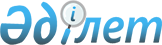 О внесении изменений в постановление Правительства Республики Казахстан от 25 августа 2006 года N 822Постановление Правительства Республики Казахстан от 16 октября 2007 года N 953-1

      Правительство Республики Казахстан  ПОСТАНОВЛЯЕТ: 

      1. Внести в  постановление  Правительства Республики Казахстан от 25 августа 2006 года N 822 "О Среднесрочном плане социально-экономического развития Республики Казахстан на 2007-2009 годы (второй этап)" (САПП Республики Казахстан, 2006 г., N 33, ст. 357) следующие изменения: 

      в Среднесрочном плане социально-экономического развития Республики Казахстан на 2007-2009 годы (второй этап), утвержденном указанным постановлением: 

      1) в  разделе 1 . "Основные направления социально-экономического развития Республики Казахстан на 2007-2009 годы": 

      в главе 5. "Совершенствование государственного управления экономикой для обеспечения ускоренного роста экономики Казахстана в 2007-2009 годах": 

      в параграфе 1. "Обеспечение макроэкономической устойчивости в 2007-2009 годах": 

      в подразделе "Устойчивый экономический рост": 

      в абзаце первом цифры "9,3 %" заменить цифрами "9,5 %"; 

      в абзаце втором цифры "30,7" заменить цифрами "31,3"; 

      абзацы третий и четвертый исключить; 

      в абзаце пятом цифры "10031" заменить цифрами "9393"; 

      абзац шестой изложить в следующей редакции: 

      "Учитывая влияние дестабилизирующих факторов, которые могут выразиться в непредвиденных изменениях цен на нефть, ожидается, что в 2007 году мировая цена на нефть в среднем достигнет 69,5 долл. США за баррель, в 2008-2009 годах будет находиться на уровне 60 долл. США за баррель"; 

      в абзаце седьмом цифру "8,7" заменить цифрами "7,8"; 

      в абзаце восьмом цифры "114,7" заменить цифрами "111,5"; 

      2)  раздел 2 . "Государственные регуляторы социально-экономического развития Республики Казахстан на 2007-2009 годы", утвержденный указанным постановлением, изложить в новой редакции согласно приложению 1 к настоящему постановлению; 

      3)  раздел 3 . "Прогноз важнейших показателей социально-экономического развития Республики Казахстан на 2007-2009 годы", одобренный указанным постановлением, изложить в новой редакции согласно приложению 2 к настоящему постановлению; 

      4)  раздел 4 . "Перечень действующих и разрабатываемых государственных и отраслевых (секторальных) программ на 2007-2009 годы", утвержденный указанным постановлением, изложить в новой редакции согласно  приложению 3  к настоящему постановлению; 

      5)  раздел 5 . "Перечень приоритетных бюджетных инвестиционных проектов (программ) на 2007-2009 годы в разрезе действующих и разрабатываемых государственных и отраслевых (секторальных) программ", утвержденный указанным постановлением, изложить в новой редакции согласно  приложению 4  к настоящему постановлению. 

      2. Секретно. 

      3. Настоящее постановление вводится в действие со дня официального опубликования.        Премьер-Министр 

       Республики Казахстан Приложение 1         

к постановлению Правительства  

Республики Казахстан      

от 16 октября 2007 года N 953-1 Утвержден          

постановлением Правительства 

Республики Казахстан     

от 25 августа 2006 года N 822 

            Раздел 2. Государственные регуляторы социально-экономического 

                развития Республики Казахстан на 2007-2009 годы                               Астана, 2007 год 

              Прогноз предельного роста цен и тарифов на 

         регулируемые услуги (товары, работы) субъектов 

           естественных монополий на 2007-2009 годы   Приложение 2         

к постановлению Правительства  

Республики Казахстан      

от 16 октября 2007 года N 953-1 Одобрен           

постановлением Правительства 

Республики Казахстан     

от 25 августа 2006 года N 822 

                    Раздел 3. Прогноз важнейших показателей 

       социально-экономического развития Республики Казахстан 

                            на 2007-2009 годы                              Астана, 2007 год     Приложение 3         

к постановлению Правительства  

Республики Казахстан      

от 16 октября 2007 года N 953-1 Утвержден          

постановлением Правительства 

Республики Казахстан     

от 25 августа 2006 года N 822 

               Раздел 4. Перечень действующих и разрабатываемых 

               государственных и отраслевых (секторальных) 

                      программ на 2007-2009 годы                                Астана, 2007 год 

       Перечень действующих и разрабатываемых государственных и 

       отраслевых (секторальных) программ на 2007-2009 годы продолжение таблицы  Перечень действующих и разрабатываемых государственных и отраслевых программ 

на 2007-2009 годы, требующий соблюдения режима секретности, приведен в 

соответствующем секретном приложении к настоящему постановлению Приложение 4         

к постановлению Правительства  

Республики Казахстан      

от 16 октября 2007 года N 953-1 Утвержден          

постановлением Правительства 

Республики Казахстан     

от 25 августа 2006 года N 822 

             Раздел 5. Перечень приоритетных бюджетных 

    инвестиционных проектов (программ) на 2007-2009 годы 

  в разрезе действующих и разрабатываемых государственных 

              и отраслевых (секторальных) программ 

               Перечень приоритетных республиканских бюджетных 

       инвестиционных проектов (программ) на 2007-2009 годы                                                           тыс. тенге  

      Перечень приоритетных местных бюджетных инвестиционных 

     проектов (программ), финансируемых за счет целевых 

             трансфертов на развитие и кредитования 

        из республиканского бюджета, на 2007-2009 годы                                                          тыс. тенге 

          Бюджетные инвестиции на формирование и увеличение 

                  уставного капитала юридических лиц                                                               тыс. тенге 

               Перечень объектов образования на основе 

 государственно-частного партнерства с началом реализации 

                        в 2007 году   * с учетом выделенных 

средств из резерва в 2007 году 
					© 2012. РГП на ПХВ «Институт законодательства и правовой информации Республики Казахстан» Министерства юстиции Республики Казахстан
				Наименование 2006 г. 

отчет прогноз прогноз прогноз Наименование 2006 г. 

отчет 2007 г. 2008 г. 2009 г. Минимальный размер заработной платы, 

тенге 9200 9752 10435 11165 Размер базовой пенсионной выплаты, 

тенге 3000 3000 4050 4334 Минимальный размер пенсии, тенге 6700 7236 7888 8598 Прожиточный минимум, тенге 7945 8861 10125 10834 Месячный расчетный показатель, тенге 1030 1092 1168 1250 Квота на импорт рабочей силы 

(с учетом трудящихся-мигрантов, 

привлекаемых для осуществления 

трудовой деятельности на 

сельскохозяйственных работах 

в приграничных областях 

Республики Казахстан), в % 0,70 0,98 1,60 2,40 Показатели Декабрь 

2007 г. 

к 

декабрю 

2006 г., 

%, 

прогноз Декабрь 

2008 г. 

к 

декабрю 

2007 г., 

%, 

прогноз Декабрь 

2009 г. 

к 

декабрю 

2008 г., 

%, 

прогноз Передача электрической энергии 

по электрическим сетям 

межрегионального уровня 115,5 115,8 113,5 Передача и распределение 

электрической энергии по сетям 

регионального и местного уровней 118,2 158,0 107,0 Техническая диспетчеризация 

отпуска в сеть и потребления 

электрической энергии 115,0 115,0 104,8 Транспортировка природного газа:  по распределительным 

трубопроводам 110 110 108  по магистральным трубопроводам 100 100 100 Транспортировка нефти по 

магистральным трубопроводам 125 100 100 Снабжение тепловой энергией, в 

том числе производство, передача 

и (или) распределение тепловой 

энергии 130 168 107 Услуги водохозяйственной 

системы:  по магистральным трубопроводам 

и (или) каналам 117,5 113,3 108,9  подача воды по 

распределительным трубопроводам 107,4 196 109 Отведение сточных вод 112,7 176 108 Услуги портов:  погрузочно-разгрузочные работы 108 108 103  судозаход 108 108 103 Услуги аэропортов:  услуги по обеспечению взлета 

и посадки воздушного судна 108 108 112  услуги по обеспечению 

авиационной безопасности 138 138 101  услуги по обеспечению места 

стоянки сверх 3-х часов для 

грузовых и 6-ти часов для 

грузопассажирских ВС 108 108 112  услуги по базированию 

воздушного судна 108 103 112 Общедоступные услуги почтовой 

связи:  пересылка простого письма 102 102 102  пересылка простой карточки 102 102 102  пересылка простой бандероли 102 102 102 Услуги подъездных путей:  предоставление подъездного пути 

для проезда подвижного состава 127 127 102  предоставление подъездного пути 

для маневровых работ 108 103 103 Показатели 2006 г. 

отчет прогноз прогноз прогноз 2009 г. 

в % к 

2006 г. Показатели 2006 г. 

отчет 2007 г. 2008 г. 2009 г. 2009 г. 

в % к 

2006 г. Социально-демографические показатели 
Общая численность 

населения, тыс.чел. 15306,7 15488,9 15675,2 15865,6 103,6 Численность занятых в 

экономике, тыс.чел. 7427,6 7558,2 7720,2 7870,5 106 Численность пенсионеров 

(среднегодовая), 

тыс.чел. 1641,4 1635,1 1640,6 1644,4 100,2 Среднемесячный размер 

пенсии, тенге 9912 10855 13660 14889 150,2 Темп роста реальной 

заработной платы, % 110,4 114,5 106,6 107,1  Наименование 2006 г. 

отчет прогноз прогноз прогноз 2009 г. 

в % к 

2006 г.  Наименование 2006 г. 

отчет 2007 г. 2008 г. 2009 г. 2009 г. 

в % к 

2006 г. Важнейшие макроэкономические показатели 
Валовой внутренний 

продукт, млрд. тенге темп реального роста 

ВВП, % 10213,7 13315,2 15249,4 18145,0 Валовой внутренний 

продукт, млрд. тенге темп реального роста 

ВВП, % 110,7 109,7 109,6 109,2 130 ВВП на душу населения, долл. США 5291,6 7007 7994 9393 177,5 Отраслевая структура 

ВВП, % 100 100 100 100 Производство товаров 

  в том числе: 

 промышленность 

 

  сельское хозяйство 

 

 

    строительство 44,8 45,5 43,7 43,7 Производство товаров 

  в том числе: 

 промышленность 

 

  сельское хозяйство 

 

 

    строительство 29,5 29 27,4 26,7 Производство товаров 

  в том числе: 

 промышленность 

 

  сельское хозяйство 

 

 

    строительство 5,5 5,4 4,2 3,8 Производство товаров 

  в том числе: 

 промышленность 

 

  сельское хозяйство 

 

 

    строительство 9,8 11,1 12,1 13,2 Производство услуг 51,7 

 52,2 54,9 55,9 Чистые налоги 6,5 6,9 7 7,3 Услуги финансового 

посредничества -3 -4,6 -5,6 -6,9 Дефицит государст- 

венного бюджета в % 

к ВВП 0,8 -1,7 -1,3 -1,0 Инвестиции в 

основной капитал в 

% к предыдущему году 110,6 112 111,5 111 Экспорт товаров 

(ФОБ), млрд. долл. 

США 

 в % к предыдущему 

 году 38630,4 

 

 

    137,1 45862,2 

 

 

    118,7 50201,7 

 

 

    109,5 57213,9 

 

 

    114 148,1 Импорт товаров 

(ФОБ), млрд. долл. 

США 

 в % к предыдущему 

 году 24190,9 

 

 

    134,9 33174,1 

 

 

    137,1 43519,7 

 

 

    131,2 51560,6 

 

 

    118,5 213,1 Торговый баланс, 

млн. долл. США 14439,5 12688,1 6682,0 5653,4 39,1 Объем промышленной 

продукции (товаров, 

услуг), млрд. тенге 

 темп реального роста, 

% 6509,9 

 

 

    107,2 8351,5 

 

 

    104,5 8944,5 

 

 

    107,6 10368,8 

 

 

    109,1 Валовая продукция 

сельского хозяйства, 

млрд. тенге 

 темп реального роста, 

% 859,5 

 

 

    107 927,5 

 

 

    107 991,2 

 

 

    103 1061,7 

 

 

    103 Строительство, млрд. 

тенге 

 темп реального роста, 

% 1231,9 

 

  135,6 1844,7 

 

  126 2312,1 

 

  122 

 3001,1 

 

  118 Услуги транспорта, 

млрд. тенге 

 темп реального роста, 

% 1793,7 

 

  107 2018,4 

 

  108,4 2289,7 

 

  106,5 2599,2 

 

  106,5 Связь, млрд. тенге 

 темп реального роста, 

% 274,2 

120,4 386,6 

133 487,1 

124 629,9 

122 Торговля, млрд.тенге 

 темп реального роста, 

% 2061,2 

109,8 2524,5 

109,8 3089,4 

109,3 3680,6 

109,3 N 

п/п N 

 

  д 

е 

й 

с 

т 

в 

у 

ю 

щ 

и 

х 

 

  Г 

П N 

 

  р 

а 

з 

р 

а 

б 

а 

т 

ы 

в 

а 

е 

м 

ы 

х 

 

  Г 

П N 

дей- 

ст- 

вую- 

щих 

от- 

рас- 

ле- 

вых 

прог- 

рамм N 

раз- 

раба- 

ты- 

вае- 

мых 

от- 

рас- 

ле- 

вых 

прог- 

рамм Наименование 

программы 

(нормативный 

правовой акт, 

которым 

утверждена 

Программа или 

основание 

разработки 

Программы) Пе- 

риод 

реа- 

лиза- 

ции Ответ- 

ственные 

испол- 

нители Предполагаемые 

 расходы 

(млн. тенге) Предполагаемые 

 расходы 

(млн. тенге) Предполагаемые 

 расходы 

(млн. тенге) Предполагаемые 

 расходы 

(млн. тенге) N 

п/п N 

 

  д 

е 

й 

с 

т 

в 

у 

ю 

щ 

и 

х 

 

  Г 

П N 

 

  р 

а 

з 

р 

а 

б 

а 

т 

ы 

в 

а 

е 

м 

ы 

х 

 

  Г 

П N 

дей- 

ст- 

вую- 

щих 

от- 

рас- 

ле- 

вых 

прог- 

рамм N 

раз- 

раба- 

ты- 

вае- 

мых 

от- 

рас- 

ле- 

вых 

прог- 

рамм Наименование 

программы 

(нормативный 

правовой акт, 

которым 

утверждена 

Программа или 

основание 

разработки 

Программы) Пе- 

риод 

реа- 

лиза- 

ции Ответ- 

ственные 

испол- 

нители республиканский 

бюджет республиканский 

бюджет республиканский 

бюджет республиканский 

бюджет N 

п/п N 

 

  д 

е 

й 

с 

т 

в 

у 

ю 

щ 

и 

х 

 

  Г 

П N 

 

  р 

а 

з 

р 

а 

б 

а 

т 

ы 

в 

а 

е 

м 

ы 

х 

 

  Г 

П N 

дей- 

ст- 

вую- 

щих 

от- 

рас- 

ле- 

вых 

прог- 

рамм N 

раз- 

раба- 

ты- 

вае- 

мых 

от- 

рас- 

ле- 

вых 

прог- 

рамм Наименование 

программы 

(нормативный 

правовой акт, 

которым 

утверждена 

Программа или 

основание 

разработки 

Программы) Пе- 

риод 

реа- 

лиза- 

ции Коли- 

чество 2006 

г. 2007 

г. 2008 

г. 2009 

г. 1 2 3 4 5 6 7 8 9 10 11 12 Администрация Президента 

Республики Казахстан (101) Администрация Президента 

Республики Казахстан (101) Администрация Президента 

Республики Казахстан (101) Разрабатываемые государственные и 

отраслевые (секторальные) программы Разрабатываемые государственные и 

отраслевые (секторальные) программы Разрабатываемые государственные и 

отраслевые (секторальные) программы Разрабатываемые государственные и 

отраслевые (секторальные) программы Разрабатываемые государственные и 

отраслевые (секторальные) программы 1 1 Общенациональная 

программа демо- 

кратических 

реформ Адми- 

нист- 

рация 

Прези- 

дента 

Респуб- 

лики 

Казах- 

стан 0,0  0,0 0,0 0,0 Итого по 

государственному 

органу: Итого по 

государственному 

органу: 1 
0,0 
0,0 
0,0 
0,0 
государственные 

программы 1 0,0 0,0 0,0 0,0 - из них 

разрабатываемые 1 0,0 0,0 0,0 0,0 Национальная комиссия по делам 

семьи и гендерной политике при 

Президенте Республики Казахстан Национальная комиссия по делам 

семьи и гендерной политике при 

Президенте Республики Казахстан Национальная комиссия по делам 

семьи и гендерной политике при 

Президенте Республики Казахстан Национальная комиссия по делам 

семьи и гендерной политике при 

Президенте Республики Казахстан Действующие государственные и 

отраслевые (секторальные) программы Действующие государственные и 

отраслевые (секторальные) программы Действующие государственные и 

отраслевые (секторальные) программы Действующие государственные и 

отраслевые (секторальные) программы 2 1 Стратегия 

гендерного 

равенства в 

Республике 

Казахстан на 

2006-2016 годы 

(Указ Президента 

Республики 

Казахстан от 

29 ноября 2005 

года N 1677) 2006- 

2016 Нацио- 

нальная 

комис- 

сия по 

делам 

семьи и 

гендер- 

ной 

поли- 

тике 

при 

Прези- 

денте 

Респуб- 

лики 

Казах- 

стан 0,0 0,0 0,0 0,0 Итого по 

государственному 

органу: Итого по 

государственному 

органу: 1 
0,0 
0,0 
0,0 
0,0 
государственные 

программы 1 0,0 0,0 0,0 0,0 - из них 

действующие 1 0,0 0,0 0,0 0,0 Канцелярия Премьер-Министра 

Республики Казахстан (104) Канцелярия Премьер-Министра 

Республики Казахстан (104) Канцелярия Премьер-Министра 

Республики Казахстан (104) Действующие государственные и 

отраслевые (секторальные) программы Действующие государственные и 

отраслевые (секторальные) программы Действующие государственные и 

отраслевые (секторальные) программы Действующие государственные и 

отраслевые (секторальные) программы 3 1 Государственная 

программа 

обеспечения 

информационной 

безопасности и 

защиты государ- 

ственных секре- 

тов Республики 

Казахстан на 

2005-2007 годы 

(Указ Президента 

Республики 

Казахстан от 

31 марта 2005 

года N 1532 дсп) 2005- 

2007 Канце- 

лярия 

Пре- 

мьер- 

Мини- 

стра 

Респуб- 

лики 

Казах- 

стан 356,1 278,0 0,0 0,0 Итого по государ- 

ственному органу: Итого по государ- 

ственному органу: 1 
356,1 
278,0 
0,0 
0,0 
государственные 

программы государственные 

программы 1 356,1 278,0 0,0 0,0 - из них действующие - из них действующие 1 356,1 278,0 0,0 0,0 Министерство культуры и информации 

Республики Казахстан (206) Министерство культуры и информации 

Республики Казахстан (206) Министерство культуры и информации 

Республики Казахстан (206) Министерство культуры и информации 

Республики Казахстан (206) Действующие государственные и 

отраслевые (секторальные) программы Действующие государственные и 

отраслевые (секторальные) программы Действующие государственные и 

отраслевые (секторальные) программы Действующие государственные и 

отраслевые (секторальные) программы Действующие государственные и 

отраслевые (секторальные) программы 4 1 Государственная 

программа 

Республики 

Казахстан 

"Возрождение 

исторических 

центров Шелко- 

вого пути, сох- 

ранение и пре- 

емственное раз- 

витие культурно- 

го наследия тюр- 

коязычных госу- 

дарств, создание 

инфраструктуры 

туризма" 

(Указ Президента 

Республики 

Казахстан от 

27 февраля 1998 

года N 3859, 

постановление 

Правительства 

Республики 

Казахстан от 

28 октября 1998 

года N 1096) 1998- 

2012 МКИ, 

МОН, 

МТК, 

акимы 

заин- 

тере- 

сован- 

ных 

облас- 

тей 85,5 155,2 140,5 150,3 5 2 Государственная 

программа функ- 

ционирования и 

развития языков 

на 2001-2010 

годы 

(Указ Президента 

Республики 

Казахстан от 

7 февраля 2001 

года N 550, 

постановление 

Правительства 

Республики 

Казахстан от 

9 апреля 2003 

года N 344) 2001- 

2010 МКИ 1124,0 2984,1 2891,1 3093,5 6 3 Государственная 

программа 

поддержки сооте- 

чественников, 

проживающих за 

рубежом на 

2005-2007 годы 

(Указ Президента 

Республики 

Казахстан от 

21 ноября 2005 

года N 1673) 2005- 

2007 

( с 

уче- 

том 

про- 

лон- 

га- 

ции) МКИ, 

МИД 601,9 622,3 540,9 0,0 7 1 Программа 

"Возрождение 

древнего Отрара" 

на 2005-2009 

годы 

(постановление 

Правительства 

Республики 

Казахстан от 

30 сентября 2004 

года N 1009) 2005- 

2009 МКИ 31,3 52,3 47,0 49,9 8 2 Программа 

развития сферы 

культуры на 

2006-2008 годы 

(постановление 

Правительства 

Республики 

Казахстан от 

24 ноября 2005 

года N 1161) 2006- 

2008 МКИ, 

МСХ, 

МЮ, 

МТСЗН, 

МИД, 

акимат 

г.Астаны 1802,8 2831,8 2248,0 0,0 9 3 Программа со- 

вершенствования 

казахстанской 

модели этничес- 

кого и межкон- 

фессионального 

согласия на 

2006-2008 годы 

(постановление 

Правительства 

Республики 

Казахстан от 

28 июня 2006 

года N 593) 2006- 

2008 МКИ 316,0 312,9 321,9 0,0 10 4 Программа разви- 

тия архивного 

дела и систем 

документации 

Республики 

Казахстан на 

2007-2009 годы 

(постановление 

Правительства 

Республики 

Казахстан от 

30 ноября 2006 

года N 1153) 2007- 

2009 МКИ 0,0 20,6 21,8 23,3 Разрабатываемые государственные и 

отраслевые (секторальные) программы Разрабатываемые государственные и 

отраслевые (секторальные) программы Разрабатываемые государственные и 

отраслевые (секторальные) программы Разрабатываемые государственные и 

отраслевые (секторальные) программы 11 1 Программа разви- 

тия казахской 

терминологии на 

2008-2012 годы 

(разрабатывается 

в соответствии 

с п.7.3. Плана 

мероприятий, 

утвержденного 

постановлением 

Правительства 

Республики 

Казахстан от 

28 октября 2006 

года N 1025) 2008- 

2012 МКИ  0,0  0,0 0,0 0,0 Итого по 

государственному 

органу: Итого по 

государственному 

органу: 8 
3961,5 
6979,2 
6211,2 
3317,0 
государственные 

программы 3 1811,4 3761,6 3572,5 3243,8 -  из них 

действующие 3 1811,4 3761,6 3572,5 3243,8 отраслевые 

программы 5 2150,1 3217,6 2638,7 73,2 -  из них 

действующие 4 2150,1 3217,6 2638,7 73,2 - из них 

разрабатываемые 1 0,0 0,0 0,0 0,0 Министерство туризма и спорта Республики Казахстан (205) Министерство туризма и спорта Республики Казахстан (205) Министерство туризма и спорта Республики Казахстан (205) Министерство туризма и спорта Республики Казахстан (205) Действующие государственные и отраслевые 

(секторальные) программы Действующие государственные и отраслевые 

(секторальные) программы Действующие государственные и отраслевые 

(секторальные) программы Действующие государственные и отраслевые 

(секторальные) программы Действующие государственные и отраслевые 

(секторальные) программы 12 1 Государственная 

программа разви- 

тия физической 

культуры и 

спорта в 

Республике 

Казахстан на 

2007-2011 годы 

(Указ Президента 

Республики 

Казахстан от 

28 декабря 2006 

года N 230) 2007- 

2011 МТС 0,0 13658,0 26195,9 26783,6 13 2 Государственная 

программа разви- 

тия туризма в 

Республике 

Казахстан 2007- 

2011 годы 

(Указ Президента 

Республики 

Казахстан от 

29 декабря 2006 

года N 231) 2007- 

2011 МТС 0,0 2329,7 528,7 30635,4 Итого по 

государственному 

органу: Итого по 

государственному 

органу: 2 
0,0 
15987,7 
26724,6 
57419,0 
государственные 

программы 2 0,0 15987,7 26724,6 57419,0 -  из них 

действующие 2 0,0 15987,7 26724,6 57419,0 Министерство внутренних дел 

Республики Казахстан (201) Министерство внутренних дел 

Республики Казахстан (201) Министерство внутренних дел 

Республики Казахстан (201) Министерство внутренних дел 

Республики Казахстан (201) Действующие государственные и 

отраслевые (секторальные) программы Действующие государственные и 

отраслевые (секторальные) программы Действующие государственные и 

отраслевые (секторальные) программы Действующие государственные и 

отраслевые (секторальные) программы 14 1 Стратегия борьбы 

с наркоманией и 

наркобизнесом 

в Республике 

Казахстан на 

2006-2014 годы 

(Указ Президента 

Республики 

Казахстан от 

29 ноября 2005 

года N 1678) 2006- 

2014 МВД 0,0 0,0 0,0 0,0 15 1 Программа борьбы 

с наркоманией и 

наркобизнесом 

в Республике 

Казахстан на 

2006-2008 годы 

(постановление 

Правительства 

Республики 

Казахстан от 

5 апреля 2006 

года N 240) 2006- 

2008 МВД 678,5 442,6 420,5 0,0 16 2 Программа 

профилактики 

правонарушений и 

борьбы с прес- 

тупностью в 

Республике 

Казахстан на 

2005-2007 годы 

(постановление 

Правительства 

Республики 

Казахстан от 

24 декабря 2004 

года N 1355) 2005- 

2007 

( с 

уче- 

том 

про- 

лон- 

га- 

ции) МВД 2258,4 2333,0 2186,4 0,0  Разрабатываемые государственные и 

отраслевые (секторальные) программы Разрабатываемые государственные и 

отраслевые (секторальные) программы Разрабатываемые государственные и 

отраслевые (секторальные) программы Разрабатываемые государственные и 

отраслевые (секторальные) программы 17 1 Государственная 

программа 

обеспечения 

безопасности 

дорожного 

движения в 

Республике 

Казахстан на 

2008-2010 г. 

(разрабатывается 

в соответствии 

с поручением 

Президента 

Республики 

Казахстан от 

17 октября 2006 

года N 61-22.74) 2008- 

2010 МВД  0,0  0,0 0,0 0,0 18 1 Программа 

профилактики 

правонарушений 

и борьбы с 

преступностью 

в Республике 

Казахстан 

(разрабатывается 

в соответствии 

со Стратегией 

национальной 

безопасности 

Республики 

Казахстан) 2008- 

2010 МВД 0,0  0,0 0,0 0,0 Итого по 

государственному 

органу: Итого по 

государственному 

органу: 5 
2936,9 
2775,6 
2606,9 
0,0 
государственные 

программы 2 0,0 0,0 0,0 0,0 - из них 

действующие 1 0,0 0,0 0,0 0,0 - из них 

разрабатываемые 1 0,0 0,0 0,0 0,0 отраслевые 

программы 3 2936,9 2775,6 2606,9 0,0 - из них 

действующие 2 2936,9 2775,6 2606,9 0,0 - из них 

разрабатываемые 1 0,0 0,0 0,0 0,0 Министерство по чрезвычайным ситуациям 

Республики Казахстан (202) Министерство по чрезвычайным ситуациям 

Республики Казахстан (202) Министерство по чрезвычайным ситуациям 

Республики Казахстан (202) Министерство по чрезвычайным ситуациям 

Республики Казахстан (202) Министерство по чрезвычайным ситуациям 

Республики Казахстан (202) Действующие государственные и отраслевые 

(секторальные) программы Действующие государственные и отраслевые 

(секторальные) программы Действующие государственные и отраслевые 

(секторальные) программы Действующие государственные и отраслевые 

(секторальные) программы Действующие государственные и отраслевые 

(секторальные) программы 19 1 Программа 

развития 

государственной 

системы 

предупреждения 

и ликвидации 

чрезвычайных 

ситуаций на 

2004-2010 годы 

(постановление 

Правительства 

Республики 

Казахстан от 

31 декабря 2003 

года N 1383) 2004- 

2010 МЧС, 

цент- 

ральные 

и 

местные 

испол- 

нитель- 

ные 

органы, 

орга- 

низации 

Респуб- 

лики 

Казах- 

стан 500,0 500,0 0,0 0,0 Разрабатываемые государственные и 

отраслевые (секторальные) программы Разрабатываемые государственные и 

отраслевые (секторальные) программы Разрабатываемые государственные и 

отраслевые (секторальные) программы Разрабатываемые государственные и 

отраслевые (секторальные) программы 20 1 Государственная 

программа 

предупреждения 

и ликвидации 

чрезвычайных 

ситуаций на 

2007-2015 годы 

(разрабатывается 

в соответствии 

с п.3.1 

распоряжения 

Президента 

Республики 

Казахстан от 

19 марта 2004 

года N 451) 2007- 

2015 МЧС, 

цент- 

ральные 

и 

местные 

испол- 

нитель- 

ные 

органы, 

орга- 

низации 

Респуб- 

лики 

Казах- 

стан 0,0 0,0 1283,8 4153,4 Итого по 

государственному 

органу: Итого по 

государственному 

органу: 2 
500,0 
500,0 
1283,8 
4153,4 
государственные 

программы 1 0,0 0,0 1283,8 4153,4 - из них 

разрабатываемые 1 0,0 0,0 1283,8 4153,4 отраслевые 

программы 1 500,0 500,0 0,0 0,0 - из них 

действующие 1 500,0 500,0 0,0 0,0 Министерство сельского хозяйства 

Республики Казахстан (212) Министерство сельского хозяйства 

Республики Казахстан (212) Министерство сельского хозяйства 

Республики Казахстан (212) Министерство сельского хозяйства 

Республики Казахстан (212) Действующие государственные и отраслевые 

(секторальные) программы Действующие государственные и отраслевые 

(секторальные) программы Действующие государственные и отраслевые 

(секторальные) программы Действующие государственные и отраслевые 

(секторальные) программы Действующие государственные и отраслевые 

(секторальные) программы 21 1 Государственная 

программа разви- 

тия сельских 

территорий 

Республики 

Казахстан на 

2004-2010 годы 

(Указ Президента 

Республики 

Казахстан от 

10 июля 2003 

года N 1149, 

постановление 

Правительства 

Республики 

Казахстан от 

20 августа 2003 

года N 838) 2004- 

2010 МСХ 21588,9 36421,8 39776,2 25212,3 22 1 Программа 

восстановления и 

развития вино- 

градарства и 

виноделия в 

Казахстане на 

период до 2010 

года 

(постановление 

Правительства 

Республики 

Казахстан от 

12 декабря 2001 

года N 1621) 2001- 

2010 МСХ 0,0 0,0 0,0 0,0 23 2 Отраслевая 

программа 

"Питьевые воды" 

на 2002-2010 

годы 

(постановление 

Правительства 

Республики 

Казахстан от 

23 января 2002 

года N 93) 2002- 

2010 МСХ 7083,9 7532,0 10650,0 13936,4 24 3 Программа 

сохранения и 

восстановления 

редких и исче- 

зающих видов 

диких копытных 

животных и 

сайгаков на 

2005-2007 годы 

(постановление 

Правительства 

Республики 

Казахстан от 

25 марта 2005 

года N 267) 2005- 

2007 МСХ 222,1 211,5 0,0 0,0 25 4 Программа 

"Жасыл ел" на 

2005-2007 годы 

(постановление 

Правительства 

Республики 

Казахстан от 

25 июня 2005 

года N 632) 2005- 

2007 МСХ 6643,8 6466,6 0,0 0,0 26 5 Программа 

первоочередных 

мер на 2006-2008 

годы по реализа- 

ции Концепции 

устойчивого 

развития агро- 

промышленного 

комплекса 

Республики 

Казахстан на 

2006-2010 годы 

(постановление 

Правительства 

Республики 

Казахстан от 

6 марта 2006 

года N 149) 2006- 

2008 МСХ 63672,2 72336,2 123131,2 0,0 27 6 Программа раз- 

вития системы 

особо охраняемых 

природных терри- 

торий Республики 

Казахстан на 

2007-2009 годы 

(постановление 

Правительства 

Республики 

Казахстан от 

13 октября 2006 

года N 990) 2007- 

2009 МСХ 0,0 5,5 72,3 70,0 28 7 Программа по 

предупреждению 

распространения 

птичьего гриппа 

в Республике Казахстан на 

2007-2008 годы 

(постановление 

Правительства 

Республики 

Казахстан от 

23 августа 

2006 года N 801) 2007- 

2008 МСХ 0,0 0,0 0,0 0,0 Разрабатываемые государственные и 

отраслевые (секторальные) программы Разрабатываемые государственные и 

отраслевые (секторальные) программы Разрабатываемые государственные и 

отраслевые (секторальные) программы Разрабатываемые государственные и 

отраслевые (секторальные) программы 29 1 Программа по 

водосбережению 

на 2007-2009 

годы 

(разрабатывается 

в соответствии с 

разделом 3.2.3 

Концепции 

экологической 

безопасности 

Республики 

Казахстан на 

2004-2015 годы, 

утвержденной 

Указом 

Президента 

Республики 

Казахстан от 

3 декабря 2003 

года N 1241) 2007- 

2009 МСХ 0,0 0,0 0,0 0,0 30 2 Программа раз- 

вития рыбного 

хозяйства на 

2007-2009 годы 

(разрабатывается 

в соответствии с 

разделом 4 

Концепции раз- 

вития рыбного 

хозяйства 

Республики 

Казахстан на 

2007-2015 годы, 

утвержденной 

постановлением 

Правительства 

Республики 

Казахстан от 

6 октября 2006 

года N 963) 2007- 

2009 МСХ 0,0 0,0 0,0 0,0 31 3 Программа по 

развитию рынка 

биотоплива в 

Республике 

Казахстан на 

2007-2009 годы 

(разрабатывается 

в соответствии 

с пунктом 268 

постановления 

Правительства 

Республики 

Казахстан от 20 

апреля 2007 года 

N 319) 2007- 

2009 МСХ 0,0 0,0 0,0 0,0 Итого по 

государственному 

органу: Итого по 

государственному 

органу: 11 
99210,9 
122973,6 
173629,7 
39218,7 
государственные 

программы 1 21588,9 36421,8 39776,2 25212,3 - из них 

действующие: 1 21588,9 36421,8 39776,2 25212,3 отраслевые 

программы 10 77622,0 86551,8 133853,5 14006,4 - из них 

действующие: 7 77622,0 86551,8 133853,5 14006,4 - из них 

разрабатываемые: 3 0,0 0,0 0,0 0,0 Министерство труда и социальной защиты 

населения Республики Казахстан (213) Министерство труда и социальной защиты 

населения Республики Казахстан (213) Министерство труда и социальной защиты 

населения Республики Казахстан (213) Министерство труда и социальной защиты 

населения Республики Казахстан (213) Министерство труда и социальной защиты 

населения Республики Казахстан (213) Действующие государственные и 

отраслевые (секторальные) программы Действующие государственные и 

отраслевые (секторальные) программы Действующие государственные и 

отраслевые (секторальные) программы Действующие государственные и 

отраслевые (секторальные) программы Действующие государственные и 

отраслевые (секторальные) программы 32 1 Отраслевая 

программа 

миграционной 

политики 

Республики 

Казахстан на 

2001-2010 годы 

(постановление 

Правительства 

Республики 

Казахстан от 

29 октября 2001 

года N 1371) 2001- 

2010 МТСЗН 0,0 12062,0 13793,8 14643,7 33 2 Программа 

дальнейшего 

углубления 

социальных 

реформ в 

Республике 

Казахстан на 

2005-2007 годы 

(постановление 

Правительства 

Республики 

Казахстан от 

30 ноября 2004 

года N 1241) 2005- 

2007 МТСЗН 351670,0 411152,9 0,0 0,0 34 3 Программа заня- 

тости населения 

Республики 

Казахстан на 

2005-2007 годы 

(постановление 

Правительства 

Республики 

Казахстан от 

27 января 2005 

года N 68) 2005- 

2007 МТСЗН, 

акимы 

облас- 

тей, 

гг. 

Алматы 

и Астана 0,0 0,0 0,0 0,0 35 4 Программа 

обеспечения 

безопасности и 

охраны труда 

Республики 

Казахстан на 

2005-2007 годы 

(постановление 

Правительства 

Республики 

Казахстан от 

27 января 2005 

года N 67) 2005- 

2007 МТСЗН 67,4 66,5 0,0 0,0 36 5 Программа 

реабилитации 

инвалидов на 

2006-2008 годы 

(постановление 

Правительства 

Республики 

Казахстан от 

6 января 2006 

года N 17) 2006- 

2008 МТСЗН 2002,0 1571,5 2105,8 0,0 Итого по 

государственному 

органу: Итого по 

государственному 

органу: 5 
353739,4 
424882,9 
15899,6 
14643,7 
отраслевые 

программы 5 353739,4 424882,9 15899,6 14643,7 - из них 

действующие 5 353739,4 424882,9 15899,6 14643,7 Министерство транспорта и коммуникаций 

Республики Казахстан (215) Министерство транспорта и коммуникаций 

Республики Казахстан (215) Министерство транспорта и коммуникаций 

Республики Казахстан (215) Министерство транспорта и коммуникаций 

Республики Казахстан (215) Министерство транспорта и коммуникаций 

Республики Казахстан (215) Действующие государственные и 

отраслевые (секторальные) программы Действующие государственные и 

отраслевые (секторальные) программы Действующие государственные и 

отраслевые (секторальные) программы Действующие государственные и 

отраслевые (секторальные) программы Действующие государственные и 

отраслевые (секторальные) программы 37 1 Программа разви- 

тия автодорожной 

отрасли на 

2006-2012 годы 

(постановление 

Правительства 

Республики 

Казахстан от 

9 декабря 2005 

года N 1227) 2006- 

2012 МТК 62273,6 119193,4 139653,3 149753,9 38 1 Транспортная 

стратегия 

Республики 

Казахстан до 

2015 года 

(Указ Президента 

Республики 

Казахстан от 

11 апреля 2006 

года N 86) 2006- 

2015 МТК 27742,3 83831,0 183440,0 197228,0 39 2 Программа раз- 

вития отрасли 

гражданской 

авиации на 

2006-2008 годы 

(постановление 

Правительства 

Республики 

Казахстан от 

30 июня 2006 

года N 632) 2006- 

2008 МТК 5759,9 7347,9 8120,0 0,0 40 3 Программа раз- 

вития морского 

транспорта 

Республики 

Казахстан на 

2006-2012 годы 

(постановление 

Правительства 

Республики 

Казахстан от 

26 сентября 2006 

года N 916) 2006- 

2012 МТК, АО 

"НМСК 

"Казмор- 

транс- 

флот" 

АО "НК 

"Каз- 

мунай- 

газ", 

акимат 

Мангис- 

тауской 

области 173,7 160,5 1660,0 1910,0 41 4 Программа разви- 

тия судоходства 

и обеспечения 

безопасности на 

внутренних вод- 

ных путях 

Республики 

Казахстан на 

2007-2012 годы 

(постановление 

Правительства 

Республики 

Казахстан от 

26 сентября 2006 

года N 917) 2007- 

2012 МТК, 

МФ, 

МЭБП, 

МСХ, 

МЭМР 0,0 1831,0 2713,6 2823,0 Итого по государст- 

венному органу: Итого по государст- 

венному органу: 5 
95949,5 
212363,8 
335586,9 
351714,9 
государственные 

программы 1 27742,3 83831,0 183440,0 197228,0 - из них 

действующие 1 27742,3 83831,0 183440,0 197228,0 отраслевые 

программы 4 68207,2 128532,8 152146,9 154486,9 - из них 

действующие 4 68207,2 128532,8 152146,9 154486,9 Министерство финансов Республики 

Казахстан (217) Министерство финансов Республики 

Казахстан (217) Министерство финансов Республики 

Казахстан (217) Министерство финансов Республики 

Казахстан (217) Действующие государственные и 

отраслевые (секторальные) программы Действующие государственные и 

отраслевые (секторальные) программы Действующие государственные и 

отраслевые (секторальные) программы Действующие государственные и 

отраслевые (секторальные) программы Действующие государственные и 

отраслевые (секторальные) программы 42 1 Программа 

повышения 

инвестиционной 

культуры и 

финансовой 

грамотности 

населения 

Республики 

Казахстан на 

2007-2009 годы 

(постановление 

Правительства 

Республики 

Казахстан от 

27 июня 2007 

года N 536) 2007- 

2009 МФ 0,0 600,0 2899,8 2899,8 Разрабатываемые государственные и 

отраслевые (секторальные) программы Разрабатываемые государственные и 

отраслевые (секторальные) программы Разрабатываемые государственные и 

отраслевые (секторальные) программы Разрабатываемые государственные и 

отраслевые (секторальные) программы 43 1 Программа 

модернизации и 

развития системы 

Министерства 

финансов 

Республики 

Казахстан на 

2007-2009 годы 

(в соответствии 

с пунктом 2.3.1 

протокола 

заседания 

Правительства 

Республики 

Казахстан N 9 

от 10 апреля 

2007 года) 2007- 

2009 МФ 0,0 10894,5 18172,5 19115,8 Итого по государст- 

венному органу: Итого по государст- 

венному органу: 2 
0,0 
11494,5 
21072,3 
22015,6 
отраслевые 

программы 2 0,0 11494,5 21072,3 22015,6 -  из них 

действующие 1 0,0 600,0 2899,8 2899,8 -  из них 

разрабатываемые 1 0,0 10894,5 18172,5 19115,8 Министерство экономики и бюджетного 

планирования Республики Казахстан (220) Министерство экономики и бюджетного 

планирования Республики Казахстан (220) Министерство экономики и бюджетного 

планирования Республики Казахстан (220) Министерство экономики и бюджетного 

планирования Республики Казахстан (220) Министерство экономики и бюджетного 

планирования Республики Казахстан (220) Действующие государственные и 

отраслевые (секторальные) программы Действующие государственные и 

отраслевые (секторальные) программы Действующие государственные и 

отраслевые (секторальные) программы Действующие государственные и 

отраслевые (секторальные) программы 44 1 Программа 

"Основные нап- 

равления эконо- 

мической полити- 

ки и организа- 

ционных мер по 

сокращению раз- 

меров теневой 

экономики в 

Республике 

Казахстан на 

2005-2010 годы" 

(постановление 

Правительства 

Республики 

Казахстан от 

30 сентября 

2005 года N 969) 2005- 

2010 МЭБП, 

заин- 

тере- 

сован- 

ные 

госу- 

дарст- 

венные 

органы 0,0 0,0 0,0 0,0 45 2 Программа 

развития города 

Семипалатинска 

Восточно-Казах- 

станской области 

на 2006-2008 

годы  

(постановление 

Правительства 

Республики 

Казахстан от 

25 августа 2005 

года N 874) 2006- 

2008 МЭБП, 

цент- 

раль- 

ные 

испол- 

нитель- 

ные 

органы, 

местные 

испол- 

нитель- 

ные 

органы 

ВКО 4608,3 7852,2 5900,0 0,0 46 3 Программа по 

комплексному 

решению проблем 

бывшего 

Семипалатинского 

испытательного 

ядерного полиго- 

на на 2005-2007 

годы 

(постановление 

Правительства 

Республики 

Казахстан от 

20 сентября 2005 

года N 927) 2005- 

2007 МЭБП 2518,2 4581,2 0,0 0,0 47 4 Программа 

управления 

государственными 

активами на 

2006-2008 годы 

(постановление 

Правительства 

Республики 

Казахстан от 

30 июня 2006 

года N 620) 2006- 

2008 МЭБП  0,0  0,0  0,0 0,0 48 1 Стратегия тер- 

риториального 

развития 

Республики 

Казахстан 

до 2015 года 

(Указ Президента 

Республики 

Казахстан от 

28 августа 2006 

года N 167) 2006- 

2015 МЭБП 0,0 0,0  29,9  0,0 49 5 Программа по 

комплексному 

решению проблем 

Приаралья на 

2007-2009 годы 

(постановление 

Правительства 

Республики 

Казахстан от 

26 сентября 2006 

года N 915) 2007- 

2009 МЭБП 0,0 1282,3 2051,1 4522,2 Итого по государ- 

ственному органу: Итого по государ- 

ственному органу: 6 
7126,5 
13715,7 
7981,0 
4522,2 
государственные 

программы 1 0,0 0,0 29,9 0,0 - из них 

действующие 1 0,0 0 0 29,9 0,0 отраслевые 

программы 5 7126,5 13715,7 7951,1 4522,2 - из них 

действующие 5 7126,5 13715,7 7951,1 4522,2 Министерство юстиции Республики 

Казахстан (221) Министерство юстиции Республики 

Казахстан (221) Министерство юстиции Республики 

Казахстан (221) Министерство юстиции Республики 

Казахстан (221) Действующие государственные и 

отраслевые (секторальные) программы Действующие государственные и 

отраслевые (секторальные) программы Действующие государственные и 

отраслевые (секторальные) программы Действующие государственные и 

отраслевые (секторальные) программы 50 1 Программа по 

праворазъясни- 

тельной работе, 

формированию 

правовой куль- 

туры, правовому 

обеспечению и 

воспитанию 

граждан на 

2005-2007 годы 

(постановление 

Правительства 

Республики 

Казахстан от 

24 декабря 2004 

года N 1382) 2005- 

2007 МЮ 71,5 76,5 0,0 0,0 51 2 Программа разви- 

тия патентной 

системы Респуб- 

лики Казахстан 

на 2007-2011 

годы 

(постановление 

Правительства 

Республики 

Казахстан от 

23 декабря 2006 

года N 1243) 2007- 

2011 МЮ, 

МИТ, 

МО, 

МСХ, 

МЭМР, 

МТСЗН, 

АФП, 

МВД 0,0 1297,2 876,7 653,7 Разрабатываемые государственные и 

отраслевые (секторальные) программы Разрабатываемые государственные и 

отраслевые (секторальные) программы Разрабатываемые государственные и 

отраслевые (секторальные) программы Разрабатываемые государственные и 

отраслевые (секторальные) программы Разрабатываемые государственные и 

отраслевые (секторальные) программы 52 1 Государственная 

программа по 

обеспечению сво- 

боды вероиспове- 

дания и совер- 

шенствованию 

государственно- 

конфессиональных 

отношений в 

Республике 

Казахстан на 

2007-2009 годы 

(разрабатывается 

в соответствии 

с п.3 поручения 

Президента 

Республики 

Казахстан от 

14 декабря 2006 

года N 03-1746с) 2007- 

2009 МЮ, ГП, 

ВС, КНБ, 

АБЭКП, 

АДГС, 

МВД, 

МКИ, 

МОН, 

МИД, 

ССРО, 

акимы 

облас- 

тей, 

гг. 

Астаны и 

Алматы 0,0 68,1 34,9 78,0 53 2 Программа разви- 

тия нотариальной 

деятельности на 

2007-2015 годы 

(разрабатывается 

в соответствии с 

п.1.3 протокола 

заседания Совета 

по правовой 

политике при 

Президенте 

Республики 

Казахстан от 

12 мая 2006 года 

N 51-23-47) 2007- 

2015 МЮ 0,0 0,0 0,0 0,0 54 3 Программа даль- 

нейшего развития 

уголовно-испол- 

нительной сис- 

темы Республики 

Казахстан на 

2007-2009 годы 

(разрабатывается 

в соответствии 

с поручением 

Премьер-Министра 

Республики 

Казахстан 

Ахметова Д.К. 

от 11 октября 

2006 года 

N 5328) 2007- 

2009 МЮ 0,0 3154,2 5031,8 12629,6 Итого по государ- 

ственному органу: Итого по государ- 

ственному органу: 5 
71,5 
4596,0 
5943,4 
13361,3 
отраслевые 

программы 5 71,5 4596,0 5943,4 13361,3 - из них 

действующие 2 71,5 1373,7 876,7 653,7 - из них 

разрабатываемые 3 0,0 3222,3 5066,7 12707,6 Министерство образования и науки 

Республики Казахстан (225) Министерство образования и науки 

Республики Казахстан (225) Министерство образования и науки 

Республики Казахстан (225) Министерство образования и науки 

Республики Казахстан (225) Действующие государственные и 

отраслевые (секторальные) программы Действующие государственные и 

отраслевые (секторальные) программы Действующие государственные и 

отраслевые (секторальные) программы Действующие государственные и 

отраслевые (секторальные) программы 55 1 Государственная 

программа разви- 

тия образования 

Республики 

Казахстан на 

2005-2010 годы 

(Указ Президента 

Республики 

Казахстан от 

11 октября 2004 

года N 1459) 2005- 

2010 МОН 44907,2 65705,7 60058,1 38801,5 56 2 Государственная 

программа 

развития науки 

Республики 

Казахстан на 

2007-2012 годы 

(Указ Президента 

Республики 

Казахстан от 

20 июня 2007 

года N 348) 2007- 

2012 МОН 0,0 8255,8 9447,5 6417,5 57 3 Государственная 

программа 

патриотического 

воспитания 

граждан 

Республики 

Казахстан на 

2006-2008 годы 

(Указ Президента 

Республики 

Казахстан от 

10 октября 2006 

года N 200) 2006- 

2008 МОН 

МКИ 27,9 58,3 54,0 0,0 58 1 Программа 

молодежной 

политики на 

2005-2007 годы 

(постановление 

Правительства 

Республики 

Казахстан от 

18 июля 2005 

года N 734) 2005- 

2007 МОН 217,5 154,1 0,0 0,0 Разрабатываемые государственные и 

отраслевые (секторальные) программы Разрабатываемые государственные и 

отраслевые (секторальные) программы Разрабатываемые государственные и 

отраслевые (секторальные) программы Разрабатываемые государственные и 

отраслевые (секторальные) программы Разрабатываемые государственные и 

отраслевые (секторальные) программы Разрабатываемые государственные и 

отраслевые (секторальные) программы 59 1 Программа "Дети  

Казахстана" на 

2007-2011 годы 

(разрабатывается 

в соответствии 

с поручением 

Руководителя 

Администрации 

Президента РК 

А.Р.Джаксыбекова 

от 22 января 

2007 года 

N 32-22.18) 2007- 

2011 МОН, 

МКИ 34,1 300,0 294,3 295,3 Действующие научно-технические 

программы Действующие научно-технические 

программы Действующие научно-технические 

программы Действующие научно-технические 

программы 60 1 Республиканская 

научно-техничес- 

кая программа 

"Разработка сов- 

ременных техно- 

логий для форми- 

рования и разви- 

тия кластера 

биотехнологии 

в Республике 

Казахстан на 

2006-2008 годы" 

(постановление 

Правительства 

Республики 

Казахстан от 

15 июня 2006 

года N 554) 2006- 

2008 МОН 450,0 477,0 505,6 0,0 61 2 Научно-техничес- 

кая программа 

"Разработка и 

организация 

производства 

оригинальных 

экспортоориен- 

тированных 

фитопрепаратов 

для развития 

фармацевтичес- 

кого кластера в 

Республике 

Казахстан" на 

2007-2009 годы 

(постановление 

Правительства 

Республики 

Казахстан от 

24 мая 2007 

года N 417) 2007- 

2009 МОН 0,0 123,8 131,3 139,1 Разрабатываемые научно-технические 

программы Разрабатываемые научно-технические 

программы Разрабатываемые научно-технические 

программы Разрабатываемые научно-технические 

программы 62 1 Республиканская 

научно-техничес- 

кая программа 

"Грипп птиц: 

изучение, разра- 

ботка средств и 

методов борьбы 

на 2006-2008 

годы" 

(разрабатывается 

в соответствии 

с поручением 

Премьер-Министра 

Республики 

Казахстан от 

12 января 2006 

года N 26) 2006- 

2008 МОН 181,4 192,3 203,8 0,0 63 2 Республиканская 

научно-техничес- 

кая программа 

"Научно-техни- 

ческое обеспече- 

ние биологичес- 

кой и химической 

биобезопасности 

Республики 

Казахстан на 

2006-2008 годы" 

(разрабатывается 

в соответствии с 

Посланием Главы 

государства на- 

роду Казахстана 

"Казахстан на 

пути ускоренной 

экономической, 

социальной и 

политической 

модернизации" от 

18 февраля 2005 

года) 2006- 

2008 МОН 95,0 100,7 106,7 0,0 64 3 Научно-техничес- 

кая программа 

"Развитие нано- 

науки и нанотех- 

нологий в 

Республике 

Казахстан на 

2007-2009 годы" 

(разрабатывается 

в соответствии 

с п.4.2.2 

постановления 

Правительства 

Республики 

Казахстан от 30 

июня 2006 года 

N 609) 2007- 

2009 МОН 0,0 230,8 244,7 259,4 Итого по государ- 

ственному органу: Итого по государ- 

ственному органу: 10 
45913,1 
75598,5 
71046,0 
45912,8 
государственные 

программы 3 44935,1 74019,8 69559,6 45219,0 - из них 

действующие 3 44935,1 74019,8 69559,6 45219,0 отраслевые 

программы 2 251,6 454,1 294,3 295,3 - из них 

действующие 1 217,5 154,1 0,0 0,0 - из них 

разрабатываемые 1 34,1 300,0 294,3 295,3 научно-техничес- 

кие программы: 5 726,4 1124,6 1192,1 398,5 - из них 

действующие 2 450,0 600,8 636,9 139,1 - из них 

разрабатываемые 3 276,4 523,8 555,2 259,4 Министерство здравоохранения 

Республики Казахстан (226) Министерство здравоохранения 

Республики Казахстан (226) Министерство здравоохранения 

Республики Казахстан (226) Министерство здравоохранения 

Республики Казахстан (226) Действующие государственные и 

отраслевые (секторальные) программы Действующие государственные и 

отраслевые (секторальные) программы Действующие государственные и 

отраслевые (секторальные) программы Действующие государственные и 

отраслевые (секторальные) программы 65 1 Государственная 

программа 

реформирования 

и развития 

здравоохранения 

Республики 

Казахстан на 

2005-2010 годы 

(Указ Президента 

Республики 

Казахстан от 

13 сентября 2004 

года N 1438, 

постановление 

Правительства 

Республики 

Казахстан от 

13 октября 2004 

года N 1050) 2005- 

2010 МЗ 53278,4 56238,0 47427,1 45786,9 66 1 Комплексная 

программа 

"Здоровый образ 

жизни" 

(постановление 

Правительства 

Республики 

Казахстан от 

30 июня 1999 

года N 905) 1999- 

2010 МЗ 88,6 93,1 96,0 101,7 67 2 Программа по 

противодействию 

эпидемии СПИДа 

в Республике 

Казахстан на 

2006-2010 годы 

(постановление 

Правительства 

Республики 

Казахстан от 

15 декабря 2006 

года N 1216) 2006- 

2010 МЗ 0,0 264,9 391,20 874,9 68  3 Программа разви- 

тия кардиологи- 

ческой и кардио- 

хирургической 

помощи в 

Республике 

Казахстан на 

2007-2009 годы 

(постановление 

Правительства 

Республики 

Казахстан от 13 

февраля 2007 

года N 102) 2007- 

2009 МЗ 0,0 5844,6 4665,2 9840,4 Итого по государст- 

венному органу: Итого по государст- 

венному органу: 4 
53367,0 
62440,6 
52579,5 
56603,9 
государственные 

программы 1 53278,4 56238,0 47427,1 45786,9 - из них 

действующие 1 53278,4 56238,0 47427,1 45786,9 отраслевые 

программы 3 88,6 6202,6 5152,4 10817,0 - из них 

действующие 3 88,6 6202,6 5152,4 10817,0 Министерство энергетики и минеральных 

ресурсов Республики Казахстан (231) Министерство энергетики и минеральных 

ресурсов Республики Казахстан (231) Министерство энергетики и минеральных 

ресурсов Республики Казахстан (231) Министерство энергетики и минеральных 

ресурсов Республики Казахстан (231) Министерство энергетики и минеральных 

ресурсов Республики Казахстан (231) Действующие государственные и 

отраслевые (секторальные) программы Действующие государственные и 

отраслевые (секторальные) программы Действующие государственные и 

отраслевые (секторальные) программы Действующие государственные и 

отраслевые (секторальные) программы 69 1 Государственная 

программа освое- 

ния казахстан- 

ского сектора 

Каспийского моря 

(Указ Президента 

Республики 

Казахстан от 

16 мая 2003 

года N 1095, 

постановление 

Правительства 

Республики 

Казахстан от 

21 августа 2003 

года N 843) 2003- 

2015 МЭМР 460,7 300,0 600,0 600,0 70 1 Программа разви- 

тия электроэнер-гетики до 2030 

года (постанов- 

ление Правитель- 

ства Республики 

Казахстан от 

9 апреля 1999 

года N 384) 1999- 

2030 МЭМР  0,0 0,0  0,0  0,0 71 2 Программа кон- 

сервации урано- 

добывающих пред- 

приятий и ликви- 

дации последст- 

вий разработки 

урановых место- 

рождений на 

2001-2010 годы 

(постановление 

Правительства 

Республики 

Казахстан от 

25 июля 2001 

года N 1006) 2001- 

2010 МЭМР 700,5 606,3 636,1 544,9 72 3 Программа разви- 

тия ресурсной 

базы минерально-сырьевого комп- 

лекса страны на 

2003-2010 годы 

(постановление 

Правительства 

Республики 

Казахстан от 

29 декабря 2002 

года N 1449) 2003- 

2010 МЭМР 4963,1 5739,9 6518,7 6076,8 73 4 Программа разви- 

тия нефтехими- 

ческой промыш- 

ленности 

Республики 

Казахстан на 

2004-2010 годы 

(постановление 

Правительства 

Республики 

Казахстан от 

29 января 2004 

года N 101) 2004- 

2010 МЭМР 34,0 0,0 0,0 0,0 74 5 Программа раз- 

вития газовой 

отрасли Респуб- 

лики Казахстан 

на 2004-2010 

годы 

(постановление 

Правительства 

Республики 

Казахстан от 

18 июня 2004 

года N 669) 2004- 

2010 МЭМР, 

акимы 

облас- 

тей, 

г.г. 

Астаны и 

Алматы, 

АО "НК 

Каз- 

Мунай- 

Газ" 2684,0 783,2 988,9 0,0 75 6 Программа разви- 

тия урановой 

промышленности 

Республики 

Казахстан на 

2004-2015 годы 

(постановление 

Правительства 

Республики 

Казахстан от 

23 января 2004 

года N 78) 2004- 

2015 МЭМР  0,0 0,0  0,0 0,0 Разрабатываемые государственные и 

отраслевые (секторальные) программы Разрабатываемые государственные и 

отраслевые (секторальные) программы Разрабатываемые государственные и 

отраслевые (секторальные) программы Разрабатываемые государственные и 

отраслевые (секторальные) программы Разрабатываемые государственные и 

отраслевые (секторальные) программы 76 1 Программа раз- 

вития атомной 

энергетики на 

2008-2030 годы 

(1 этап - 2008- 

2010 годы) 

(разрабатывается 

в соответствии 

с п.83 Указа 

Президента 

Республики 

Казахстан от 

6 апреля 2007 

года N 310, 

п.317 постановления 

Правительства 

Республики 

Казахстан от 

20 апреля 2007 

года N 319) 2008- 

2010 МЭМР  0,0 0,0  0,0  0,0 77 2 Программа по 

ликвидации 

исторических 

загрязнений на 

2008-2015 годы 

(разрабатывается 

в соответствии 

с разделом 3.2.4 

Концепции эколо- 

гической безо- 

пасности Респуб- 

лики Казахстан 

на 2004-2015 

годы, утвержден- 

ной Указом 

Президента 

Республики 

Казахстан от 

3 декабря 2003 

года N 1241) 2008- 

2015 МЭМР, 

МООС 0,0 0,0 2000,0 2000,0 Действующие научно-технические 

программы Действующие научно-технические 

программы Действующие научно-технические 

программы Действующие научно-технические 

программы 78 1 Научно-техничес- 

кая программа 

"Развитие атом- 

ной энергетики 

в Республике 

Казахстан" на 

2004-2008 годы 

(постановления 

Правительства 

Республики 

Казахстан от 

12 апреля 2004 

года N 405, 

от 8 июня 2006 

года N 531) 2004- 

2008 МЭМР 580,9 615,8 652,7  0,0 Итого по государст- 

венному органу: Итого по государст- 

венному органу: 10 
9423,2 
8045,2 
11396,4 
9221,7 
государственные 

программы 1 460,7 300,0 600,0 600,0 - из них 

действующие 1 460,7 300,0 600,0 600,0 отраслевые 

программы: 8 8381,6 7129,4 10143,7 8621,7 - из них 

действующие 6 8381,6 7129,4 8143,7 6621,7 - из них 

разрабатываемые 2 0,0 0,0 2000,0 2000,0 научно- 

технические 

программы: 1 580,9 615,8 652,7 0,0 - из них 

действующие 1 580,9 615,8 652,7 0,0 Министерство индустрии и торговли 

Республики Казахстан (233) Министерство индустрии и торговли 

Республики Казахстан (233) Министерство индустрии и торговли 

Республики Казахстан (233) Министерство индустрии и торговли 

Республики Казахстан (233) Министерство индустрии и торговли 

Республики Казахстан (233) Действующие государственные и 

отраслевые (секторальные) программы Действующие государственные и 

отраслевые (секторальные) программы Действующие государственные и 

отраслевые (секторальные) программы Действующие государственные и 

отраслевые (секторальные) программы 79 1 Стратегия 

индустриально- 

инновационного 

развития 

Республики 

Казахстан на 

2003-2015 годы 

(Указ Президента 

Республики 

Казахстан от 

17 мая 2003 

года N 1096, 

постановление 

Правительства 

Республики 

Казахстан от 

30 июня 2006 

года N 609) 2003- 

2015 МИТ, 

МЭБП 25887,4 209857,2 106279,6 925,0 80 2 Государственная 

программа раз- 

вития жилищного 

строительства 

в Республике 

Казахстан на 

2005-2007 годы 

(Указ Президента 

Республики 

Казахстан от 

11 июня 2004 

года N 1388) 2005- 

2007 МИТ, 

МЭБП, 

МФ, 

НБ (по 

согла- 

сованию) 48200,0 64236,4 0,0 0,0 81 1 Программа раз- 

вития промыш- 

ленности 

строительных 

материалов, 

изделий и 

конструкций 

в Республике 

Казахстан на 

2005-2014 годы 

(постановление 

Правительства 

Республики 

Казахстан от 

13 декабря 2004 

года N 1305) 2005- 

2014 МИТ 47,0 53,0 0,0 0,0 82 2 Программа по 

формированию и 

развитию нацио- 

нальной иннова- 

ционной системы 

Республики 

Казахстан на 

2005-2015 

(постановление 

Правительства 

Республики 

Казахстан от 

25 апреля 2005 

года N 387) 2005- 

2015 МИТ 10728,3 0,0 10500,0 15000,0 83 3 Программа уско- 

ренных мер по 

развитию малого 

и среднего пред- 

принимательства 

в Республике 

Казахстан на 

2005-2007 годы 

(постановление 

Правительства 

Республики 

Казахстан от 

12 мая 2005 

года N 450) 2005- 

2007 МИТ 10057,0 60,1  0,0  0,0 84 4 Программа раз- 

вития жилищно- 

коммунальной 

сферы в 

Республике 

Казахстан на 

2006-2008 годы 

(постановление 

Правительства 

Республики 

Казахстан от 

15 июня 2006 

года N 553) 2006- 

2008 МИТ 0,0 31,7  0,0  0,0 85 5 Программа даль- 

нейшего развития 

Международного 

центра пригра- 

ничного сотруд- 

ничества 

"Хоргос" на 

2007-2011 годы 

(постановление 

Правительства 

Республики 

Казахстан от 

7 ноября 2006 

года N 1061) 2007- 

2011 МИТ 0,0 5000,0 3988,4  0,0 86 6 Программа раз- 

вития системы 

технического 

регулирования 

Республики 

Казахстан на 

2007-2009 годы 

(постановление 

Правительства 

Республики 

Казахстан от 

29 ноября 2006 

года N 1129) 2007- 

2009 МИТ 0,0 650,6 576,2 0,0 87 7 Программа раз- 

вития государ- 

ственной системы 

обеспечения 

единства изме- 

рений Республики 

Казахстан на 

2007-2009 годы 

(постановление 

Правительства 

Республики 

Казахстан от 

12 декабря 2006 

года N 1191) 2007- 

2009 МИТ 0,0 1056,1 1056,8 0,0 88 8 Программа адап- 

тации некоторых 

отраслей эконо- 

мики в переход- 

ный период в 

рамках вступле- 

ния Казахстана 

в ВТО 

(постановление 

Правительства 

Республики 

Казахстан от 

23 декабря 2006 

года N 1259) 2007- 

2008 МИТ  0,0  0,0  0,0  0,0 89 9 Программа разви- 

тия и защиты 

конкуренции в 

Республике 

Казахстан на 

2007-2009 годы 

(постановление 

Правительства 

Республики 

Казахстан от 

29 декабря 2006 

года N 1308) 2007- 

2009 МИТ 0,0 117,1  0,0  0,0 Разрабатываемые государственные и 

отраслевые (секторальные) программы Разрабатываемые государственные и 

отраслевые (секторальные) программы Разрабатываемые государственные и 

отраслевые (секторальные) программы Разрабатываемые государственные и 

отраслевые (секторальные) программы 90 1 Программа 

содействия прод- 

вижению экспорта 

казахстанских 

товаров на 

внешние рынки на 

2008-2010 годы 

(разрабатывается 

в соответствии 

с п.23 Указа 

Президента 

Республики 

Казахстан от 

6 апреля 2007 

года N 310, 

п.225 

постановления 

Правительства 

Республики 

Казахстан от 

20 апреля 2007 

года N 319) 2008- 

2010 МИТ  0,0 0,0 1179,8 1262,4 91 2 Программа тех- 

нологического 

развития Респуб- 

лики Казахстан 

до 2015 года 

(разрабатывается 

в соответствии 

с п.95 Указа 

Президента 

Республики 

Казахстан от 

6 апреля 2007 

года N 310, 

п.245 

постановления 

Правительства 

Республики 

Казахстан от 

20 апреля 2007 

года N 319) 2007- 

2015 МИТ 0,0 0,0 15250,0 20000,0 Действующие научно-технические 

программы Действующие научно-технические 

программы Действующие научно-технические 

программы Действующие научно-технические 

программы 92 1 Научно-техничес- 

кая программа 

"Разработка 

новых противо- 

инфекционных 

препаратов на 

2004-2007 годы" 

(постановление 

Правительства 

Республики 

Казахстан от 

25 июня 2004 

года N 703) 2004- 

2007 МИТ 577,0 578,9 0,0  0,0 93 2 Научно-техничес- 

кая программа 

"Разработка 

перспективных 

новых материалов 

различного наз- 

начения" на 

2006-2008 годы 

(постановление 

Правительства 

Республики 

Казахстан от 

13 апреля 2006 

года N 274) 2006- 

2008 МИТ 167,5 177,6 188,3  0,0 Итого по 

государственному 

органу: Итого по 

государственному 

органу: 15 
95664,2 
281818,7 
139019,1 
37187,4 
государственные 

программы 2 74087,4 274093,6 106279,6 925,0 - из них 

действующие 2 74087,4 274093,6 106279,6 925,0 отраслевые 

программы: 11 20832,3 6968,6 32551,2 36262,4 - из них 

действующие 9 20832,3 6968,6 16121,4 15000,0 - из них 

разрабатываемые 2 0,0 0,0 16429,8 21262,4 научно- 

технические 

программы: 2 744,5 756,5 188,3 0,0 - из них 

действующие 2 744,5 756,5 188,3 0,0 Министерство охраны окружающей 

среды Республики Казахстан (234) Министерство охраны окружающей 

среды Республики Казахстан (234) Министерство охраны окружающей 

среды Республики Казахстан (234) Министерство охраны окружающей 

среды Республики Казахстан (234) Действующие государственные и 

отраслевые (секторальные) программы Действующие государственные и 

отраслевые (секторальные) программы Действующие государственные и 

отраслевые (секторальные) программы Действующие государственные и 

отраслевые (секторальные) программы 94 1 Программа 

"Охрана окружаю- 

щей среды 

Республики 

Казахстан на 

2005-2007 годы" 

(постановление 

Правительства 

Республики 

Казахстан от 

6 декабря 2004 

года N 1278) 2005- 

2007 МООС 3972,9 5140,6 0,0 0,0 95 2 Программа по 

борьбе с опус- 

тыниванием в 

Республике 

Казахстан на 

2005-2015 годы 

(постановление 

Правительства 

Республики 

Казахстан от 

24 января 2005 

года N 49) 2005- 

2015 МООС 201,9 45,9 0,0 0,0 96 3 Программа 

"Обеспечение 

устойчивого 

развития Балхаш- 

Алакольского 

бассейна на 

2007-2009 годы" 

(постановление 

Правительства 

Республики 

Казахстан от 2 

марта 2007 года 

N 163) 2007- 

2009 МООС 0,0 26,0 0,0 0,0 Разрабатываемые государственные и 

отраслевые (секторальные) программы Разрабатываемые государственные и 

отраслевые (секторальные) программы Разрабатываемые государственные и 

отраслевые (секторальные) программы Разрабатываемые государственные и 

отраслевые (секторальные) программы Разрабатываемые государственные и 

отраслевые (секторальные) программы 97 1 Государственная 

программа 

эффективного и 

рационального 

использования 

возобновляемых 

ресурсов и 

альтернативных 

источников 

энергии 

(разрабатывается 

в соответствии 

с поручением 

Зам. 

Премьер-Министра 

РК Масимова К.К. 

от 24 октября 

2006 года 

N 17-63/4536 к 

поручению Руко- 

водителя Адми- 

нистрации Прези- 

дента Республики 

Казахстан 

Джаксыбекова 

А.Р. от 16 

октября 2006 

года N 3392) 2008- 

2024 МООС, 

МЭМР, 

МСХ, 

МИТ, 

МЭБП, 

АУЗР  0,0 0,0 75,0  0,0 98 1 Программа 

"Охрана 

окружающей среды 

Республики 

Казахстан на 

2008-2010 годы" 

разрабатывается 

в соответствии 

с разделом 5 

Концепции эко- 

логической безо- 

пасности Респуб- 

лики Казахстан 

на 2004-2015 

годы, утвержден- 

ной Указом Пре- 

зидента Респуб- 

лики Казахстан 

от 3 декабря 

2003 года 

N 1241) 2008- 

2010 МООС  0,0  0,0 24456,0  0,0 Итого по государст- 

венному органу: Итого по государст- 

венному органу: 5 
4174,8 
5212,5 
24531,0 
0,0 
государственные 

программы 1 0,0 0,0 75,0 0,0 - из них 

разрабатываемые 1 0,0 0,0 75,0 0,0 отраслевые 

программы: 4 4174,8 5212,5 24456 0,0 - из них 

действующие 3 4174,8 5212,5 0,0 0,0 - из них 

разрабатываемые 1 0,0 0,0 24456,0 0,0 Генеральная прокуратура 

Республики Казахстан (502) Генеральная прокуратура 

Республики Казахстан (502) Генеральная прокуратура 

Республики Казахстан (502) Действующие государственные и 

отраслевые (секторальные) программы Действующие государственные и 

отраслевые (секторальные) программы Действующие государственные и 

отраслевые (секторальные) программы Действующие государственные и 

отраслевые (секторальные) программы Действующие государственные и 

отраслевые (секторальные) программы 99 1 Программа раз- 

вития государст- 

венной правовой 

статистики и 

специальных уче- 

тов в Республике 

Казахстан на 

2005-2007 годы 

(постановление 

Правительства 

Республики 

Казахстан от 

24 декабря 2004 

года N 1374) 2005- 

2007 ГП 1120,7 1194,1 0,0  0,0 Итого по государ- 

ственному органу: Итого по государ- 

ственному органу: 1 
1120,7 
1194,1 
0,0 
0,0 
отраслевые 

программы: отраслевые 

программы: 1 1120,7 1194,1 0,0 0,0 - из них 

действующие - из них 

действующие 1 1120,7 1194,1 0,0 0,0 Агентство Республики Казахстан 

по информатизации и связи (603) Агентство Республики Казахстан 

по информатизации и связи (603) Агентство Республики Казахстан 

по информатизации и связи (603) Агентство Республики Казахстан 

по информатизации и связи (603) Агентство Республики Казахстан 

по информатизации и связи (603) Действующие государственные и 

отраслевые (секторальные) программы Действующие государственные и 

отраслевые (секторальные) программы Действующие государственные и 

отраслевые (секторальные) программы Действующие государственные и 

отраслевые (секторальные) программы Действующие государственные и 

отраслевые (секторальные) программы 100 1 Государственная 

программа 

формирования 

"электронного 

Правительства" 

в Республике 

Казахстан на 

2005-2007 годы 

(Указ Президента 

Республики 

Казахстан от 

10 ноября 2004 

года N 1471, 

постановление 

Правительства 

Республики 

Казахстан от 

8 декабря 2004 

года N 1286) 2005- 

2007 АИС 4215,0 7382,1 0,0 0,0 101 1 Программа разви- 

тия почтово- 

сберегательной 

системы на 2005- 

2010 годы 

(постановление 

Правительства 

Республики 

Казахстан 

от 20 октября 

2004 года 

N 1077) 2005- 

2010 АИС 1800,0 2533,7  0,0  0,0 102 2 Программа раз- 

вития отрасли 

телекоммуникаций 

Республики 

Казахстан на 

2006-2008 годы 

(постановление 

Правительства 

Республики 

Казахстан от 

7 июня 2006 года 

N 519) 2006- 

2008 АИС 25,3 37,9 48,0 0,0 103 3 Программа сни- 

жения информа- 

ционного нера- 

венства в 

Республике 

Казахстан на 

2007-2009 годы 

(постановление 

Правительства 

Республики 

Казахстан от 

13 октября 2006 

года N 995) 2007- 

2009 АИС  0,0 4818,9 4244,8 838,9 Итого по государст- 

венному органу: Итого по государст- 

венному органу: 4 
6040,3 
14772,6 
4292,8 
838,9 
государственные 

программы 1 4215,0 7382,1 0,0 0,0 - из них 

действующие 1 4215,0 7382,1 0,0 0,0 отраслевые 

программы: 3 1825,3 7390,5 4292,8 838,9 - из них 

действующие 3 1825,3 7390,5 4292,8 838,9 Агентство Республики Казахстан 

по статистике (606) Агентство Республики Казахстан 

по статистике (606) Агентство Республики Казахстан 

по статистике (606) Агентство Республики Казахстан 

по статистике (606) Действующие государственные и 

отраслевые (секторальные) программы Действующие государственные и 

отраслевые (секторальные) программы Действующие государственные и 

отраслевые (секторальные) программы Действующие государственные и 

отраслевые (секторальные) программы 104 1 Программа со- 

вершенствования 

государственной 

статистики 

Республики 

Казахстан 

на 2006-2008 

годы 

(постановление 

Правительства 

Республики 

Казахстан от 

6 февраля 2006 

года N 71) 2006- 

2008 АС 52,4 200,3 214,4  0,0 Итого по государст- 

венному органу: Итого по государст- 

венному органу: 1 
52,4 
200,3 
214,4 
0,0 
отраслевые 

программы: отраслевые 

программы: 1 52,4 200,3 214,4 0,0 - из них 

действующие - из них 

действующие 1 52,4 200,3 214,4 0,0 Агентство по регулированию 

естественных монополий (203) Агентство по регулированию 

естественных монополий (203) Агентство по регулированию 

естественных монополий (203) Агентство по регулированию 

естественных монополий (203) Разрабатываемые государственные и 

отраслевые (секторальные) программы Разрабатываемые государственные и 

отраслевые (секторальные) программы Разрабатываемые государственные и 

отраслевые (секторальные) программы Разрабатываемые государственные и 

отраслевые (секторальные) программы 105 1 Программа совер- 

шенствования 

тарифной полити- 

ки в сферах 

естественных 

монополий на 

2008-2010 годы 

(разрабатывается 

в соответствии 

с п.24 постанов- 

ления Правитель- 

ства Республики 

Казахстан от 

20 апреля 2007 

года N 319) 2008- 

2010 АРЕМ 0,0  0,0  0,0   0,0 Итого по государст- 

венному органу: Итого по государст- 

венному органу: 1 
0,0 
0,0 
0,0 
0,0 
отраслевые 

программы: отраслевые 

программы: 1 0,0 0,0 0,0 0,0 - из них 

разрабатываемые - из них 

разрабатываемые 1 0,0 0,0 0,0 0,0 Агентство Республики Казахстан по 

управлению земельными ресурсами (614) Агентство Республики Казахстан по 

управлению земельными ресурсами (614) Агентство Республики Казахстан по 

управлению земельными ресурсами (614) Агентство Республики Казахстан по 

управлению земельными ресурсами (614) Агентство Республики Казахстан по 

управлению земельными ресурсами (614) Действующие государственные и 

отраслевые (секторальные) программы Действующие государственные и 

отраслевые (секторальные) программы Действующие государственные и 

отраслевые (секторальные) программы Действующие государственные и 

отраслевые (секторальные) программы 106 1 Программа по 

рациональному 

использованию 

земель сельско- 

хозяйственного 

назначения на 

2005-2007 годы 

(постановление 

Правительства 

Республики 

Казахстан от 

5 января 2005 

года N 3) 2005- 

2007 АУЗР 986,8 990,6  0,0  0,0 107 2 Программа разви- 

тия геодезии и 

картографии в 

Республике 

Казахстан на 

2005-2007 годы 

(постановление 

Правительства 

Республики 

Казахстан от 

31 декабря 2004 

года N 1455) 2005- 

2007 АУЗР 314,4 349,7 0,0  0,0 Итого по государ- 

ственному органу: Итого по государ- 

ственному органу: 2 
1301,2 
1340,3 
0,0 
0,0 
отраслевые 

программы: 2 1301,2 1340,3 0,0 0,0 - из них 

действующие 2 1301,2 1340,3 0,0 0,0 Агентство Республики Казахстан по борьбе 

с экономической и коррупционной 

преступностью (финансовая полиция) (618) Агентство Республики Казахстан по борьбе 

с экономической и коррупционной 

преступностью (финансовая полиция) (618) Агентство Республики Казахстан по борьбе 

с экономической и коррупционной 

преступностью (финансовая полиция) (618) Агентство Республики Казахстан по борьбе 

с экономической и коррупционной 

преступностью (финансовая полиция) (618) Агентство Республики Казахстан по борьбе 

с экономической и коррупционной 

преступностью (финансовая полиция) (618) Действующие государственные и отраслевые 

(секторальные) программы Действующие государственные и отраслевые 

(секторальные) программы Действующие государственные и отраслевые 

(секторальные) программы Действующие государственные и отраслевые 

(секторальные) программы Действующие государственные и отраслевые 

(секторальные) программы 108 1 Государственная 

программа борьбы 

с коррупцией на 

2006-2010 годы 

(Указ Президента 

Республики 

Казахстан от 

23 декабря 2005 

года N 1686) 2006- 

2010 АБЭКП 0,0 336,0 509,7 0,0 109 1 Программа борьбы 

с правонаруше- 

ниями в сфере 

экономики в 

Республике 

Казахстан на 

2005-2007 годы 

(постановление 

Правительства 

Республики 

Казахстан от 

27 декабря 2004 

года N 1401) 2005- 

2007 АБЭКП  0,0  0,0  0,0  0,0 Итого по государст- 

венному органу: Итого по государст- 

венному органу: 2 
0,0 
336,0 
509,7 
0,0 
государственные 

программы 1 0,0 336,0 509,7 0,0 - из них 

действующие 1 0,0 336,0 509,7 0,0 отраслевые 

программы: 1 0,0 0,0 0,0 0,0 - из них 

действующие 1 0,0 0,0 0,0 0,0 Агентство Республики Казахстан по 

регулированию и надзору финансового 

рынка и финансовых организаций Агентство Республики Казахстан по 

регулированию и надзору финансового 

рынка и финансовых организаций Агентство Республики Казахстан по 

регулированию и надзору финансового 

рынка и финансовых организаций Агентство Республики Казахстан по 

регулированию и надзору финансового 

рынка и финансовых организаций Агентство Республики Казахстан по 

регулированию и надзору финансового 

рынка и финансовых организаций Действующие государственные и отраслевые 

(секторальные) программы Действующие государственные и отраслевые 

(секторальные) программы Действующие государственные и отраслевые 

(секторальные) программы Действующие государственные и отраслевые 

(секторальные) программы Действующие государственные и отраслевые 

(секторальные) программы 110 1 Программа разви- 

тия рынка ценных 

бумаг Республики 

Казахстан на 

2005-2007 годы 

(постановление 

Правительства 

Республики 

Казахстан от 

24 декабря 2004 

года N 1385) 2005- 

2007 АФН, 

МКИ, 

МТС, 

НБ, 

КФБ, 

КАРД, 

МЭБП, 

БРК, 

МИТ, 

АФК, 

АИС, 

АО 

"Каз- 

почта" 0,0 0,0  0,0 0,0 111 2 Программа разви-тия накопитель- 

ной пенсионной 

системы Респуб- 

лики Казахстан 

на 2005-2007 

годы 

(постановление 

Правительства 

Республики 

Казахстан от 

24 декабря 2004 

года N 1359) 2005- 

2007 АФН, 

МТСЗН, 

МФ, 

НБ, 

МЭБП 35,7 75,0  0,0  0,0 Итого по 

государственному 

органу: Итого по 

государственному 

органу: 2 
35,7 
75,0 
0,0 
0,0 
отраслевые 

программы: 2 35,7 75,0 0,0 0,0 - из них 

действующие 2 35,7 75,0 0,0 0,0 Национальный Банк Республики Казахстан Национальный Банк Республики Казахстан Национальный Банк Республики Казахстан Национальный Банк Республики Казахстан Национальный Банк Республики Казахстан Действующие государственные и 

отраслевые (секторальные) программы Действующие государственные и 

отраслевые (секторальные) программы Действующие государственные и 

отраслевые (секторальные) программы Действующие государственные и 

отраслевые (секторальные) программы Действующие государственные и 

отраслевые (секторальные) программы 112 1 Программа либе- 

рализации валют- 

ного режима в 

Республике 

Казахстан на 

2005-2007 годы 

(постановление 

Правительства 

Республики 

Казахстан от 

25 июня 2004 

года N 705) 2005- 

2007 НБ 0,0 0,0 0,0 0,0 Итого по 

государственному 

органу: Итого по 

государственному 

органу: 1 
0,0 
0,0 
0,0 
0,0 
отраслевые 

программы: 1 0,0 0,0 0,0 0,0 - из них 

действующие 1 0,0 0,0 0,0 0,0 Национальное космическое агентство 

Республики Казахстан (601) Национальное космическое агентство 

Республики Казахстан (601) Национальное космическое агентство 

Республики Казахстан (601) Национальное космическое агентство 

Республики Казахстан (601) Действующие государственные и 

отраслевые (секторальные)  

программы Действующие государственные и 

отраслевые (секторальные)  

программы Действующие государственные и 

отраслевые (секторальные)  

программы Действующие государственные и 

отраслевые (секторальные)  

программы 113 1 Государственная 

программа 

"Развитие 

космической 

деятельности в 

Республике 

Казахстан на 

2005-2007 годы" 

(Указ Президента 

Республики 

Казахстан от 

25 января 2005 

года N 1513, 

постановление 

Правительства 

Республики 

Казахстан от 

14 апреля 2005 

года N 352) 2005- 

2007 Нацио- 

нальное 

косми- 

ческое 

агентство 

РК 10946,6 17903,8 0,0 0,0 114 1 Программа 

"Развитие 

инфраструктуры 

комплекса 

"Байконур" на 

2007-2009 годы" 

(постановление 

Правительства 

Республики 

Казахстан от 

30 сентября 

2006 года N 954) 2007- 

2009 Нацио- 

нальное 

косми- 

ческое 

агентство 

РК 0,0 1115,0 0,0 0,0 Разрабатываемые государственные и 

отраслевые (секторальные) программы Разрабатываемые государственные и 

отраслевые (секторальные) программы Разрабатываемые государственные и 

отраслевые (секторальные) программы Разрабатываемые государственные и 

отраслевые (секторальные) программы 115 1 Государственная 

программа 

развития 

космической 

деятельности 

Республики 

Казахстан на 

2008-2020 годы 

(разрабатывается 

в соответствии 

с распоряжением 

Премьер-Министра 

Республики 

Казахстан от 

25 августа 

2006 года 

N 244-p) 2008- 

2020 Нацио- 

нальное 

косми- 

ческое 

агентство 

РК 0,0 0,0 0,0 0,0 Итого по 

государственному 

органу: Итого по 

государственному 

органу: 3 
10946,6 
19018,8 
0,0 
0,0 государственные 

программы 2 10946,6 17903,8 0,0 0,0 - из них 

действующие 1 10946,6 17903,8 0,0 0,0 - из них 

разрабатываемые 1 0,0 0,0 0,0 0,0 отраслевые 

программы: 1 0,0 1115,0 0,0 0,0 - из них 

действующие 1 0,0 1115,0 0,0 0,0 Аким г. Астаны Аким г. Астаны Аким г. Астаны Аким г. Астаны Действующие государственные и 

отраслевые (секторальные) программы Действующие государственные и 

отраслевые (секторальные) программы Действующие государственные и 

отраслевые (секторальные) программы Действующие государственные и 

отраслевые (секторальные) программы 116 1 Государственная 

программа 

социально- 

экономического 

развития города 

Астаны на 2006- 

2010 годы 

(Указ Президента 

Республики 

Казахстан от 

4 мая 2006 года 

N 111) 2006- 

2010 Аким 

г.Астаны 59493,9 108655,1 133215,3 120423,1 117 2 Стратегический 

план устойчивого 

развития города 

Астаны до 2030 

года 

(Указ Президента 

Республики 

Казахстан от 

17 марта 2006 

года N 67, 

постановление 

Правительства 

Республики 

Казахстан от 

28 апреля 2006 

года N 336) 2006- 

2030 Аким 

г.Астаны  0,0  0,0  0,0  0,0 Итого по 

государственному 

органу: Итого по 

государственному 

органу: 2 
59493,9 
108655,1 
133215,3 
120423,1 
государственные 

программы 2 59493,9 108655,1 133215,3 120423,1 - из них 

действующие 2 59493,9 108655,1 133215,3 120423,1 Аким г.Алматы Аким г.Алматы Действующие государственные и 

отраслевые (секторальные) программы Действующие государственные и 

отраслевые (секторальные) программы Действующие государственные и 

отраслевые (секторальные) программы Действующие государственные и 

отраслевые (секторальные) программы 118 1 Государственная 

программа раз- 

вития города 

Алматы на 2003- 

2010 годы 

(Указ Президента 

Республики 

Казахстан от 

10 февраля 2003 

года N 1019) 2003- 

2010 Аким 

г.Алматы, 

МЭБП 28540,0 41679,9 53623,0 27348,8 Итого по государ- 

ственному органу Итого по государ- 

ственному органу 1 
28540,0 
41679,9 
53623,0 
27348,8 
государственные 

программы 1 28540,0 41679,9 53623,0 27348,8 - из них 

действующие 1 28540,0 41679,9 53623,0 27348,8 Аким Южно-Казахстанской области Аким Южно-Казахстанской области Аким Южно-Казахстанской области Аким Южно-Казахстанской области Действующие государственные и 

отраслевые (секторальные) программы Действующие государственные и 

отраслевые (секторальные) программы Действующие государственные и 

отраслевые (секторальные) программы Действующие государственные и 

отраслевые (секторальные) программы 119 1 Программа разви- 

тия Специальной 

экономической 

зоны "Оңтүстік" 

на 2007-2015 

годы 

(постановление 

Правительства 

Республики 

Казахстан от 

21 сентября 2006 

года N 895) 2007- 

2015 Аким 

ЮКО, 

МИТ 0,0 2970,5 1203,8 0,0 Итого по 

государственному 

органу: Итого по 

государственному 

органу: 1 
0,0 
2970,5 
1203,8 
0,0 
отраслевые 

программы: 1 0,0 2970,5 1203,8 0,0 - из них 

действующие 1 0,0 2970,5 1203,8 0,0 ИТОГО ПО ПРОГРАММАМ: ИТОГО ПО ПРОГРАММАМ: 119 
879925,4 
1439905,2 
1088570,4 
807902,4 
ГОСУДАРСТВЕННЫМ ГОСУДАРСТВЕННЫМ 29 
327455,9 
720888,4 
666116,3 
527559,3 
ОТРАСЛЕВЫМ ОТРАСЛЕВЫМ 82 
550417,7 
716519,9 
420421,0 
279944,6 
НАУЧНО-ТЕХНИЧЕСКИМ НАУЧНО-ТЕХНИЧЕСКИМ 8 
2051,8 
2496,9 
2033,1 
398,5 
Действующие программы: Действующие программы: 95 879614,9 1424964,6 1020237,1 748108,5 государственные государственные 24 327456 720888 664758 523406 отраслевые отраслевые 66 550384 702103 354002 224564 научно-технические научно-технические 5 1775,4 1973,1 1477,9 139,1 Разрабатываемые 

программы: Разрабатываемые 

программы: 24 310,5 14940,6 68333,3 59793,9 государственные государственные 5 0 0 1359 4153 отраслевые отраслевые 16 34 14417 66419 55381 научно-технические научно-технические 3 276 524 555 259 N 

п/п Предполагаемые расходы (млн. тенге) Предполагаемые расходы (млн. тенге) Предполагаемые расходы (млн. тенге) Предполагаемые расходы (млн. тенге) Предполагаемые расходы (млн. тенге) Предполагаемые расходы (млн. тенге) Предполагаемые расходы (млн. тенге) Предполагаемые расходы (млн. тенге) N 

п/п местные бюджеты местные бюджеты местные бюджеты местные бюджеты прочие источники прочие источники прочие источники прочие источники 2006 г. 2007 г. 2008 г. 2009 г. 2006 г. 2007 г. 2008 г. 2009 г. 1 13 14 15 16 17 18 19 20 1 0,0 0,0 0,0 0,0 0,0 0,0 0,0 0,0 0,0 
0,0 
0,0 
0,0 
0,0 
0,0 
0,0 
0,0 
0,0 0,0 0,0 0,0 0,0 0,0 0,0 0,0 0,0 0,0 0,0 0,0 0,0 0,0 0,0 0,0 2 0,0 0,0 0,0 0,0 0,0 0,0 0,0 0,0 0,0 
0,0 
0,0 
0,0 
0,0 
0,0 
0,0 
0,0 
0,0 0,0 0,0 0,0 0,0 0,0 0,0 0,0 0,0 0,0 0,0 0,0 0,0 0,0 0,0 0,0 3 0,0 0,0 0,0 0,0 0,0 0,0 0,0 0,0 0,0 
0,0 
0,0 
0,0 
0,0 
0,0 
0,0 
0,0 
0,0 0,0 0,0 0,0 0,0 0,0 0,0 0,0 0,0 0,0 0,0 0,0 0,0 0,0 0,0 0,0 4 0,0 0,0 0,0 0,0 0,0 0,0 0,0 0,0 5 0,0 0,0 0,0 0,0 0,0 0,0 0,0 0,0 6 0,0 0,0 0,0 0,0 0,0 0,0 0,0 0,0 7 0,0 194,6 0,0 0,0 0,0 0,0 0,0 0,0 8 0,0 0,0 0,0 0,0 0,0 0,0 0,0 0,0 9 0,0 0,0 0,0 0,0 0,0 0,0 0,0 0,0 10 0,0 0,0 0,0 0,0 0,0 0,0 0,0 0,0 11 0,0 0,0 0,0 0,0 0,0 0,0 0,0 0,0 0,0 
194,6 
0,0 
0,0 
0,0 
0,0 
0,0 
0,0 
0,0 0,0 0,0 0,0 0,0 0,0 0,0 0 0 0,0 0,0 0,0 0,0 0,0 0,0 0,0 0,0 0,0 194,6 0,0 0,0 0,0 0,0 0,0 0,0 0,0 194,6 0,0 0,0 0,0 0,0 0,0 0,0 0,0 0,0 0,0 0,0 0,0 0,0 0,0 0,0 12 0,0 13201,7 14252,3 15162,1 0,0 0,0 0,0 0,0 13 0,0 0,0 0,0 0,0 0,0 0,0 0,0 0,0 0,0 
13201,7 
14252,3 
15162,1 
0,0 
0,0 
0,0 
0,0 
0,0 13201,7 14252,3 15162,1 0,0 0,0 0,0 0,0 0,0 13201,7 14252,3 15162,1 0,0 0,0 0,0 0,0 14 0,0 0,0 0,0 0,0 0,0 0,0 0,0 0,0 15 341,3 202,4 203,3 0,0 0,0 0,0 0,0 0,0 16 0,0 0,0 0,0 0,0 0,0 0,0 0,0 0,0 17 0,0 0,0 0,0 0,0 0,0 0,0 0,0 0,0 18 0,0 0,0 0,0 0,0 0,0 0,0 0,0 0,0 341,3 
202,4 
203,3 
0,0 
0,0 
0,0 
0,0 
0,0 
0,0 0,0 0,0 0,0 0,0 0,0 0,0 0,0 0,0 0,0 0,0 0,0 0,0 0,0 0,0 0,0 0,0 0,0 0,0 0,0 0,0 0,0 0,0 0,0 341,3 202,4 203,3 0,0 0,0 0,0 0,0 0,0 341,3 202,4 203,3 0,0 0,0 0,0 0,0 0,0 0,0 0,0 0,0 0,0 0,0 0,0 0,0 0,0 19 0,0 0,0 0,0 0,0 0,0 0,0 0,0 0,0 20 0,0 0,0 0,0 0,0 0,0 0,0 0,0 0,0 0,0 
0,0 
0,0 
0,0 
0,0 
0,0 
0,0 
0,0 
0,0 0,0 0,0 0,0 0,0 0,0 0,0 0,0 0,0 0,0 0,0 0,0 0,0 0,0 0,0 0,0 0,0 0,0 0,0 0,0 0,0 0,0 0,0 0,0 0,0 0,0 0,0 0,0 0,0 0,0 0,0 0,0 21 0,0 0,0 0,0 0,0 0,0 0,0 0,0 0,0 22 0,0 0,0 0,0 0,0 0,0 0,0 0,0 0,0 23 0,0 0,0 0,0 0,0 0,0 0,0 0,0 0,0 24 60,0 46,5 0,0 0,0 0,0 0,0 0,0 0,0 25 4434,3 4698,2 0,0 0,0 0,0 0,0 0,0 0,0 26 5007,4 0,0 0,0  0,0  2200,0 0,0 0,0 0,0 27 0,0 0,0 1,4 0,0 0,0 0,0 0,0 0,0 28 0,0 0,0 0,0 0,0 0,0 0,0 0,0 0,0 29 0,0 0,0 0,0 0,0 0,0 0,0 0,0 0,0 30 0,0 0,0 0,0 0,0 0,0 0,0 0,0 0,0 31 0,0 0,0 0,0 0,0 0,0 0,0 0,0 0,0 9501,7 
4744,7 
1,4 
0,0 
2200,0 
0,0 
0,0 
0,0 
0,0 0,0 0,0 0,0 0,0 0,0 0,0 0,0 0,0 0,0 0,0 0,0 0,0 0,0 0,0 0,0 9501,7 4744,7 1,4 0,0 2200,0 0,0 0,0 0,0 9501,7 4744,7 1,4 0,0 2200,0 0,0 0,0 0,0 0,0 0,0 0,0 0,0 0,0 0,0 0,0 0,0 32 0,0 0,0 0,0 0,0 0,0 0,0 0,0 0,0 33 2919,0 2916,4 0,0 0,0 0,0 0,0 0,0 0,0 34 3282,5 4327,2 0,0 0,0 0,0 0,0 0,0 0,0 35 0,0 0,0 0,0 0,0 0,0 0,0 0,0 0,0 36 0,0 0,0 1396,3 0,0 0,0 0,0 0,0 0,0 6201,5 
7243,6 
1396,3 
0,0 
0,0 
0,0 
0,0 
0,0 
6201,5 7243,6 1396,3 0,0 0,0 0,0 0,0 0,0 6201,5 7243,6 1396,3 0,0 0,0 0,0 0,0 0,0 37 10835,0 12926,0 15288,0 17917,0 0,0 0,0 0,0 0,0 38 0,0 0,0 0,0 0,0 0,0 0,0 0,0 0,0 39 0,0 0,0 0,0 0,0 14339,2 41617,8 31731,7 0,0 40 0,0 0,0 0,0 0,0 19483,1 17162,3 23128,3 12186,0 41 0,0 0,0 0,0 0,0 0,0 0,0 0,0 0,0 10835,0 
12926,0 
15288,0 
17917,0 
33822,3 
58780,1 
54860,0 
12186,0 
0,0 0,0 0,0 0,0 0,0 0,0 0,0 0,0 0,0 0,0 0,0 0,0 0,0 0,0 0,0 0,0 10835,0 12926,0 15288,0 17917,0 33822,3 58780,1 54860,0 12186,0 10835,0 12926,0 15288,0 17917,0 33822,3 58780,1 54860,0 12186,0 42 0,0 0,0 0,0 0,0 0,0 0,0 0,0 0,0 43 0,0 0,0 0,0 0,0 0,0 0,0 0,0 0,0 0,0 
0,0 
0,0 
0,0 
0,0 
0,0 
0,0 
0,0 
0,0 0,0 0,0 0,0 0,0 0,0 0,0 0,0 0,0 0,0 0,0 0,0 0,0 0,0 0,0 0,0 0,0 0,0 0,0 0,0 0,0 0,0 0,0 0,0 44 0,0 0,0 0,0 0,0 0,0 0,0 0,0 0,0 45 0,0 0,0 0,0 0,0 0,0 0,0 0,0 0,0 46 0,0 0,0 0,0 0,0 0,0 0,0 0,0 0,0 47 0,0 0,0 0,0 0,0 0,0 0,0 0,0 0,0 48 0,0 0,0 0,0 0,0 0,0 0,0 0,0 0,0 49 0,0 0,0 0,0 0,0 0,0 86,3 0,0 0,0 0,0 
0,0 
0,0 
0,0 
0,0 
86,3 
0,0 
0,0 
0,0 0,0 0,0 0,0 0,0 0,0 0,0 0,0 0,0 0,0 0,0 0,0 0,0 0,0 0,0 0,0 0,0 0,0 0,0 0,0 0,0 86,3 0,0 0,0 0,0 0,0 0,0 0,0 0,0 86,3 0,0 0,0 50 0,0 0,0 0,0 0,0 0,0 0,0 0,0 0,0 51 0,0 0,0 0,0 0,0 0,0 0,0 0,0 0,0 52 0,0 12,7 15,9 16,4 0,0 0,0 0,0 0,0 53 0,0 0,0 0,0 0,0 0,0 0,0 0,0 0,0 54 0,0 0,0 0,0 0,0 0,0 0,0 0,0 0,0 0,0 
12,7 
15,9 
16,4 
0,0 
0,0 
0,0 
0,0 
0,0 12,7 15,9 16,4 0,0 0,0 0,0 0,0 0,0 0,0 0,0 0,0 0,0 0,0 0,0 0,0 0,0 12,7 15,9 16,4 0,0 0,0 0,0 0,0 55 19583,5 21705,1 39186,9 39168,9 0,0 0,0 0,0 0,0 56 0,0 0,0 0,0 0,0 0,0 0,0 0,0 0,0 57 0,0 0,0 0,0 0,0 0,0 0,0 0,0 0,0 58 0,0 0,0 0,0 0,0 0,0 0,0 0,0 0,0 59 66,5 32,0 438,2 4592,6 0,0 0,0 0,0 0,0 60 0,0 0,0 0,0 0,0 0,0 0,0 0,0 0,0 61 0,0 0,0 0,0 0,0 0,0 0,0 0,0 0,0 62 0,0 0,0 0,0 0,0 0,0 0,0 0,0 0,0 63 0,0 0,0 0,0 0,0 0,0 0,0 0,0 0,0 64 0,0 0,0 0,0 0,0 0,0 0,0 0,0 0,0 19650,0 
21737,1 
39625,1 
43761,5 
0,0 
0,0 
0,0 
0,0 
19583,5 21705,1 39186,9 39168,9 0,0 0,0 0,0 0,0 19583,5 21705,1 39186,9 39168,9 0,0 0,0 0,0 0,0 66,5 32,0 438,2 4592,6 0,0 0,0 0,0 0,0 0,0 0,0 0,0 0,0 0,0 0,0 0,0 0,0 66,5 32,0 438,2 4592,6 0,0 0,0 0,0 0,0 0,0 0,0 0,0 0,0 0,0 0,0 0,0 0,0 0,0 0,0 0,0 0,0 0,0 0,0 0,0 0,0 0,0 0,0 0,0 0,0 0,0 0,0 0,0 0,0 65 11471,3 13653,1 13653,1 13653,1 0,0 0,0 0,0 0,0 66 168,3 187,7 200,6 0,0 0,0 0,0 0,0 0,0 67 0,0 0,0 0,0 0,0 949,9 965,1 1069,0 452,1 68 0,0 0,0 1725,7 1838,6 0,0 0,0 0,0 0,0 11639,6 
13840,8 
15579,4 
15491,7 
949,9 
965,1 
1069,0 
452,1 
11471,3 13653,1 13653,1 13653,1 0,0 0,0 0,0 0,0 11471,3 13653,1 13653,1 13653,1 0,0 0,0 0,0 0,0 168,3 187,7 1926,3 1838,6 949,9 965,1 1069,0 452,1 168,3 187,7 1926,3 1838,6 949,9 965,1 1069,0 452,1 69 0,0 0,0 0,0 0,0 0,0 0,0 0,0 0,0 70 0,0 0,0 0,0 0,0 0,0 0,0 0,0 0,0 71 0,0 0,0 0,0 0,0 0,0 0,0 0,0 0,0 72 0,0 0,0 0,0 0,0 0,0 0,0 0,0 0,0 73 0,0 0,0 0,0 0,0 0,0 0,0 0,0 0,0 74 0,0 0,0 0,0 0,0 0,0 0,0 0,0 0,0 75 0,0 0,0 0,0 0,0 0,0 0,0 0,0 0,0 76 0,0 0,0 0,0 0,0 0,0 0,0 0,0 0,0 77 0,0 0,0 0,0 0,0 0,0 0,0 0,0 0,0 78 0,0 0,0 0,0 0,0 0,0 0,0 0,0 0,0 0,0 
0,0 
0,0 
0,0 
0,0 
0,0 
0,0 
0,0 
0,0 0,0 0,0 0,0 0,0 0,0 0,0 0,0 0,0 0,0 0,0 0,0 0,0 0,0 0,0 0,0 0,0 0,0 0,0 0,0 0,0 0,0 0,0 0,0 0,0 0,0 0,0 0,0 0,0 0,0 0,0 0,0 0,0 0,0 0,0 0,0 0,0 0,0 0,0 0,0 0,0 0,0 0,0 0,0 0,0 0,0 0,0 0,0 0,0 0,0 0,0 0,0 0,0 0,0 0,0 0,0 79 0,0 0,0 0,0 0,0 0,0 0,0 0,0 0,0 80 0,0 0,0 0,0 0,0 0,0 0,0 0,0 0,0 81 0,0 0,0 0,0 0,0 0,0 50300,0 0,0 0,0 82 0,0 0,0 0,0 0,0 0,0 0,0 0,0 0,0 83 0,0 0,0 0,0 0,0 0,0 0,0 0,0 0,0 84 0,0 0,0 0,0 0,0 0,0 0,0 0,0 0,0 85 0,0 0,0 0,0 0,0 0,0 0,0 0,0 0,0 86 0,0 0,0 0,0 0,0 0,0 0,0 0,0 0,0 87 0,0 0,0 0,0 0,0 0,0 0,0 0,0 0,0 88 0,0 0,0 0,0 0,0 0,0 0,0 0,0 0,0 89 0,0 0,0 0,0 0,0 0,0 0,0 0,0 0,0 90 0,0 0,0 0,0 0,0 0,0 0,0 0,0 0,0 91 0,0 0,0 0,0 0,0 0,0 0,0 0,0 0,0 92 0,0 0,0 0,0 0,0 0,0 0,0 0,0 0,0 93 0,0 0,0 0,0 0,0 0,0 0,0 0,0 0,0 0,0 
0,0 
0,0 
0,0 
0,0 
50300,0 
0,0 
0,0 
0,0 0,0 0,0 0,0 0,0 0,0 0,0 0,0 0,0 0,0 0,0 0,0 0,0 0,0 0,0 0,0 0,0 0,0 0,0 0,0 0,0 50300,0 0,0 0,0 0,0 0,0 0,0 0,0 0,0 50300,0 0,0 0,0 0,0 0,0 0,0 0,0 0,0 0,0 0,0 0,0 0,0 0,0 0,0 0,0 0,0 0,0 0,0 0,0 0,0 0,0 0,0 0,0 0,0 0,0 0,0 0,0 94 0,0 0,0 0,0 0,0 0,0 0,0 0,0 0,0 95 0,0 0,0 0,0 0,0 0,0 149,1 0,0 0,0 96 0,0 0,0 0,0 0,0 0,0 94,3 30,0 65,0 97 0,0 0,0 0,0 0,0 0,0 0,0 0,0 0,0 98 0,0 0,0 0,0 0,0 0,0 0,0 1204,0 0,0 0,0 
0,0 
0,0 
0,0 
0,0 
243,4 
1234,0 
65,0 
0,0 0,0 0,0 0,0 0,0 0,0 0,0 0,0 0,0 0,0 0,0 0,0 0,0 0,0 0,0 0,0 0,0 0,0 0,0 0,0 0,0 243,4 1234,0 65,0 0,0 0,0 0,0 0,0 0,0 243,4 30,0 65,0 0,0 0,0 0,0 0,0 0,0 0,0 1204,0 0,0 99 0,0 0,0 0,0 0,0 0,0 0,0 0,0 0,0 0,0 
0,0 
0,0 
0,0 
0,0 
0,0 
0,0 
0,0 
0,0 0,0 0,0 0,0 0,0 0,0 0,0 0,0 0,0 0,0 0,0 0,0 0,0 0,0 0,0 0,0 100 0,0 0,0 0,0 0,0 0,0 0,0 0,0 0,0 101 0,0 0,0 0,0 0,0 0,0 0,0 0,0 0,0 102 0,0 0,0 0,0 0,0 0,0 0,0 0,0 0,0 103 0,0 588,6 647,2 0,0 0,0 0,0 0,0 0,0 0,0 
588,6 
647,2 
0,0 
0,0 
0,0 
0,0 
0,0 
0,0 0,0 0,0 0,0 0,0 0,0 0,0 0,0 0,0 0,0 0,0 0,0 0,0 0,0 0,0 0,0 0,0 588,6 647,2 0,0 0,0 0,0 0,0 0,0 0,0 588,6 647,2 0,0 0,0 0,0 0,0 0,0 104 0,0 0,0 0,0 0,0 0,0 0,0 0,0 0,0 0,0 
0,0 
0,0 
0,0 
0,0 
0,0 
0,0 
0,0 
0,0 0,0 0,0 0,0 0,0 0,0 0,0 0,0 0,0 0,0 0,0 0,0 0,0 0,0 0,0 0,0 105 0,0 0,0 0,0 0,0 0,0 0,0 0,0 0,0 0,0 
0,0 
0,0 
0,0 
0,0 
0,0 
0,0 
0,0 
0,0 0,0 0,0 0,0 0,0 0,0 0,0 0,0 0,0 0,0 0,0 0,0 0,0 0,0 0,0 0,0 106 0,0 0,0 0,0 0,0 0,0 0,0 0,0 0,0 107 0,0 0,0 0,0 0,0 0,0 0,0 0,0 0,0 0,0 
0,0 
0,0 
0,0 
0,0 
0,0 
0,0 
0,0 
0,0 0,0 0,0 0,0 0,0 0,0 0,0 0,0 0,0 0,0 0,0 0,0 0,0 0,0 0,0 0,0 108 0,0 0,0 0,0 0,0 0,0 0,0 0,0 0,0 109 0,0 0,0 0,0 0,0 0,0 0,0 0,0 0,0 0,0 
0,0 
0,0 
0,0 
0,0 
0,0 
0,0 
0,0 
0,0 0,0 0,0 0,0 0,0 0,0 0,0 0,0 0,0 0,0 0,0 0,0 0,0 0,0 0,0 0,0 0,0 0,0 0,0 0,0 0,0 0,0 0,0 0,0 0,0 0,0 0,0 0,0 0,0 0,0 0,0 0,0 110 0,0 0,0 0,0 0,0 0,0 0,0 0,0 0,0 111 0,0 0,0 0,0 0,0 0,0 0,0 0,0 0,0 0,0 
0,0 
0,0 
0,0 
0,0 
0,0 
0,0 
0,0 
0,0 0,0 0,0 0,0 0,0 0,0 0,0 0,0 0,0 0,0 0,0 0,0 0,0 0,0 0,0 0,0 112 0,0 0,0 0,0 0,0 0,0 0,0 0,0 0,0 0,0 
0,0 
0,0 
0,0 
0,0 
0,0 
0,0 
0,0 
0,0 0,0 0,0 0,0 0,0 0,0 0,0 0,0 0,0 0,0 0,0 0,0 0,0 0,0 0,0 0,0 113 0,0 0,0 0,0 0,0 0,0 0,0 0,0 0,0 114 0,0 0,0 0,0 0,0 0,0 0,0 0,0 0,0 115 0,0 0,0 0,0 0,0 0,0 0,0 0,0 0,0 0,0 
0,0 
0,0 
0,0 
0,0 
0,0 
0,0 
0,0 
0,0 0,0 0,0 0,0 0,0 0,0 0,0 0,0 0,0 0,0 0,0 0,0 0,0 0,0 0,0 0,0 0,0 0,0 0,0 0,0 0,0 0,0 0,0 0,0 0,0 0,0 0,0 0,0 0,0 0,0 0,0 0,0 0,0 0,0 0,0 0,0 0,0 0,0 0,0 0,0 116 10794,0 7688,8 4056,0 3157,1 0,0 0,0 6,5 20,0 117 188,6 228,5 46,0 0,0 0,0 0,0 0,0 0,0 10982,6 
7917,3 
4102,0 
3157,1 
0,0 
0,0 
6,5 
20,0 
10982,6 7917,3 4102,0 3157,1 0,0 0,0 6,5 20,0 10982,6 7917,3 4102,0 3157,1 0,0 0,0 6,5 20,0 118 6809,0 17795,0 21976,0 0,0 0,0 0,0 0,0 0,0 6809,0 
17795,0 
21976,0 
0,0 
0,0 
0,0 
0,0 
0,0 
6809,0 17795,0 21976,0 0,0 0,0 0,0 0,0 0,0 6809,0 17795,0 21976,0 0,0 0,0 0,0 0,0 0,0 119 0,0 0,0 0,0 0,0 0,0 0,0 0,0 0,0 0,0 
0,0 
0,0 
0,0 
0,0 
0,0 
0,0 
0,0 
0,0 0,0 0,0 0,0 0,0 0,0 0,0 0,0 0,0 0,0 0,0 0,0 0,0 0,0 0,0 0,0 75960,7 
99815,9 
113028,3 
96153,0 
36972,2 
110374,9 
57169,5 
12723,1 
48846,4 
74272,2 
93170,3 
71141,2 
0,0 
0,0 
6,5 
20,0 
27114,3 
25543,7 
19858,0 
25011,8 
36972,2 
110374,9 
57163,0 
12703,1 
0,0 
0,0 
0,0 
0,0 
0,0 
0,0 
0,0 
0,0 
75894,2 99771,2 112574,2 91544,0 36972,2 110374,9 55965,5 12723,1 48846 74272 93170 71141 0 0 7 20 27048 25499 19444 20403 36972 110375 55959 12703 0,0 0,0 0,0 0,0 0,0 0,0 0,0 0,0 66,5 44,7 454,1 4609,0 0,0 0,0 1204,0 0,0 0 0 0 0 0 0 0 0 67 45 454 4609 0 0 1204 0 0 0 0 0 0 0 0 0 N 

п/п Наименование 

проекта Адми- 

нис- 

тратор 

бюд- 

жетной 

прог- 

раммы Пери- 

од 

реа- 

лиза- 

ции  Общая 

стои- 

мость  до 

2007 

года  Прогноз Прогноз Прогноз после 

2009 

года N 

п/п Наименование 

проекта Адми- 

нис- 

тратор 

бюд- 

жетной 

прог- 

раммы Пери- 

од 

реа- 

лиза- 

ции  Общая 

стои- 

мость  до 

2007 

года  2007 

год 2008 

год 2009 год после 

2009 

года 1 2 3 4 5 6 7 8 9 10 Государственная программа развития образования 

в Республике Казахстан на 2005-2010 годы Государственная программа развития образования 

в Республике Казахстан на 2005-2010 годы Государственная программа развития образования 

в Республике Казахстан на 2005-2010 годы Государственная программа развития образования 

в Республике Казахстан на 2005-2010 годы Государственная программа развития образования 

в Республике Казахстан на 2005-2010 годы Государственная программа развития образования 

в Республике Казахстан на 2005-2010 годы Государственная программа развития образования 

в Республике Казахстан на 2005-2010 годы Государственная программа развития образования 

в Республике Казахстан на 2005-2010 годы Государственная программа развития образования 

в Республике Казахстан на 2005-2010 годы 1 Строительст- 

во Республи- 

канской 

школы-интер- 

ната для 

одаренных 

детей в го- 

роде Астане МОН 2005- 

2008 2131658 515500 438500 1177658 2 Строительст- 

во образо- 

вательного 

центра для 

детей-сирот 

с обучением 

на казахском 

языке в го- 

роде Алматы МОН 2004- 

2008 6290049 3087869 2194363 1007817 3 Строительст- 

во объектов 

второй оче- 

реди универ- 

ситетского 

городка 

Казахского 

националь- 

ного универ- 

ситета имени 

аль-Фараби 

в городе 

Алматы МОН 2005- 

2009 6609837 1976864 1000000 2806568 826405 4 Строительст- 

во школы- 

интерната 

для детей с 

проблемами 

зрения в 

городе 

Караганде 

на 250 мест МОН 2005- 

2008 1286928 363450 185000 738478 5 Строительст- 

во школы- 

интерната 

для детей с 

проблемами 

зрения на 

250 мест в 

городе Есик 

Енбекши- 

казахского 

района 

Алматинской 

области МОН 2005- 

2008 1362885 30000 185000 1147885 6 Строительст- 

во библио- 

теки 

Евразийского 

национально- 

го универси- 

тета имени 

Л. Гумилева 

в городе 

Астане МОН 2005- 

2008 1110400 668900 441500 7 Строительст- 

во машино- 

строительно- 

го факуль- 

тета и учеб- 

но-производ- 

ственного 

центра 

Западно- 

Казахстан- 

ского аграр- 

ного техни- 

ческого 

университета 

имени Жангир 

-хана МОН 2006- 

2007 561188 335000 226188 8 Строительст- 

во здания 

учебного 

корпуса 

инженерно- 

технического 

института 

в составе 

студенческого 

городка 

Актауского 

государст- 

венного 

университета МОН 2007- 

2009 2698355 187196 1000000 1511159 9 Реконструк- 

ция и строи- 

тельство 

объектов 

республикан- 

ского 

эстрадно- 

циркового 

колледжа 

имени 

Ж.Елебекова 

в городе 

Алматы МОН 2005- 

2007 122916 94800 28116 10 Строительст- 

во плава- 

тельного 

бассейна 

Северо- 

Казахстан- 

ского госу- 

дарственного 

университета 

имени 

М.Козыбаева МОН 2006- 

2008 694777 210149 200000 284628 11 Строительство 

Межрегио- 

нального 

центра по 

подготовке и 

переподго- 

товке кадров 

технического 

и обслужи- 

вающего труда 

для нефте- 

газовой 

отрасли на 

700 мест в 

городе Атырау 

Атырауской 

области МОН 2005- 

2009 3370096 790000 636044 513852 1430200 12 Строительство 

главного 

учебного 

корпуса 

Международ- 

ного казах- 

ско-турец- 

кого универ- 

ситета имени 

Х.А.Ясави в 

городе 

Туркестане 

Южно-Казах- 

станской 

области МОН 2006- 

2007 766284 200000 566284 13 Строительство 

Межрегио- 

нального 

профессио- 

нального 

центра по 

подготовке и 

переподго- 

товке кадров 

технического 

и обслужи- 

вающего труда 

для топлив- 

но-энергети- 

ческой 

отрасли на 

700 мест в 

городе 

Экибастузе 

Павлодарской 

области МОН 2007- 

2009 2075651 66302 891096 1118253 14 Подготовка 

специалистов 

с высшим и 

послевузовым 

профессио- 

нальным 

образованием МОН 2007- 

2009 68820280 22132139 23384793 23303348 15 Разработка и 

апробация 

учебников и 

учебно-мето- 

дических 

комплексов 

для органи- 

заций обра- 

зования, 

издание и 

доставка 

учебной 

литературы 

для респуб- 

ликанских 

организаций, 

предостав- 

ляющих услуги 

в области 

образования, 

и казахской 

диаспоры за 

рубежом МОН 2007- 

2009 609542 191463 202951 215128 ИТОГО по 

Программе: 28236595 33083374 27610337 Государственная программа реформирования и развития 

здравоохранения Республики Казахстан на 2005-2010 годы Государственная программа реформирования и развития 

здравоохранения Республики Казахстан на 2005-2010 годы Государственная программа реформирования и развития 

здравоохранения Республики Казахстан на 2005-2010 годы Государственная программа реформирования и развития 

здравоохранения Республики Казахстан на 2005-2010 годы Государственная программа реформирования и развития 

здравоохранения Республики Казахстан на 2005-2010 годы Государственная программа реформирования и развития 

здравоохранения Республики Казахстан на 2005-2010 годы Государственная программа реформирования и развития 

здравоохранения Республики Казахстан на 2005-2010 годы Государственная программа реформирования и развития 

здравоохранения Республики Казахстан на 2005-2010 годы Государственная программа реформирования и развития 

здравоохранения Республики Казахстан на 2005-2010 годы 16 Строительство 

республикан- 

ского 

детского 

реабилита- 

ционного 

центра в 

городе Астане МЗ 2004- 

2007 6530700 6322287 208413 17 Строительство 

лечебного 

корпуса на 

150 коек при 

РГКП 

"Научный 

центр педи- 

атрии и 

детской 

хирургии" в 

городе Алматы МЗ 2005- 

2008 5742566 723500 1200000 3819066 18 Строительство 

республикан- 

ского науч- 

ного центра 

нейрохирур- 

гии на 160 

коек в городе 

Астане МЗ 2005- 

2007 7243700 3541745 3701955 19 Строительство 

диагности- 

ческого 

центра на 

500 посещений 

в смену в 

городе Астане МЗ 2005- 

2007 6154200 4881091 1273109 20 Строительство 

НИИ скорой 

медицинской 

помощи на 

240 коек со 

станцией 

скорой 

помощи в 

городе Астане МЗ 2005- 

2007 6940229 4240000 2700229 21 Создание 

информацион- 

ных систем 

здравоохра- 

нения МЗ 2005- 

2009 12747905 1170158 551608 6512294 4513845 22 Подготовка 

специалистов 

со средним, 

высшим и 

послевузов- 

ским профес- 

сиональным 

образованием 

в области 

здравоохра- 

нения МЗ 2007- 

2009 10557238 3096541 3250920 4209777 23 Прикладные 

научные 

исследования 

в области 

здравоохра- 

нения МЗ 2007- 

2009 2166000 722000 722000 722000 ИТОГО по 

Программе: 13453855 14304280 9445622 Программа реабилитации инвалидов на 2006-2008 годы Программа реабилитации инвалидов на 2006-2008 годы Программа реабилитации инвалидов на 2006-2008 годы Программа реабилитации инвалидов на 2006-2008 годы Программа реабилитации инвалидов на 2006-2008 годы Программа реабилитации инвалидов на 2006-2008 годы Программа реабилитации инвалидов на 2006-2008 годы Программа реабилитации инвалидов на 2006-2008 годы Программа реабилитации инвалидов на 2006-2008 годы 24 Корректировка 

и проведение 

вневедомст- 

венной 

экспертизы 

проектно- 

сметной 

документации 

проекта 

строительства 

спального 

корпуса 

Республикан- 

ского 

детского 

реабилита- 

ционного 

центра 

"Балбулак" 

на 125 коек 

в городе 

Алматы МЗ 2007 7000 7000 25 Развитие 

информацион- 

ной системы 

Государст- 

венного 

центра по 

выплате 

пенсий МТСЗН 2007 436000 436000 ИТОГО по 

Программе: 443000 Государственная программа развития сельских 

территорий на 2004-2010 годы Государственная программа развития сельских 

территорий на 2004-2010 годы Государственная программа развития сельских 

территорий на 2004-2010 годы Государственная программа развития сельских 

территорий на 2004-2010 годы Государственная программа развития сельских 

территорий на 2004-2010 годы Государственная программа развития сельских 

территорий на 2004-2010 годы Государственная программа развития сельских 

территорий на 2004-2010 годы Государственная программа развития сельских 

территорий на 2004-2010 годы Государственная программа развития сельских 

территорий на 2004-2010 годы 26 Развитие 

телемедицины 

и мобильной 

медицины в 

сельском 

здравоохра- 

нении МЗ 2004- 

2009 2941795 1034546 518050 629689 759510 ИТОГО по 

Программе: 518050 629689 759510 Комплексная программа "Здоровый образ жизни" на 

1999-2010 годы Комплексная программа "Здоровый образ жизни" на 

1999-2010 годы Комплексная программа "Здоровый образ жизни" на 

1999-2010 годы Комплексная программа "Здоровый образ жизни" на 

1999-2010 годы Комплексная программа "Здоровый образ жизни" на 

1999-2010 годы Комплексная программа "Здоровый образ жизни" на 

1999-2010 годы Комплексная программа "Здоровый образ жизни" на 

1999-2010 годы Комплексная программа "Здоровый образ жизни" на 

1999-2010 годы Комплексная программа "Здоровый образ жизни" на 

1999-2010 годы 27 Прикладные 

научные 

исследования 

в области 

здравоохра- 

нения МЗ 2007- 

2009 58467 18365 19467 20635 ИТОГО по 

Программе: 18365 19467 20635 Программа развития сферы культуры на 2006-2008 годы Программа развития сферы культуры на 2006-2008 годы Программа развития сферы культуры на 2006-2008 годы Программа развития сферы культуры на 2006-2008 годы Программа развития сферы культуры на 2006-2008 годы Программа развития сферы культуры на 2006-2008 годы Программа развития сферы культуры на 2006-2008 годы Программа развития сферы культуры на 2006-2008 годы Программа развития сферы культуры на 2006-2008 годы 28 Организация 

(строитель- 

ство) 

историко- 

культурного 

заповедника 

музея 

"Берель" в 

Катон-Кара- 

гайском 

районе 

Восточно- 

Казахстанской 

области МКИ 2007- 

2008 90995 40000 50995 29 Организация 

(строитель- 

ство) 

историко- 

культурного 

заповедника- 

музея 

"Ыссык" в 

Енбекши- 

казахском 

районе 

Алматинской 

области МКИ 2007- 

2008 90431 40000 50431 ИТОГО по 

Программе: 80000 101426 Программа развития автодорожной отрасли 

Республики Казахстан на 2006-2012 годы Программа развития автодорожной отрасли 

Республики Казахстан на 2006-2012 годы Программа развития автодорожной отрасли 

Республики Казахстан на 2006-2012 годы Программа развития автодорожной отрасли 

Республики Казахстан на 2006-2012 годы Программа развития автодорожной отрасли 

Республики Казахстан на 2006-2012 годы Программа развития автодорожной отрасли 

Республики Казахстан на 2006-2012 годы Программа развития автодорожной отрасли 

Республики Казахстан на 2006-2012 годы Программа развития автодорожной отрасли 

Республики Казахстан на 2006-2012 годы Программа развития автодорожной отрасли 

Республики Казахстан на 2006-2012 годы 30 Реконструкция 

автомобильной 

дороги 

"Граница 

Российской 

Федерации 

(на Самару)- 

Шымкент, 

через города 

Уральск, 

Актобе, 

Кызылорда" 

на участке 

"граница 

Российской 

Федерации- 

Уральск- 

Актобе" МТК 2002- 

2009 32009793 11594194 2900000 10740872 6774727 31 Реконструкция 

автомобильной 

дороги 

"Граница 

Российской 

Федерации 

(на Самару)- 

Шымкент, 

через города 

Уральск, 

Актобе, 

Кызылорда" 

на участке 

"Карабутак- 

Иргиз-граница 

Кызылординской 

области" МТК 2007 901000 901000 32 Реконструкция 

автомобильной 

дороги 

"Граница 

Российской 

Федерации 

(на Омск)- 

Майкапшагай 

(выход на 

Китайскую 

Народную 

Республику), 

через города 

Павлодар, 

Семипалатинск" МТК 2002- 

2010 83404492 2596257 2872000 5579617 14423794 57932824 33 Реконструкция 

автодороги 

"Астана- 

Костанай- 

Челябинск" МТК 2003- 

2009 36123156 22959708 4426483 7336965 1400000 34 Реконструкция 

автодороги 

"Астана- 

Петропавловск, 

через город 

Кокшетау" 

на участке 

"Астана- 

Щучинск" МТК 2004- 

2008 65640000 6658078 41000000 17981922 35 Реконструкция 

автодороги 

"Астана- 

Петропавловск, 

через город 

Кокшетау" 

на участке 

"Щучинск - 

Кокшетау - 

Петропавловск 

- граница 

Российской 

Федерации" МТК 2003- 

2010 25571097 1026140 4064000 6241000 3950000 10289957 36 Реконструкция 

автомобильной 

дороги 

"Граница 

Российской 

Федерации (на 

Екатеринбург) 

Алматы, 

через города 

Костанай, 

Астана, 

Караганда" 

на участке 

"Курты - 

Бурубайтал" МТК 2006- 

2011 17532000 40000 3000000 5530000 8962000 37 Реабилитация 

автодороги 

"Алматы - 

Астана" МТК 1999- 

2007 22831071 22618071 213000 38 Реконструкция 

автодороги 

"Актау - 

Атырау" на 

участке 

"Карабатан - 

Бейнеу" МТК 2001- 

2008 25491397 9344496 11640710 4506191 39 Реконструкция 

автодороги 

"Актау - 

Атырау" на 

участке 

"Бейнеу - 

Актау" МТК 2006- 

2009 37173800 93400 14355292 22725108 40 Строительство 

моста через 

реку Кигач на 

автомобильной 

дороге 

"Актобе - 

Атырау - 

граница 

Российской 

Федерации (на 

Астрахань)" МТК 2006- 

2007 1176840 602500 574340 41 Проект 

развития 

автодорожной 

отрасли 

(Алматы - 

Бишкек) МТК 2001- 

2007 16367775 14480775 1887000 42 Реконструкция 

автодороги 

"Таскескен - 

Бахты" 

(граница 

Китайской 

Народной 

Республики) МТК 2005- 

2009 15284340 1312380 2269000 6886293 4816667 43 Реконструкция 

автодороги 

"Аксай - 

Чунджа - 

Кольжат - 

граница 

Китайской 

Народной 

Республики" 

на участке 

"Чунджа - 

Кольжат 

(граница 

Китайской 

Народной 

Республики)" МТК 2005- 

2008 7154130 2149130 2105000 2900000 44 Реконструкция 

дорожной 

сети в 

Западном 

Казахстане МТК 2001- 

2007 55553216 51932349 3620867 45 Реконструкция 

автодороги 

Ушарал- 

Достык МТК 2005- 

2010 4241714 403001 50800 1682392 2105521 46 Разработка 

проектно- 

сметной 

документации 

по проекту 

"Строитель- 

ство авто- 

дороги 

граница 

Узбекистана- 

Шымкент - 

Тараз - 

Алматы - 

Хоргос" МТК 2007 110000 110000 47 Разработка 

проектно- 

сметной 

документации 

по проекту 

"Строитель- 

ство авто- 

дороги 

Алматы - 

Талдыкорган" МТК 2007 62000 62000 48 Большая 

Алматинская 

кольцевая 

автомобильная 

дорога 

(БАКАД) МТК 2007 5000000 5000000 49 Прикладные 

научные 

исследования 

в дорожной 

отрасли МТК 2007- 

2009 155678 48900 51834 54944 ИТОГО по 

Программе: 83745100 79579986 61357632 79290302 Государственная программа формирования "электронного 

правительства" в Республике Казахстан на 2005-2007 годы Государственная программа формирования "электронного 

правительства" в Республике Казахстан на 2005-2007 годы Государственная программа формирования "электронного 

правительства" в Республике Казахстан на 2005-2007 годы Государственная программа формирования "электронного 

правительства" в Республике Казахстан на 2005-2007 годы Государственная программа формирования "электронного 

правительства" в Республике Казахстан на 2005-2007 годы Государственная программа формирования "электронного 

правительства" в Республике Казахстан на 2005-2007 годы Государственная программа формирования "электронного 

правительства" в Республике Казахстан на 2005-2007 годы Государственная программа формирования "электронного 

правительства" в Республике Казахстан на 2005-2007 годы Государственная программа формирования "электронного 

правительства" в Республике Казахстан на 2005-2007 годы 50 Развитие 

информационной 

системы "Реестр 

налогоплатель- 

щиков и объек- 

тов налогооб- 

ложения "РНИОН" МФ 2001- 

2008 771177 466716 141795 162666 51 Развитие инте- 

грированной 

налоговой 

информационной 

системы "ИНИС 

РК" МФ 2001- 

2008 11044783 6320141 2589728 2134914 52 Развитие 

информационной 

системы по 

государствен- 

ным закупкам МФ 2002- 

2008 339800 159850 109210 70740 53 Развитие 

таможенной 

информационной 

системы "ТАИС" МФ 2002- 

2008 1328996 1053279 122450 153267 54 Создание 

информационной 

системы 

"Электронная 

таможня" МФ 2005- 

2008 1655000 998961 249000 407039 55 Развитие 

информационной 

системы "Реестр 

государственной 

собственности" МФ 2007- 

2009 92337 47337 20000 25000 56 Создание 

государственных 

баз данных АИС 2002- 

2009 2256503 1535546 445044 127216 148697 57 Создание единой 

системы элект- 

ронного доку- 

ментооборота 

государственных 

органов АИС 2001- 

2008 1827215 1633085 72517 121613 58 Создание 

информационной 

инфраструктуры 

государственных 

органов АИС 2002- 

2009 2885378 772925 485115 793824 833514 59 Создание центра 

компетенции 

"электронного 

правительства" АИС 2006- 

2009 463825 54000 130000 136500 143325 60 Создание сетей 

общедоступных 

пунктов доступа 

и обучения 

населения 

основам 

взаимодействия 

с "электронным 

правительством" АИС 2006- 

2007 1029581 470007 559574 61 Создание 

комплексной 

системы 

предоставления 

услуг 

"Government to 

Government", 

"Government 

to Consumer" АИС 2006- 

2009 1300379 210000 337005 367500 385874 62 Создание 

инфраструктуры 

открытых ключей 

национальной 

идентификаци- 

онной системы 

Республики 

Казахстан АИС 2006- 

2009 2901104 200000 455228 845876 1400000 63 Создание 

системы защиты 

инфраструктуры 

"электронного 

правительства" АИС 2006- 

2009 767952 100000 47952 310000 310000 64 Создание 

информационной 

системы "Реестр 

государственных 

услуг" АИС 2006- 

2009 467504 94993 143089 111913 117509 65 Создание 

автоматизиро- 

ванной системы 

"Платежный 

шлюз "элект- 

ронного 

правительства" АИС 2007- 

2009 385056 155634 111913 117509 66 Создание авто- 

матизированной 

информационной 

системы Госу- 

дарственного 

земельного 

кадастра АУЗР 2002- 

2008 3405556 1454900 796800 1153856 67 Создание единой 

автоматизиро- 

ванной системы 

управления 

отраслями 

агропромышлен- 

ного комплекса 

Республики 

Казахстан 

"E-Agriculture" МСХ 2006- 

2010 2307201 53700 345054 816526 625474 466447 68 Создание 

электронного 

архива 

нормативных 

правовых актов КПМ 2007 149608 149608 ИТОГО по 

Программе: 7382140 7845363 4106902 466447 Государственная программа "Развитие космической 

деятельности в Республике Казахстан на 2005-2007 годы" Государственная программа "Развитие космической 

деятельности в Республике Казахстан на 2005-2007 годы" Государственная программа "Развитие космической 

деятельности в Республике Казахстан на 2005-2007 годы" Государственная программа "Развитие космической 

деятельности в Республике Казахстан на 2005-2007 годы" Государственная программа "Развитие космической 

деятельности в Республике Казахстан на 2005-2007 годы" Государственная программа "Развитие космической 

деятельности в Республике Казахстан на 2005-2007 годы" Государственная программа "Развитие космической 

деятельности в Республике Казахстан на 2005-2007 годы" Государственная программа "Развитие космической 

деятельности в Республике Казахстан на 2005-2007 годы" Государственная программа "Развитие космической 

деятельности в Республике Казахстан на 2005-2007 годы" 69 Создание на 

космодроме 

"Байконур" 

космического 

ракетного 

комплекса 

"Байтерек" НКА 2005- 

2010 28352800 12579400 4351020 4351020 7071360 70 Создание 

авиационного 

ракетно- 

космического 

комплекса 

"Ишим" НКА 2005- 

2009 18404422 1500000 16404422 500000 71 Научно-иссле- 

довательские 

и опытно- 

конструктор- 

ские работы МОН 2005- 

2007 1169600 1169600 ИТОГО по 

Программе: 1169600 20755442 4851020 7071360 Стратегия индустриально-инновационного развития 

Республики Казахстан на 2003-2015 годы Стратегия индустриально-инновационного развития 

Республики Казахстан на 2003-2015 годы Стратегия индустриально-инновационного развития 

Республики Казахстан на 2003-2015 годы Стратегия индустриально-инновационного развития 

Республики Казахстан на 2003-2015 годы Стратегия индустриально-инновационного развития 

Республики Казахстан на 2003-2015 годы Стратегия индустриально-инновационного развития 

Республики Казахстан на 2003-2015 годы Стратегия индустриально-инновационного развития 

Республики Казахстан на 2003-2015 годы Стратегия индустриально-инновационного развития 

Республики Казахстан на 2003-2015 годы Стратегия индустриально-инновационного развития 

Республики Казахстан на 2003-2015 годы 72 Строительство 

Национального 

центра 

биотехнологий 

Республики 

Казахстан 

в городе 

Астане МОН 2006- 

2009 5650000 800000 1500000 2425000 925000 ИТОГО по 

Стратегии: 1500000 2425000 925000 Государственная программа социально-экономического 

развития города Астаны на 2006-2010 годы Государственная программа социально-экономического 

развития города Астаны на 2006-2010 годы Государственная программа социально-экономического 

развития города Астаны на 2006-2010 годы Государственная программа социально-экономического 

развития города Астаны на 2006-2010 годы Государственная программа социально-экономического 

развития города Астаны на 2006-2010 годы Государственная программа социально-экономического 

развития города Астаны на 2006-2010 годы Государственная программа социально-экономического 

развития города Астаны на 2006-2010 годы Государственная программа социально-экономического 

развития города Астаны на 2006-2010 годы Государственная программа социально-экономического 

развития города Астаны на 2006-2010 годы 73 Строительство 

республикан- 

ского 

велотрека 

в городе 

Астане МТС 2005- 

2008 11898 545 4900000 3000000 2998545 1000000 74 Строительство 

стадиона в 

городе Астане 

(левый 

берег) УДП 2005- 

2007 8831433 3000000 5831433 75 Строительство 

крытого 

гаража на 

400 легко- 

вых автомо- 

билей со 

вспомога- 

тельными 

помещениями 

на левом 

берегу реки 

Ишим в 

городе 

Астане УДП 2004- 

2008 2285615 444728 1325274 515613 ИТОГО по 

Программе: 10156707 3514158 Государственная программа развития города Алматы 

на 2003-2010 годы Государственная программа развития города Алматы 

на 2003-2010 годы Государственная программа развития города Алматы 

на 2003-2010 годы Государственная программа развития города Алматы 

на 2003-2010 годы Государственная программа развития города Алматы 

на 2003-2010 годы Государственная программа развития города Алматы 

на 2003-2010 годы Государственная программа развития города Алматы 

на 2003-2010 годы Государственная программа развития города Алматы 

на 2003-2010 годы Государственная программа развития города Алматы 

на 2003-2010 годы 76 Реконструкция 

комплекса 

зданий 

Республикан- 

ского госу- 

дарственного 

казенного 

предприятия 

"Центральная 

научная 

библиотека" 

в городе 

Алматы МОН 2005- 

2008  2370218 432681 500000 1437537 77 Строительство 

республикан- 

ской школы- 

интерната 

для одаренных 

в спорте 

детей в 

микрорайоне 

"Шанырак" в 

городе 

Алматы МТС 2003- 

2007 2869501 1643010 1226491 ИТОГО по 

Программе: 1726491 1437537 Государственная программа развития физической 

культуры и спорта на 2006-2008 годы в Республике Казахстан Государственная программа развития физической 

культуры и спорта на 2006-2008 годы в Республике Казахстан Государственная программа развития физической 

культуры и спорта на 2006-2008 годы в Республике Казахстан Государственная программа развития физической 

культуры и спорта на 2006-2008 годы в Республике Казахстан Государственная программа развития физической 

культуры и спорта на 2006-2008 годы в Республике Казахстан Государственная программа развития физической 

культуры и спорта на 2006-2008 годы в Республике Казахстан Государственная программа развития физической 

культуры и спорта на 2006-2008 годы в Республике Казахстан Государственная программа развития физической 

культуры и спорта на 2006-2008 годы в Республике Казахстан Государственная программа развития физической 

культуры и спорта на 2006-2008 годы в Республике Казахстан 78 Строительство 

республикан- 

ской базы 

олимпийской 

подготовки в 

Алматинской 

области МТС 2003- 

2009 15614002 5311237 2000000 5302765 3000000 79 Строительство 

республикан- 

ской лыжной 

базы в городе 

Щучинске 

Акмолинской 

области МТС 2005- 

2009 9346640 2653760 1000000 2992880 2700000 80 Строительство 

объектов 

спорта для 

проведения 

Азиатских игр МТС 2006- 

2009 18257000 1000000 4626166 5950000 6680834 ИТОГО по 

Программе: 7626166 14245645 12380834 Отраслевая программа "Питьевые воды" на 

2002-2010 годы Отраслевая программа "Питьевые воды" на 

2002-2010 годы Отраслевая программа "Питьевые воды" на 

2002-2010 годы Отраслевая программа "Питьевые воды" на 

2002-2010 годы Отраслевая программа "Питьевые воды" на 

2002-2010 годы Отраслевая программа "Питьевые воды" на 

2002-2010 годы Отраслевая программа "Питьевые воды" на 

2002-2010 годы Отраслевая программа "Питьевые воды" на 

2002-2010 годы Отраслевая программа "Питьевые воды" на 

2002-2010 годы 81 Водоснабжение 

и канализация 

сельских 

территорий МСХ 2005- 

2010 5740652 204580 550344 2411675 1550304 1023749 82 Проведение 

реконструкции 

в рамках 

проекта 

"Водоснабжение 

Казалинска/ 

Новоказалинска" 

Кызылордин- 

ской области МСХ 2005- 

2007 1035486 957297 78189 83 Сельское 

водоснабжение 

Карагандин- 

ской области МСХ 2004- 

2009 1405239 194197 586081 193396 431565 84 Строительство 

ветки 

подключения 

поселка 

Боровое 

Акмолинской 

области к 

Кокшетаускому 

промводопро- 

воду МСХ 2006- 

2008 645297 250000 274602 120695 85 Строительство 

локального 

водоснабжения 

села Иванов- 

ское 

Аккольского 

района 

Акмолинской 

области МСХ 2007- 

2008 37266 20000 17266 86 Строительство 

локального 

водоснабжения 

села Макинка 

Енбекшильдер- 

ского района 

Акмолинской 

области МСХ 2007- 

2008 34883 20000 14883 87 Строительство 

локального 

водоснабжения 

села 

Селетинское 

Ерейментау- 

ского района 

Акмолинской 

области МСХ 2007- 

2008 27920 15000 12920 88 Реконструкция 

Бозойского 

группового 

водопровода 

Алматинской 

области 

(1 очередь) МСХ 2006- 

2007 256201 50000 206201 89 Реконструкция 

Тургеньского 

группового 

водопровода в 

Енбекши- 

Казахском 

районе 

Алматинской 

области. 

2-я очередь 

строительства, 

второй пуско- 

вой комплекс 

(поселок 

Шатай, 

поселок 

Талдыбулак, 

поселок 

Ленино) МСХ 2006- 

2007 197500 120670 76830 90 Строительство 

Кояндинского 

группового 

водопровода 

3-й очереди 

Курмангазин- 

ского района 

Атырауской 

области с 

подключением 

населенных 

пунктов 

Коныртерек, 

Батырбек, 

Егиндикудук МСХ 2007- 

2008 86984 10000 76984 91 Реконструкция 

Бельагачского 

группового 

водопровода 

в Восточно- 

Казахстанской 

области (II-я 

очередь) МСХ 2005- 

2008 733918 335000 250000 148918 92 Реконструкция 

Северной ветки 

Каменского 

группового 

водопровода 

(2-я очередь) 

в Западно- 

Казахстанской 

области МСХ 2006- 

2007 120396 76426 43970 93 Реконструкция 

ветки подклю- 

чения поселка 

Сайхин к 

Урдинскому 

групповому 

водопроводу в 

Западно- 

Казахстанской 

области МСХ 2007- 

2008 147460 141170 6290 94 Реконструкция 

Урдинского 

группового 

водопровода 

(1-я очередь) 

в Западно- 

Казахстанской 

области МСХ 2004- 

2007 86360 78555 7805 95 Магистральный 

водовод 

Токрау-Балхаш 

от площадки 

ГНС до 

площадки 

резервуаров 

на отметке 

425 

Карагандинской 

области МСХ 2006- 

2008 1469282 350000 658286 460996 96 Строительство 

группового 

водовода 

"Жайрем - 

Каражал" 

(Тузкольский 

водозабор) 

Карагандинской 

области МСХ 2007- 

2009 850300 50000 250000 550300 97 Строительство 

Арало-Сарыбу- 

лакского 

группового 

водопровода 

(V очередь) в 

Кызылординской 

области МСХ 2005- 

2009 2251900 167400 500000 800000 784500 98 Реконструкция 

Арало-Сарыбу- 

лакского 

группового 

водопровода 

ПК 673+03- 

ПК 722+03 и 

ПК 1849+79- 

ПК 1943+79 в 

Аральском 

районе 

Кызылординской 

области МСХ 2007- 

2009 590990 93481 250000 247509 99 Строительство 

Октябрьского 

группового 

водопровода 

Кызылординской 

области МСХ 2005- 

2008 861100 200500 363300 297300 100 Строительство 

ветки подклю- 

чения поселка 

Жанакорган к 

Жиделинскому 

групповому 

водопроводу в 

Кызылординской 

области МСХ 2006- 

2008 453654 60000 200000 193654 101 Реконструкция 

Жиделинского 

группового 

водовода и 

веток подклю- 

чения к ним в 

Шиелийском 

районе 

Кызылординской 

области МСХ 2007- 

2009 366750 15000 251750 100000 102 Реконструкция 

Жиделинского 

группового 

водовода. 

Ветка подклю- 

чения к ЖГВ 

от КП-2 до 

населенного 

пункта 

Бекет-22, 

Полуказарма, 

Акмая Шиелий- 

ского района 

Кызылординской 

области МСХ 2007- 

2009 127348 15000 50000 62348 103 Реконструкция 

Жиделинского 

группового 

водопровода. 

Ветка подклю- 

чения от ЖГВ 

до населен- 

ного пункта 

Енбек и насе- 

ленного пункта 

Екпинди 

Жанакорган- 

ского района 

Кызылординской 

области МСХ 2007- 

2008 61752 23845 37907 104 Строительство 

локального 

водоснабжения 

из подземных 

вод в селе 

Балуан района 

Шал акына 

Северо- 

Казахстанской 

области МСХ 2007 35108 35108 105 Строительство 

локального 

водоснабжения 

из подземных 

вод в селе 

Волошинка 

Есильского 

района 

Северо- 

Казахстанской 

области МСХ 2007 33067 33067 106 Строительство 

локального 

водоснабжения 

из подземных 

вод в селе 

Спасовка 

Есильского 

района 

Северо- 

Казахстанской 

области МСХ 2007 29419 29419 107 Строительство 

локального 

водоснабжения 

из подземных 

вод в селе 

Ясновка 

Есильского 

района Северо- 

Казахстанской 

области МСХ 2007 29819 29819 108 Реконструкция 

Тасты-Шуйско- 

го группового 

водопровода 

Сузакского 

района Южно- 

Казахстанской 

области МСХ 2006- 

2007 246438 139644 106794 109 Реконструкция 

(сегментация) 

Дарбазинского 

группового 

водопровода 

Сарыагашского 

района Южно- 

Казахстанской 

области МСХ 2006- 

2007 488114 250000 238114 110 Реконструкция 

Жетысайского 

группового 

водопровода 

Махтаараль- 

ского района 

Южно- 

Казахстанской 

области МСХ 2006- 

2008 797636 100000 300000 397636 ИТОГО по 

Программе: 4971425 5992270 3726526 1023749 Программа по комплексному решению проблем Приаралья 

на 2007-2009 годы Программа по комплексному решению проблем Приаралья 

на 2007-2009 годы Программа по комплексному решению проблем Приаралья 

на 2007-2009 годы Программа по комплексному решению проблем Приаралья 

на 2007-2009 годы Программа по комплексному решению проблем Приаралья 

на 2007-2009 годы Программа по комплексному решению проблем Приаралья 

на 2007-2009 годы Программа по комплексному решению проблем Приаралья 

на 2007-2009 годы Программа по комплексному решению проблем Приаралья 

на 2007-2009 годы Программа по комплексному решению проблем Приаралья 

на 2007-2009 годы 111 Регулирование 

русла реки 

Сырдарьи и 

сохранение 

северной 

части 

Аральского 

моря МСХ 2002- 

2009 10691758 10231591 312100 48067 100000 112 Водоснабжение 

и санитария 

населенных 

пунктов 

региона 

Аральского 

моря МСХ 2002- 

2007 2117136 2097633 19503 113 Строительство 

главных 

напорных 

коллекторов с 

канализаци- 

онно-насос- 

ными станциями 

1 и 12 до 

станции 

биологической 

очистки 

сточных вод 

в городе 

Кызылорде 

Кызылордин- 

ской области МООС 2006- 

2007 955731 755731 200000 ИТОГО по 

Программе: 531603 48067 Программа "Жасыл ел" на 2005-2007 годы Программа "Жасыл ел" на 2005-2007 годы Программа "Жасыл ел" на 2005-2007 годы Программа "Жасыл ел" на 2005-2007 годы Программа "Жасыл ел" на 2005-2007 годы Программа "Жасыл ел" на 2005-2007 годы Программа "Жасыл ел" на 2005-2007 годы Программа "Жасыл ел" на 2005-2007 годы Программа "Жасыл ел" на 2005-2007 годы 114 Сохранение 

лесов и 

увеличение 

лесистости 

территории 

республики МСХ 2006- 

2010 7626878 54246 95314 3018386 2349020 2109912 115 Строительство 

кордона N 1 

Алакольского 

государст- 

венного 

природного 

заповедника МСХ 2007 3285 3285 116 Строительство 

кордона N 2 

Алакольского 

государст- 

венного 

природного 

заповедника МСХ 2007 3285 3285 117 Строительство 

3-х кордонов 

Устюртского 

государст- 

венного 

природного 

заповедника МСХ 2007 21870 21870 118 Строительство 

5-ти кордонов 

в Каркара- 

линском 

государст- 

венном 

национальном 

природном 

парке МСХ 2007 28617 28617 ИТОГО по 

Программе: 152371 3018386 2349020 2109912 Программа развития отрасли гражданской авиации 

на 2006-2008 годы Программа развития отрасли гражданской авиации 

на 2006-2008 годы Программа развития отрасли гражданской авиации 

на 2006-2008 годы Программа развития отрасли гражданской авиации 

на 2006-2008 годы Программа развития отрасли гражданской авиации 

на 2006-2008 годы Программа развития отрасли гражданской авиации 

на 2006-2008 годы Программа развития отрасли гражданской авиации 

на 2006-2008 годы Программа развития отрасли гражданской авиации 

на 2006-2008 годы Программа развития отрасли гражданской авиации 

на 2006-2008 годы 119 Реконструкция 

международно- 

го аэропорта 

в городе 

Актобе 

Актюбинской 

области МТК 2004- 

2007 6046234 4547564 1498670 120 Реконструкция 

аэропорта в 

городе 

Шымкенте 

Южно-Казах- 

станской 

области МТК 2006- 

2008 6158886 2305013 3060872 793001 121 Реконструкция 

искусственной 

взлетно-поса- 

дочной полосы 

и аэровокзала 

аэропорта 

Костаная МТК 2007- 

2010 9275900 80000 3500000 4344700 1351200 122 Реконструкция 

взлетно-поса- 

дочной полосы 

и переоснаще- 

ние сервисной 

и аэродромной 

спецтехникой 

аэропорта 

"Коркыт Ата" 

города 

Кызылорды МТК 2007- 

2010 8605530 192000 3800000 2542500 2071030 ИТОГО по 

Программе: 4831542 8093001 6887200 3422230 Государственная программа освоения Казахстанского 

сектора Каспийского моря Государственная программа освоения Казахстанского 

сектора Каспийского моря Государственная программа освоения Казахстанского 

сектора Каспийского моря Государственная программа освоения Казахстанского 

сектора Каспийского моря Государственная программа освоения Казахстанского 

сектора Каспийского моря Государственная программа освоения Казахстанского 

сектора Каспийского моря Государственная программа освоения Казахстанского 

сектора Каспийского моря Государственная программа освоения Казахстанского 

сектора Каспийского моря Государственная программа освоения Казахстанского 

сектора Каспийского моря 123 Создание 

системы 

управления 

движением 

судов в 

Тупкараган- 

ском заливе 

Мангистауской 

области МТК 2006- 

2007 319000 160690 158310 ИТОГО по 

Программе: 158310 Отраслевая программа "Развитие таможенной службы 

Республики Казахстан на 2004-2006 годы" Отраслевая программа "Развитие таможенной службы 

Республики Казахстан на 2004-2006 годы" Отраслевая программа "Развитие таможенной службы 

Республики Казахстан на 2004-2006 годы" Отраслевая программа "Развитие таможенной службы 

Республики Казахстан на 2004-2006 годы" Отраслевая программа "Развитие таможенной службы 

Республики Казахстан на 2004-2006 годы" Отраслевая программа "Развитие таможенной службы 

Республики Казахстан на 2004-2006 годы" Отраслевая программа "Развитие таможенной службы 

Республики Казахстан на 2004-2006 годы" Отраслевая программа "Развитие таможенной службы 

Республики Казахстан на 2004-2006 годы" Отраслевая программа "Развитие таможенной службы 

Республики Казахстан на 2004-2006 годы" 124 Строительство 

единого конт- 

рольно-пропус- 

кного пункта 

"Котяевка" в 

Атырауской 

области МФ 2007 175786 175786 125 Строительство 

единого конт- 

рольно-пропус- 

кного пункта 

"Южный 

Карабатан" 

Атырауской 

области МФ 2007 192002 192002 126 Строительство 

единого конт- 

рольно-пропус- 

кного пункта 

"Баутино" в 

Мангистауской 

области МФ 2007 191522 191522 127 Строительство 

единого конт- 

рольно-пропус- 

кного пункта 

"Бырлик" в 

Западно- 

Казахстанской 

области МФ 2007- 

2008 962657 262657 700000 128 Строительство 

единого конт- 

рольно-пропус- 

кного пункта 

"Бидаик" в 

Северо-Казах- 

станской 

области МФ 2007- 

2008 684821 300001 384820 129 Строительство 

инфраструктуры 

таможенного 

поста 

"Каргалы" в 

Актюбинской 

области МФ 2007- 

2008 356929 156929 200000 130 Департамент 

таможенного 

контроля с 

центром 

таможенного 

оформления в 

городе Актау 

Мангистауской 

области МФ 2007- 

2009 657071 25242 200000 431829 131 Строительство 

инфраструктуры 

таможенного 

поста 

"Аухатты" 

таможни 

"Кордай" в 

Жамбылской 

области МФ 2007- 

2008 249200 49200 200000 132 Строительство 

инфраструктуры 

таможенного 

поста 

"Сортобе" 

таможни 

"Кордай" в 

Жамбылской 

области МФ 2007- 

2008 248727 48727 200000 133 Строительство 

инфраструктуры 

таможенного 

поста 

"Мангистау" в 

Мангистауской 

области МФ 2008- 

2009 149092 49092 100000 134 Строительство 

пассажирского 

терминала на 

таможенном 

посту "Жана 

Жол" в Северо- 

Казахстанской 

области МФ 2007- 

2008 328752 128752 200000 135 Строительство 

единого 

контрольно- 

пропускного 

пункта 

"Косак" в 

Павлодарской 

области МФ 2009- 

2010 450000 150000 300000 136 Строительство 

единого 

контрольно- 

пропускного 

пункта 

"Атамекен" в 

Южно-Казах- 

станской 

области МФ 2009- 

2010 574569 174569 400000 137 Строительство 

единого 

контрольно- 

пропускного 

пункта "Аят" 

в Костанайской 

области МФ 2009- 

2010 609450 209450 400000 138 Строительство 

инфраструктуры 

контрольно- 

пропускного 

пункта 

"Камышановка" 

таможенного 

поста "Шу" в 

Жамбылской 

области МФ 2009- 

2010 511131 111131 400000 139 Строительство 

инфраструктуры 

таможенного 

поста 

"Карашатау" в 

Актюбинской 

области МФ 2009- 

2010 321521 121521 200000 140 Строительство 

инфраструктуры 

таможенного 

поста 

"Житикара" в 

Костанайской 

области МФ 2009- 

2010 278907 78907 200000 141 Строительство 

инфраструктуры 

таможенного 

поста 

"Желкуар" в 

Костанайской 

области МФ 2009- 

2010 279299 79299 200000 142 Строительство 

инфраструктуры 

таможенного 

поста 

"Амангельды" в 

Павлодарской 

области МФ 2009- 

2010 354785 259785 95000 143 Строительство 

инфраструктуры 

таможенного 

поста "Сулу 

агаш" в 

Павлодарской 

области МФ 2009- 

2010 306511 211511 95000 144 Строительство 

инфраструктуры 

таможенного 

поста 

"Байтанат" 

таможни 

"Семей" в 

Восточно- 

Казахстанской 

области МФ 2009- 

2010 322906 122906 200000 145 Строительство 

инфраструктуры 

таможенного 

поста 

"Жескент" 

таможни 

"Семей" в 

Восточно- 

Казахстанской 

области МФ 2009- 

2010 226007 126007 100000 146 Строительство 

единого 

контрольно- 

пропускного 

пункта 

"Кызылжар" в 

Северо-Казах- 

станской 

области МФ 2009- 

2010 396047 96047 300000 147 Строительство 

таможенного 

поста 

"Аэропорт" в 

городе Астане МФ 2009- 

2010 303185 103185 200000 148 Строительство 

таможенного 

поста 

"Костанай- 

Центр 

таможенного 

облуживания" в 

Костанайской 

области МФ 2009- 

2010 255912 115912 140000 ИТОГО по 

Программе: 1530818 2133912 2492058 3230000 Программа по комплексному решению проблем бывшего 

Семипалатинского испытательного ядерного полигона 

на 2005-2007 годы Программа по комплексному решению проблем бывшего 

Семипалатинского испытательного ядерного полигона 

на 2005-2007 годы Программа по комплексному решению проблем бывшего 

Семипалатинского испытательного ядерного полигона 

на 2005-2007 годы Программа по комплексному решению проблем бывшего 

Семипалатинского испытательного ядерного полигона 

на 2005-2007 годы Программа по комплексному решению проблем бывшего 

Семипалатинского испытательного ядерного полигона 

на 2005-2007 годы Программа по комплексному решению проблем бывшего 

Семипалатинского испытательного ядерного полигона 

на 2005-2007 годы Программа по комплексному решению проблем бывшего 

Семипалатинского испытательного ядерного полигона 

на 2005-2007 годы Программа по комплексному решению проблем бывшего 

Семипалатинского испытательного ядерного полигона 

на 2005-2007 годы Программа по комплексному решению проблем бывшего 

Семипалатинского испытательного ядерного полигона 

на 2005-2007 годы 149 Создание 

Казахстанского 

термоядерного 

материаловед- 

ческого 

реактора 

Токамак МЭМР 2003- 

2007 3651678 2849869 801809 ИТОГО по 

Программе: 801809 Программа дальнейшего развития уголовно-исполнительной 

системы Республики Казахстан на 2007-2009 годы Программа дальнейшего развития уголовно-исполнительной 

системы Республики Казахстан на 2007-2009 годы Программа дальнейшего развития уголовно-исполнительной 

системы Республики Казахстан на 2007-2009 годы Программа дальнейшего развития уголовно-исполнительной 

системы Республики Казахстан на 2007-2009 годы Программа дальнейшего развития уголовно-исполнительной 

системы Республики Казахстан на 2007-2009 годы Программа дальнейшего развития уголовно-исполнительной 

системы Республики Казахстан на 2007-2009 годы Программа дальнейшего развития уголовно-исполнительной 

системы Республики Казахстан на 2007-2009 годы Программа дальнейшего развития уголовно-исполнительной 

системы Республики Казахстан на 2007-2009 годы Программа дальнейшего развития уголовно-исполнительной 

системы Республики Казахстан на 2007-2009 годы 150 Реконструкция 

учреждения 

РУ-170/3 под 

исправительную 

колонию 

строгого 

режима на 

900 мест в 

Западно- 

Казахстанской 

области в 

городе 

Уральске МЮ 2001- 

2007 1171730 601830 569900 151 Реконструкция 

производст- 

венной базы 

ТОО "Лейла" 

под женскую 

исправительную 

колонию на 

300 мест в 

городе Атырау МЮ 2001- 

2007 502000 387000 115000 152 Реконструкция 

производст- 

венных 

корпусов 

N 822 и 823 

ОАО "Химпром" 

под исправи- 

тельную 

колонию 

особого 

режима на 

1500 мест в 

городе 

Павлодаре 

Павлодарской 

области МЮ 2004- 

2008 3860000 795000 1532500 1532500 153 Реконструкция 

и расширение 

следственного 

изолятора в 

городе Шым- 

кенте Южно- 

Казахстанской 

области МЮ 2000- 

2008 1237780 583000 200000 454780 154 Реконструкция 

и расширение 

следственного 

изолятора в 

городе 

Алматы МЮ 2007- 

2009 3073640 1155500 200000 1418140 300000 155 Строительство 

Патентного 

дворца в го- 

роде Астане МЮ 2006- 

2010 848867 32000 300000 300000 216867 156 Строительство 

следственного 

изолятора на 

1500 мест в 

городе Семи- 

палатинске 

Восточно- 

Казахстанской 

области МЮ 2008- 

2010 2872720 100000 1386360 1386360 157 Строительство 

следственного 

изолятора в 

городе 

Уральске 

Западно- 

Казахстанской 

области МЮ 2008- 

2010 3336900 100000 1618450 1618450 158 Строительство 

следственного 

изолятора на 

1500 мест в 

городе Усть- 

Каменогорске 

Восточно- 

Казахстанской 

области МЮ 2008- 

2010 2972840 100000 1436420 1436420 159 Создание ин- 

формационной 

системы "Го- 

сударственная 

база данных 

"Документиро- 

вание и 

регистрация 

населения" МЮ 2007 497244 497244 160 Подготовка 

специалистов 

со средним 

профессио- 

нальным обра- 

зованием МЮ 2007 188300 188300 ИТОГО по 

Программе: 3302944 4005420 5041230 4658097 Программа профилактики правонарушений и борьбы с 

преступностью в Республике Казахстан на 2005-2007 годы Программа профилактики правонарушений и борьбы с 

преступностью в Республике Казахстан на 2005-2007 годы Программа профилактики правонарушений и борьбы с 

преступностью в Республике Казахстан на 2005-2007 годы Программа профилактики правонарушений и борьбы с 

преступностью в Республике Казахстан на 2005-2007 годы Программа профилактики правонарушений и борьбы с 

преступностью в Республике Казахстан на 2005-2007 годы Программа профилактики правонарушений и борьбы с 

преступностью в Республике Казахстан на 2005-2007 годы Программа профилактики правонарушений и борьбы с 

преступностью в Республике Казахстан на 2005-2007 годы Программа профилактики правонарушений и борьбы с 

преступностью в Республике Казахстан на 2005-2007 годы Программа профилактики правонарушений и борьбы с 

преступностью в Республике Казахстан на 2005-2007 годы 161 Государствен- 

ный проект 

3 (фаза 3) МВД 2005- 

2008 6353419 3500881 2046102 806436 162 Строительство 

госпиталя с 

поликлиникой 

в городе 

Астане МВД 2004- 

2010 3756852 30000 400000 1714802 1612050 163 Завершение 

строительства 

жилых домов и 

пристройки к 

учебному кор- 

пусу объектов 

Карагандин- 

ского юриди- 

ческого 

института 

Министерства 

внутренних 

дел Республики 

Казахстан МВД 2005- 

2007 549998 274838 275160 ИТОГО по 

Программе: 2321262 1206436 1714802 1612050 Государственная программа предупреждения и 

ликвидации чрезвычайных ситуаций на 2006-2015 годы Государственная программа предупреждения и 

ликвидации чрезвычайных ситуаций на 2006-2015 годы Государственная программа предупреждения и 

ликвидации чрезвычайных ситуаций на 2006-2015 годы Государственная программа предупреждения и 

ликвидации чрезвычайных ситуаций на 2006-2015 годы Государственная программа предупреждения и 

ликвидации чрезвычайных ситуаций на 2006-2015 годы Государственная программа предупреждения и 

ликвидации чрезвычайных ситуаций на 2006-2015 годы Государственная программа предупреждения и 

ликвидации чрезвычайных ситуаций на 2006-2015 годы Государственная программа предупреждения и 

ликвидации чрезвычайных ситуаций на 2006-2015 годы Государственная программа предупреждения и 

ликвидации чрезвычайных ситуаций на 2006-2015 годы 164 Защита города 

Астаны от 

затопления 

паводковыми 

водами реки 

Есил МЧС 2006- 

2009 10583400 819900 1000000 5563500 3200000 165 Строительство 

пожарного 

депо на 6 

автомобилей в 

новом админи- 

стративном 

центре в 

городе Астане МЧС 2006- 

2007 760048 380100 379948 166 Строительство 

учебного 

комплекса 

Кокшетауского 

технического 

института в 

Акмолинской 

области МЧС 2006- 

2009 7774381 43420 202920 2030440 5497601 ИТОГО по 

Программе: 1582868 7593940 8697601 Программы силовых органов Программы силовых органов Программы силовых органов Программы силовых органов Программы силовых органов Программы силовых органов Программы силовых органов Программы силовых органов Программы силовых органов 167 Строительство 

баз хранения 

(в городах 

Алматы, 

Караганде, 

Шымкенте, 

Актобе) МВД 2005- 

2007 314104 154296 159808 168 Строительство 

учебного центра 

боевой и 

методической 

подготовки 

Министерства 

внутренних дел 

Республики 

Казахстан с 

военным 

городком в 

поселке 

Заречный 

Алматинской 

области МВД 2008- 

2010 2911695 211695 1700000 1000000 169 Строительство 

учебного центра 

по горной 

подготовке 

внутренних 

войск 

Министерства 

внутренних дел 

Республики 

Казахстан в 

городе Шымкенте 

Южно- 

Казахстанской 

области МВД 2005- 

2007 150290 116050 34240 170 Строительство 

малосемейного 

общежития на 

100 семей 

сотрудникам 

подразделения 

специального 

назначения 

"Сункар" в 

городе Алматы МВД 2006- 

2007  387816 196754 191062  171 Строительство и 

развитие учебно- 

материальной 

базы в 

Петропавловском 

высшем военном 

училище 

Министерства 

внутренних дел 

Республики 

Казахстан МВД 2005- 

2007  123672 49650 74022 ИТОГО по 

Программе: 459132 211695 1700000 1000000 Программа по борьбе с опустыниванием в Республике 

Казахстан на 2005-2015 годы Программа по борьбе с опустыниванием в Республике 

Казахстан на 2005-2015 годы Программа по борьбе с опустыниванием в Республике 

Казахстан на 2005-2015 годы Программа по борьбе с опустыниванием в Республике 

Казахстан на 2005-2015 годы Программа по борьбе с опустыниванием в Республике 

Казахстан на 2005-2015 годы Программа по борьбе с опустыниванием в Республике 

Казахстан на 2005-2015 годы Программа по борьбе с опустыниванием в Республике 

Казахстан на 2005-2015 годы Программа по борьбе с опустыниванием в Республике 

Казахстан на 2005-2015 годы Программа по борьбе с опустыниванием в Республике 

Казахстан на 2005-2015 годы 172 Проект 

реабилитации 

залежных земель 

Шетского 

района 

Карагандинской 

области МООС 2003- 

2009 873744 493740 181439 126213 72352 173 Прикладные 

научные 

исследования 

в области 

охраны 

окружающей 

среды МООС 2007- 

2009 43297 13600 14416 15281 ИТОГО по 

Программе: 195039 140629 87633 Программа "Охрана окружающей среды на 2005-2007 годы" Программа "Охрана окружающей среды на 2005-2007 годы" Программа "Охрана окружающей среды на 2005-2007 годы" Программа "Охрана окружающей среды на 2005-2007 годы" Программа "Охрана окружающей среды на 2005-2007 годы" Программа "Охрана окружающей среды на 2005-2007 годы" Программа "Охрана окружающей среды на 2005-2007 годы" Программа "Охрана окружающей среды на 2005-2007 годы" Программа "Охрана окружающей среды на 2005-2007 годы" 174 Строительство 

Национального 

центра метео- 

рологии в 

городе Астане МООС 2006- 

2009 2300000 94000 700000 1200000 306000 175 Реконструкция 

комплекса 

очистных 

сооружений 

на реке Илек 

города Актобе МООС 2008- 

2009 2317150 1158575 1158575 176 Ликвидация 

загрязнения 

подземных вод 

авиационным 

керосином 

(город 

Семипалатинск) МООС 2008- 

2010 195503 114710 61380 19413 177 Строительство 

Регионального 

центра по 

гидрометеоро- 

логии и 

изменению 

климата в 

городе Астане МООС 2008- 

2009 803053 400000 403053 178 Создание и 

развитие 

информационной 

системы 

охраны 

окружающей 

среды МООС 2004- 

2008 1644150 202441 466641 975068 179 Прикладные 

научные 

исследования 

в области 

охраны 

окружающей 

среды МООС 2005- 

2007 273100 273100 ИТОГО по 

Программе: 1439741 3848353 1929008 19413 Программа обеспечения устойчивого развития 

Балхаш-Алакольского бассейна на 2007-2009 годы Программа обеспечения устойчивого развития 

Балхаш-Алакольского бассейна на 2007-2009 годы Программа обеспечения устойчивого развития 

Балхаш-Алакольского бассейна на 2007-2009 годы Программа обеспечения устойчивого развития 

Балхаш-Алакольского бассейна на 2007-2009 годы Программа обеспечения устойчивого развития 

Балхаш-Алакольского бассейна на 2007-2009 годы Программа обеспечения устойчивого развития 

Балхаш-Алакольского бассейна на 2007-2009 годы Программа обеспечения устойчивого развития 

Балхаш-Алакольского бассейна на 2007-2009 годы Программа обеспечения устойчивого развития 

Балхаш-Алакольского бассейна на 2007-2009 годы Программа обеспечения устойчивого развития 

Балхаш-Алакольского бассейна на 2007-2009 годы 180 Прикладные 

научные 

исследования 

в области 

охраны 

окружающей 

среды МООС 2007- 

2009 82774 26000 27560 29214 ИТОГО по 

Программе: 26000 27560 29214 Программа развития промышленности строительных 

материалов, изделий и конструкций в Республике Казахстан 

на 2005-2014 годы Программа развития промышленности строительных 

материалов, изделий и конструкций в Республике Казахстан 

на 2005-2014 годы Программа развития промышленности строительных 

материалов, изделий и конструкций в Республике Казахстан 

на 2005-2014 годы Программа развития промышленности строительных 

материалов, изделий и конструкций в Республике Казахстан 

на 2005-2014 годы Программа развития промышленности строительных 

материалов, изделий и конструкций в Республике Казахстан 

на 2005-2014 годы Программа развития промышленности строительных 

материалов, изделий и конструкций в Республике Казахстан 

на 2005-2014 годы Программа развития промышленности строительных 

материалов, изделий и конструкций в Республике Казахстан 

на 2005-2014 годы Программа развития промышленности строительных 

материалов, изделий и конструкций в Республике Казахстан 

на 2005-2014 годы Программа развития промышленности строительных 

материалов, изделий и конструкций в Республике Казахстан 

на 2005-2014 годы 181 Прикладные 

научные 

исследования 

в области 

строительства МИТ 2007- 

2009 168731 53000 56180 59551 ИТОГО по 

Программе: 53000 56180 59551 Программа развития системы технического регулирования 

Республики Казахстан на 2007-2009 годы Программа развития системы технического регулирования 

Республики Казахстан на 2007-2009 годы Программа развития системы технического регулирования 

Республики Казахстан на 2007-2009 годы Программа развития системы технического регулирования 

Республики Казахстан на 2007-2009 годы Программа развития системы технического регулирования 

Республики Казахстан на 2007-2009 годы Программа развития системы технического регулирования 

Республики Казахстан на 2007-2009 годы Программа развития системы технического регулирования 

Республики Казахстан на 2007-2009 годы Программа развития системы технического регулирования 

Республики Казахстан на 2007-2009 годы Программа развития системы технического регулирования 

Республики Казахстан на 2007-2009 годы 182 Прикладные 

научные 

исследования 

в области 

технического 

регулирования МИТ 2007- 

2009 51765 16260 17236 18270 ИТОГО по 

Программе: 16260 17236 18270 Программа развития системы обеспечения единства измерений 

Республики Казахстан на 2007-2009 годы Программа развития системы обеспечения единства измерений 

Республики Казахстан на 2007-2009 годы Программа развития системы обеспечения единства измерений 

Республики Казахстан на 2007-2009 годы Программа развития системы обеспечения единства измерений 

Республики Казахстан на 2007-2009 годы Программа развития системы обеспечения единства измерений 

Республики Казахстан на 2007-2009 годы Программа развития системы обеспечения единства измерений 

Республики Казахстан на 2007-2009 годы Программа развития системы обеспечения единства измерений 

Республики Казахстан на 2007-2009 годы Программа развития системы обеспечения единства измерений 

Республики Казахстан на 2007-2009 годы Программа развития системы обеспечения единства измерений 

Республики Казахстан на 2007-2009 годы 183 Прикладные 

научные 

исследования 

в области 

метрологии МИТ 2007- 

2009 35975 11300 11978 12697 ИТОГО по 

Программе: 11300 11978 12697 Государственная программа развития науки в Республике 

Казахстан на 2007-2012 годы Государственная программа развития науки в Республике 

Казахстан на 2007-2012 годы Государственная программа развития науки в Республике 

Казахстан на 2007-2012 годы Государственная программа развития науки в Республике 

Казахстан на 2007-2012 годы Государственная программа развития науки в Республике 

Казахстан на 2007-2012 годы Государственная программа развития науки в Республике 

Казахстан на 2007-2012 годы Государственная программа развития науки в Республике 

Казахстан на 2007-2012 годы Государственная программа развития науки в Республике 

Казахстан на 2007-2012 годы Государственная программа развития науки в Республике 

Казахстан на 2007-2012 годы 184 Фундаменталь- 

ные и 

прикладные 

научные 

исследования МОН 2007- 

2009 22130189 6338624 9420618 6370947 ИТОГО по 

Программе: 6338624 9420618 6370947 Научно-техническая программа "Разработка и организация 

производства оригинальных экспортоориентированных 

фитопрепаратов для развития фармацевтического кластера в 

Республике Казахстан на 2007-2009 годы" Научно-техническая программа "Разработка и организация 

производства оригинальных экспортоориентированных 

фитопрепаратов для развития фармацевтического кластера в 

Республике Казахстан на 2007-2009 годы" Научно-техническая программа "Разработка и организация 

производства оригинальных экспортоориентированных 

фитопрепаратов для развития фармацевтического кластера в 

Республике Казахстан на 2007-2009 годы" Научно-техническая программа "Разработка и организация 

производства оригинальных экспортоориентированных 

фитопрепаратов для развития фармацевтического кластера в 

Республике Казахстан на 2007-2009 годы" Научно-техническая программа "Разработка и организация 

производства оригинальных экспортоориентированных 

фитопрепаратов для развития фармацевтического кластера в 

Республике Казахстан на 2007-2009 годы" Научно-техническая программа "Разработка и организация 

производства оригинальных экспортоориентированных 

фитопрепаратов для развития фармацевтического кластера в 

Республике Казахстан на 2007-2009 годы" Научно-техническая программа "Разработка и организация 

производства оригинальных экспортоориентированных 

фитопрепаратов для развития фармацевтического кластера в 

Республике Казахстан на 2007-2009 годы" Научно-техническая программа "Разработка и организация 

производства оригинальных экспортоориентированных 

фитопрепаратов для развития фармацевтического кластера в 

Республике Казахстан на 2007-2009 годы" Научно-техническая программа "Разработка и организация 

производства оригинальных экспортоориентированных 

фитопрепаратов для развития фармацевтического кластера в 

Республике Казахстан на 2007-2009 годы" 185 Научно-иссле- 

довательские 

и опытно- 

конструкторские 

работы МОН 2007- 

2009 394225 123830 131260 139135 ИТОГО по 

Программе: 123830 131260   139135 Научно-техническая программа "Разработка современных 

технологий для формирования кластера по биотехнологии в 

Республике Казахстан на 2006-2008 годы" Научно-техническая программа "Разработка современных 

технологий для формирования кластера по биотехнологии в 

Республике Казахстан на 2006-2008 годы" Научно-техническая программа "Разработка современных 

технологий для формирования кластера по биотехнологии в 

Республике Казахстан на 2006-2008 годы" Научно-техническая программа "Разработка современных 

технологий для формирования кластера по биотехнологии в 

Республике Казахстан на 2006-2008 годы" Научно-техническая программа "Разработка современных 

технологий для формирования кластера по биотехнологии в 

Республике Казахстан на 2006-2008 годы" Научно-техническая программа "Разработка современных 

технологий для формирования кластера по биотехнологии в 

Республике Казахстан на 2006-2008 годы" Научно-техническая программа "Разработка современных 

технологий для формирования кластера по биотехнологии в 

Республике Казахстан на 2006-2008 годы" Научно-техническая программа "Разработка современных 

технологий для формирования кластера по биотехнологии в 

Республике Казахстан на 2006-2008 годы" Научно-техническая программа "Разработка современных 

технологий для формирования кластера по биотехнологии в 

Республике Казахстан на 2006-2008 годы" 186 Научно-иссле- 

довательские 

и опытно- 

конструкторские 

работы МОН 2006- 

2008 982620 477000 505620 ИТОГО по 

Программе: 477000 505620 Научно-техническая программа "Научно-техническое 

обеспечение биологической и химической безопасности 

Республики Казахстан на 2006-2008 годы" Научно-техническая программа "Научно-техническое 

обеспечение биологической и химической безопасности 

Республики Казахстан на 2006-2008 годы" Научно-техническая программа "Научно-техническое 

обеспечение биологической и химической безопасности 

Республики Казахстан на 2006-2008 годы" Научно-техническая программа "Научно-техническое 

обеспечение биологической и химической безопасности 

Республики Казахстан на 2006-2008 годы" Научно-техническая программа "Научно-техническое 

обеспечение биологической и химической безопасности 

Республики Казахстан на 2006-2008 годы" Научно-техническая программа "Научно-техническое 

обеспечение биологической и химической безопасности 

Республики Казахстан на 2006-2008 годы" Научно-техническая программа "Научно-техническое 

обеспечение биологической и химической безопасности 

Республики Казахстан на 2006-2008 годы" Научно-техническая программа "Научно-техническое 

обеспечение биологической и химической безопасности 

Республики Казахстан на 2006-2008 годы" Научно-техническая программа "Научно-техническое 

обеспечение биологической и химической безопасности 

Республики Казахстан на 2006-2008 годы" 187 Научно-иссле- 

довательские 

и опытно- 

конструкторские 

работы МОН 2006- 

2008 207442 100700 106742 ИТОГО по 

Программе: 100700 106742 Научно-техническая программа "Грипп птиц: изучение, 

разработка средств и методов борьбы на 2006-2008 годы" Научно-техническая программа "Грипп птиц: изучение, 

разработка средств и методов борьбы на 2006-2008 годы" Научно-техническая программа "Грипп птиц: изучение, 

разработка средств и методов борьбы на 2006-2008 годы" Научно-техническая программа "Грипп птиц: изучение, 

разработка средств и методов борьбы на 2006-2008 годы" Научно-техническая программа "Грипп птиц: изучение, 

разработка средств и методов борьбы на 2006-2008 годы" Научно-техническая программа "Грипп птиц: изучение, 

разработка средств и методов борьбы на 2006-2008 годы" Научно-техническая программа "Грипп птиц: изучение, 

разработка средств и методов борьбы на 2006-2008 годы" Научно-техническая программа "Грипп птиц: изучение, 

разработка средств и методов борьбы на 2006-2008 годы" Научно-техническая программа "Грипп птиц: изучение, 

разработка средств и методов борьбы на 2006-2008 годы" 188 Научно-иссле- 

довательские 

и опытно- 

конструкторские 

работы МОН 2006- 

2008 396089 192276 203813 ИТОГО по 

Программе: 192276 203813 Научно-техническая программа "Развитие нанонауки и 

нанотехнологий в Республике Казахстан на 2007-2009 годы" Научно-техническая программа "Развитие нанонауки и 

нанотехнологий в Республике Казахстан на 2007-2009 годы" Научно-техническая программа "Развитие нанонауки и 

нанотехнологий в Республике Казахстан на 2007-2009 годы" Научно-техническая программа "Развитие нанонауки и 

нанотехнологий в Республике Казахстан на 2007-2009 годы" Научно-техническая программа "Развитие нанонауки и 

нанотехнологий в Республике Казахстан на 2007-2009 годы" Научно-техническая программа "Развитие нанонауки и 

нанотехнологий в Республике Казахстан на 2007-2009 годы" Научно-техническая программа "Развитие нанонауки и 

нанотехнологий в Республике Казахстан на 2007-2009 годы" Научно-техническая программа "Развитие нанонауки и 

нанотехнологий в Республике Казахстан на 2007-2009 годы" Научно-техническая программа "Развитие нанонауки и 

нанотехнологий в Республике Казахстан на 2007-2009 годы" 189 Научно-иссле- 

довательские 

и опытно- 

конструкторские 

работы МОН 2007- 

2009 734902 230840 244690 259372 ИТОГО по 

Программе: 230840 244690 259372 Государственная программа функционирования и развития 

языков на 2001-2010 годы Государственная программа функционирования и развития 

языков на 2001-2010 годы Государственная программа функционирования и развития 

языков на 2001-2010 годы Государственная программа функционирования и развития 

языков на 2001-2010 годы Государственная программа функционирования и развития 

языков на 2001-2010 годы Государственная программа функционирования и развития 

языков на 2001-2010 годы Государственная программа функционирования и развития 

языков на 2001-2010 годы Государственная программа функционирования и развития 

языков на 2001-2010 годы Государственная программа функционирования и развития 

языков на 2001-2010 годы 190 Прикладные 

научные 

исследования МОН 2007 23126 23126 191 Создание 

информационных 

систем по 

развитию 

государствен- 

ного языка и 

других языков 

народов 

Казахстана МКИ 2007- 

2009 2837717 948440 983272 906005 ИТОГО по 

Программе: 971566 983272 906005 Научно-техническая программа "Развитие атомной энергетики 

в Республике Казахстан" на 2004-2008 годы Научно-техническая программа "Развитие атомной энергетики 

в Республике Казахстан" на 2004-2008 годы Научно-техническая программа "Развитие атомной энергетики 

в Республике Казахстан" на 2004-2008 годы Научно-техническая программа "Развитие атомной энергетики 

в Республике Казахстан" на 2004-2008 годы Научно-техническая программа "Развитие атомной энергетики 

в Республике Казахстан" на 2004-2008 годы Научно-техническая программа "Развитие атомной энергетики 

в Республике Казахстан" на 2004-2008 годы Научно-техническая программа "Развитие атомной энергетики 

в Республике Казахстан" на 2004-2008 годы Научно-техническая программа "Развитие атомной энергетики 

в Республике Казахстан" на 2004-2008 годы Научно-техническая программа "Развитие атомной энергетики 

в Республике Казахстан" на 2004-2008 годы 192 Научно-иссле- 

довательские 

и опытно- 

конструкторские 

работы МЭМР 2004- 

2008 1268540 615796 652744 ИТОГО по 

Программе: 615796 652744 Научно-техническая программа "Разработка новых 

противоинфекционных препаратов на 2004-2007 годы" Научно-техническая программа "Разработка новых 

противоинфекционных препаратов на 2004-2007 годы" Научно-техническая программа "Разработка новых 

противоинфекционных препаратов на 2004-2007 годы" Научно-техническая программа "Разработка новых 

противоинфекционных препаратов на 2004-2007 годы" Научно-техническая программа "Разработка новых 

противоинфекционных препаратов на 2004-2007 годы" Научно-техническая программа "Разработка новых 

противоинфекционных препаратов на 2004-2007 годы" Научно-техническая программа "Разработка новых 

противоинфекционных препаратов на 2004-2007 годы" Научно-техническая программа "Разработка новых 

противоинфекционных препаратов на 2004-2007 годы" Научно-техническая программа "Разработка новых 

противоинфекционных препаратов на 2004-2007 годы" 193 Научно-иссле- 

довательские и 

опытно-конст- 

рукторские 

работы МИТ 2004- 

2007 578900 578900 ИТОГО по 

Программе: 578900 Научно-техническая программа "Разработка перспективных 

новых материалов различного назначения на 2006-2008 годы" Научно-техническая программа "Разработка перспективных 

новых материалов различного назначения на 2006-2008 годы" Научно-техническая программа "Разработка перспективных 

новых материалов различного назначения на 2006-2008 годы" Научно-техническая программа "Разработка перспективных 

новых материалов различного назначения на 2006-2008 годы" Научно-техническая программа "Разработка перспективных 

новых материалов различного назначения на 2006-2008 годы" Научно-техническая программа "Разработка перспективных 

новых материалов различного назначения на 2006-2008 годы" Научно-техническая программа "Разработка перспективных 

новых материалов различного назначения на 2006-2008 годы" Научно-техническая программа "Разработка перспективных 

новых материалов различного назначения на 2006-2008 годы" Научно-техническая программа "Разработка перспективных 

новых материалов различного назначения на 2006-2008 годы" 194 Научно-иссле- 

довательские и 

опытно-конст- 

рукторские 

работы МИТ 2006- 

2008 365840 177592 188248 ИТОГО по 

Программе: 177592 188248 Программа обеспечения безопасности и охраны труда 

Республики Казахстан на 2005-2007 годы Программа обеспечения безопасности и охраны труда 

Республики Казахстан на 2005-2007 годы Программа обеспечения безопасности и охраны труда 

Республики Казахстан на 2005-2007 годы Программа обеспечения безопасности и охраны труда 

Республики Казахстан на 2005-2007 годы Программа обеспечения безопасности и охраны труда 

Республики Казахстан на 2005-2007 годы Программа обеспечения безопасности и охраны труда 

Республики Казахстан на 2005-2007 годы Программа обеспечения безопасности и охраны труда 

Республики Казахстан на 2005-2007 годы Программа обеспечения безопасности и охраны труда 

Республики Казахстан на 2005-2007 годы Программа обеспечения безопасности и охраны труда 

Республики Казахстан на 2005-2007 годы 195 Прикладные 

научные 

исследования 

в области 

охраны МТСЗН 2007 61325 61325 ИТОГО по 

Программе: 61325 Программа дальнейшего углубления социальных реформ в 

Республике Казахстан на 2005-2007 годы Программа дальнейшего углубления социальных реформ в 

Республике Казахстан на 2005-2007 годы Программа дальнейшего углубления социальных реформ в 

Республике Казахстан на 2005-2007 годы Программа дальнейшего углубления социальных реформ в 

Республике Казахстан на 2005-2007 годы Программа дальнейшего углубления социальных реформ в 

Республике Казахстан на 2005-2007 годы Программа дальнейшего углубления социальных реформ в 

Республике Казахстан на 2005-2007 годы Программа дальнейшего углубления социальных реформ в 

Республике Казахстан на 2005-2007 годы Программа дальнейшего углубления социальных реформ в 

Республике Казахстан на 2005-2007 годы Программа дальнейшего углубления социальных реформ в 

Республике Казахстан на 2005-2007 годы 196 Развитие 

информационной 

системы Государствен- 

ного центра 

по выплате 

пенсий МТСЗН 2007 239000 239000 ИТОГО по 

Программе: 239000 Программа развития накопительной пенсионной системы 

Республики Казахстан на 2005-2007 годы Программа развития накопительной пенсионной системы 

Республики Казахстан на 2005-2007 годы Программа развития накопительной пенсионной системы 

Республики Казахстан на 2005-2007 годы Программа развития накопительной пенсионной системы 

Республики Казахстан на 2005-2007 годы Программа развития накопительной пенсионной системы 

Республики Казахстан на 2005-2007 годы Программа развития накопительной пенсионной системы 

Республики Казахстан на 2005-2007 годы Программа развития накопительной пенсионной системы 

Республики Казахстан на 2005-2007 годы Программа развития накопительной пенсионной системы 

Республики Казахстан на 2005-2007 годы Программа развития накопительной пенсионной системы 

Республики Казахстан на 2005-2007 годы 197 Развитие 

информационной 

системы 

Государствен- 

ного центра 

по выплате 

пенсий МТСЗН 2007 75000 75000 ИТОГО по 

Программе: 75000 Программа "Возрождение древнего Отрара" на 2005-2009 годы Программа "Возрождение древнего Отрара" на 2005-2009 годы Программа "Возрождение древнего Отрара" на 2005-2009 годы Программа "Возрождение древнего Отрара" на 2005-2009 годы Программа "Возрождение древнего Отрара" на 2005-2009 годы Программа "Возрождение древнего Отрара" на 2005-2009 годы Программа "Возрождение древнего Отрара" на 2005-2009 годы Программа "Возрождение древнего Отрара" на 2005-2009 годы Программа "Возрождение древнего Отрара" на 2005-2009 годы 198 Прикладные 

научные 

исследования 

в области 

культуры МКИ 2007- 

2009 70036 21999 23319 24718 ИТОГО по 

Программе: 21999 23319 24718 Программа развития государственной правовой статистики 

и специальных учетов в Республике Казахстан 

на 2005-2007 годы Программа развития государственной правовой статистики 

и специальных учетов в Республике Казахстан 

на 2005-2007 годы Программа развития государственной правовой статистики 

и специальных учетов в Республике Казахстан 

на 2005-2007 годы Программа развития государственной правовой статистики 

и специальных учетов в Республике Казахстан 

на 2005-2007 годы Программа развития государственной правовой статистики 

и специальных учетов в Республике Казахстан 

на 2005-2007 годы Программа развития государственной правовой статистики 

и специальных учетов в Республике Казахстан 

на 2005-2007 годы Программа развития государственной правовой статистики 

и специальных учетов в Республике Казахстан 

на 2005-2007 годы Программа развития государственной правовой статистики 

и специальных учетов в Республике Казахстан 

на 2005-2007 годы Программа развития государственной правовой статистики 

и специальных учетов в Республике Казахстан 

на 2005-2007 годы 199 Создание 

информационной 

системы 

Комитета по 

правовой 

статистике и 

специальным 

учетам 

Генеральной 

прокуратуры 

Республики 

Казахстан ГП 2002- 

2008 2484991 777567 626405 1081019 ИТОГО по 

Программе: 626405 1081019 Программа совершенствования государственной 

статистики на 2006-2008 годы Программа совершенствования государственной 

статистики на 2006-2008 годы Программа совершенствования государственной 

статистики на 2006-2008 годы Программа совершенствования государственной 

статистики на 2006-2008 годы Программа совершенствования государственной 

статистики на 2006-2008 годы Программа совершенствования государственной 

статистики на 2006-2008 годы Программа совершенствования государственной 

статистики на 2006-2008 годы Программа совершенствования государственной 

статистики на 2006-2008 годы Программа совершенствования государственной 

статистики на 2006-2008 годы 200 Распространение 

статистической 

и аналитической 

информации 

Агентства 

Республики 

Казахстан по 

статистике и его 

территориальных 

подразделений 

через единый 

интернет-портал АС 2007- 

2008 100000 50000 50000 201 Регистр для 

социальной 

статистики АС 2007- 

2008 255000 80000 175000 202 "Хранилище 

первичной 

статистической 

информации" АС 2007- 

2008 210300 130300 80000 ИТОГО по 

Программе: 260300 305000 Программа развития ресурсной базы минерально-сырьевого 

комплекса страны на 2003-2010 годы Программа развития ресурсной базы минерально-сырьевого 

комплекса страны на 2003-2010 годы Программа развития ресурсной базы минерально-сырьевого 

комплекса страны на 2003-2010 годы Программа развития ресурсной базы минерально-сырьевого 

комплекса страны на 2003-2010 годы Программа развития ресурсной базы минерально-сырьевого 

комплекса страны на 2003-2010 годы Программа развития ресурсной базы минерально-сырьевого 

комплекса страны на 2003-2010 годы Программа развития ресурсной базы минерально-сырьевого 

комплекса страны на 2003-2010 годы Программа развития ресурсной базы минерально-сырьевого 

комплекса страны на 2003-2010 годы Программа развития ресурсной базы минерально-сырьевого 

комплекса страны на 2003-2010 годы 203 Развитие 

информационной 

системы о 

недрах и 

недропользова- 

телях МЭМР 2007- 

2009 1210900 211037 404000 595863 ИТОГО по 

Программе: 211037 404000 595863 Концепция устойчивого развития агропромышленного 

комплекса Республики Казахстан на 2006-2010 годы Концепция устойчивого развития агропромышленного 

комплекса Республики Казахстан на 2006-2010 годы Концепция устойчивого развития агропромышленного 

комплекса Республики Казахстан на 2006-2010 годы Концепция устойчивого развития агропромышленного 

комплекса Республики Казахстан на 2006-2010 годы Концепция устойчивого развития агропромышленного 

комплекса Республики Казахстан на 2006-2010 годы Концепция устойчивого развития агропромышленного 

комплекса Республики Казахстан на 2006-2010 годы Концепция устойчивого развития агропромышленного 

комплекса Республики Казахстан на 2006-2010 годы Концепция устойчивого развития агропромышленного 

комплекса Республики Казахстан на 2006-2010 годы Концепция устойчивого развития агропромышленного 

комплекса Республики Казахстан на 2006-2010 годы 204 Строительство 

учебного 

корпуса 

технического 

факультета 

Казахского 

государствен- 

ного агротех- 

нического 

университета 

имени 

С.Сейфулина в 

городе Астане МСХ 2006- 

2008 660068 94000 250000 316068 205 Строительство 

общежития 

Казахского 

государствен- 

ного агротех- 

нического 

университета 

имени 

С.Сейфуллина в 

городе Астана МСХ 2007- 

2008 337664 24675 312989 206 Строительство 

Национального 

хранилища 

генетических 

ресурсов 

растений и 

животных МСХ 2005- 

2008 5509159 378612 349 5130198 207 Второй этап 

проекта 

"Постпривати- 

зационная 

поддержка 

сельского 

хозяйства" МСХ 2005- 

2009 9073203 380483 152372 3493817 5046531 208 Проект 

"Повышение 

конкуренто- 

способности 

сельскохозяй- 

ственной 

продукции" МСХ 2005- 

2010 8447497 420436 669359 2574234 3103656 1679811 209 Совершенство- 

вание управле- 

ния водными 

ресурсами и 

восстановление 

земель 

(1 этап) МСХ 1998- 

2007 7521613 7517845 3768 210 Приведение в 

соответствие с 

требованиями 

международных 

стандартов 

зданий и 

ветеринарных 

лабораторий 

Республики 

Казахстан МСХ 2007- 

2009 16033700 450400 8816300 6767000 ИТОГО по 

Программе: 1550923 20643606 14917187 1679811 Программа развития отрасли телекоммуникации 

Республики Казахстан на 2006-2008 годы Программа развития отрасли телекоммуникации 

Республики Казахстан на 2006-2008 годы Программа развития отрасли телекоммуникации 

Республики Казахстан на 2006-2008 годы Программа развития отрасли телекоммуникации 

Республики Казахстан на 2006-2008 годы Программа развития отрасли телекоммуникации 

Республики Казахстан на 2006-2008 годы Программа развития отрасли телекоммуникации 

Республики Казахстан на 2006-2008 годы Программа развития отрасли телекоммуникации 

Республики Казахстан на 2006-2008 годы Программа развития отрасли телекоммуникации 

Республики Казахстан на 2006-2008 годы Программа развития отрасли телекоммуникации 

Республики Казахстан на 2006-2008 годы 211 Модернизация и 

развитие спут- 

никовой сети 

передачи дан- 

ных и телефонии 

Министерства 

внутренних дел 

Республики 

Казахстан МВД 2007- 

2009 1218632 103188 618588 496856 ИТОГО по 

Программе: 103188 618588 496856 Программа снижения информационного неравенства в 

Республике Казахстан на 2007-2009 годы Программа снижения информационного неравенства в 

Республике Казахстан на 2007-2009 годы Программа снижения информационного неравенства в 

Республике Казахстан на 2007-2009 годы Программа снижения информационного неравенства в 

Республике Казахстан на 2007-2009 годы Программа снижения информационного неравенства в 

Республике Казахстан на 2007-2009 годы Программа снижения информационного неравенства в 

Республике Казахстан на 2007-2009 годы Программа снижения информационного неравенства в 

Республике Казахстан на 2007-2009 годы Программа снижения информационного неравенства в 

Республике Казахстан на 2007-2009 годы Программа снижения информационного неравенства в 

Республике Казахстан на 2007-2009 годы 212 Развитие 

человеческого 

капитала в 

рамках 

"электронного 

правительства" АИС 2007- 

2009 3394619 1719729 836030 838860 213 Развитие 

человеческого 

капитала в 

рамках 

"электронного 

правительства" АС 2007- 

2009 44571 14000 14840 15731 214 Развитие 

человеческого 

капитала в 

рамках 

"электронного 

правительства" МЮ 2007- 

2009 29800 19800 5000 5000 215 Развитие 

человеческого 

капитала в 

рамках 

"электронного 

правительства" МОН 2007 541324 541324 216 Развитие 

человеческого 

капитала в 

рамках 

"электронного 

правительства" МЗ 2007- 

2009 121270 111270 5000 5000 217 Развитие 

человеческого 

капитала в 

рамках 

"электронного 

правительства" МИТ 2007- 

2009 133700 123700 5000 5000 ИТОГО по 

Программе: 2529823 865870 869591 Вне программ Вне программ Вне программ Вне программ Вне программ Вне программ Вне программ Вне программ Вне программ 218 Создание Единой 

автоматизиро- 

ванной 

информационно- 

телекоммуника- 

ционной системы 

АБЭКП РК АБЭКП 

(АФП) 2002- 

2007 651500 337500 314000 219 Подготовка 

специалистов с 

высшим профес- 

сиональным 

образованием АБЭКП 

(АФП) 2007- 

2009 965529 321843 321843 321843 220 Реконструкция 

учебного кор- 

пуса и приле- 

гающих к нему 

помещений 

Академии 

финансовой 

полиции в 

поселке Кощи 

Акмолинской 

области АБЭКП 

(АФП) 2007 162800 162800 221 Строительство 

общежития для 

молодых специ- 

алистов цент- 

ральных 

аппаратов 

государствен- 

ных органов, 

содержащихся 

за счет 

республикан- 

ского бюджета АДГС 2006- 

2008 2908516 100000 1783674 1024842 222 Приобретение 

квартир для 

сотрудников 

центральных 

аппаратов 

государственных 

органов, 

содержащихся 

за счет респу- 

бликанского 

бюджета АДГС 2007 1108200 1108200 223 Прикладные 

научные иссле- 

дования в 

области госу- 

дарственного 

управления и 

государствен- 

ной службы АДГС 2007- 

2009 19102 6000 6360 6742 224 Прикладные 

научные иссле- 

дования в 

области 

информатизации 

и связи АИС 2007- 

2009 103467 32500 34450 36517 225 Прикладные 

научные иссле- 

дования в 

области управ- 

ления земель- 

ными ресурсами АУЗР 2007- 

2009 137121 43071 45655 48395 226 Прикладные 

научные иссле- 

дования в 

области госу- 

дарственной 

статистики АС 2007- 

2009 50642 15907 16861 17873 227 Строительство 

пристройки к 

зданию 

Акмолинского 

областного 

суда по улице 

Горького 39 в 

городе Кокшетау 

Акмолинской 

области ВС 2007- 

2008 218687 100000 118687 228 Разработка 

проектно- 

сметной 

документации и 

проведение 

экспертизы 

строительства 

пристройки к 

зданию Алмати- 

нского 

областного 

суда в городе 

Талдыкоргане 

Алматинской 

области ВС 2007 9600 9600 229 Расширение 

административ- 

ного здания 

областного 

суда в городе 

Актобе 

Актюбинской 

области. 

Строительство 

пристройки для 

присяжных 

заседателей ВС 2007- 

2009 250643 68231 91206 91206 230 Строительство 

административ- 

ного здания по 

проспекту 

Сатпаева в 

городе Атырау 

Атырауской 

области ВС 2007- 

2009 380000 150000 115000 115000 231 Строительство 

пристройки к 

зданию 

областного 

суда для суда 

присяжных 

заседателей в 

городе Усть- 

Каменогорске 

Восточно- 

Казахстанской 

области ВС 2007- 

2008 188092 90000 98092 232 Строительство 

трехэтажной 

пристройки к 

административ- 

ному зданию 

суда Жамбыл- 

ской области 

в городе Таразе 

Жамбылской 

области ВС 2007- 

2009 401857 68232 166813 166812 233 Строительство 

двухэтажной 

пристройки 

зданий суда 

присяжных к 

общественному 

зданию город- 

ского суда по 

улице Карева 

51 в городе 

Уральске 

Западно-Казах- 

станской 

области ВС 2007- 

2009 250898 68231 91333 91334 234 Строительство 

пристройки 

суда присяжных 

заседателей на 

проспекте 

Бухар-Жырау 37 

в городе 

Караганде 

Карагандинской 

области ВС 2007 118413 118413 235 Строительство 

пристройки к 

зданию област- 

ного суда для 

расширения 

помещений по 

улице Пушкина 

100/1 в городе 

Костанае 

Костанайской 

области ВС 2007 88212 88212 236 Расширение 

административ- 

ного здания 

областного 

суда в городе 

Кызылорде 

Кызылординской 

области. 

Строительство 

пристройки для 

присяжных 

заседателей ВС 2007- 

2008 169153 80000 89153 237 Строительство 

пристройки к 

административ- 

ному зданию 

Мангистауского 

областного 

суда в городе 

Актау 

Мангистауской 

области ВС 2007- 

2009 314371 68232 123069 123070 238 Строительство 

пристройки к 

административ- 

ному зданию 

по улице 

Дюсенова 11 

в городе 

Павлодаре 

Павлодарской 

области ВС 2007 93326 93326 239 Разработка 

проектно- 

сметной 

документации 

строительства 

зданий админи- 

стратора судов 

Павлодарской 

области ВС 2007 5000 5000 240 Строительство 

4-х этажной 

пристройки к 

зданию суда по 

улице Горького 

209 в городе 

Петропавловске 

Северо-Казах- 

станской 

области ВС 2007- 

2008 203377 100000 103377 241 Строительство 

пристройки к 

административ- 

ному зданию 

областного 

суда по улице 

Тыныбаева 42 

в городе 

Шымкенте Южно- 

Казахстанской 

области ВС 2007 84689 84689 242 Строительство 

пристройки к 

зданию город- 

ского суда по 

улице Казыбек 

би 66 в городе 

Алматы ВС 2007- 

2008 296675 142434 154241 243 Строительство 

надстройки 

здания 

Жетысуского 

суда города 

Алматы ВС 2008 94203 94203 244 Разработка 

проектно- 

сметной 

документации 

строительства 

зданий город- 

ского суда с 

участием 

присяжных 

заседателей и 

двух районных 

судов на левом 

берегу реки 

Ишим города 

Астаны ВС 2007 8500 8500 245 Строительство 

здания 

Карасайского 

районного суда 

по улице 

Макашева в 

городе 

Каскелене 

Алматинской 

области ВС 2007- 

2009 614895 70400 250278 294217 246 Создание единой 

автоматизиро- 

ванной инфор- 

мационно-ана- 

литической 

системы органов 

судебной 

системы 

Республики 

Казахстан ВС 2002- 

2008 678425 279818 350000 48607 247 Строительство 

комплекса 

зданий и 

сооружений для 

размещения 

полка полиции 

Министерства 

внутренних дел 

Республики 

Казахстан по 

охране 

дипломатических 

представительств МВД 2007- 

2009 1449103 52000 698000 699103 248 Подготовка 

специалистов 

со средним 

профессиональным 

образованием МВД 2007- 

2009 1909220 642018 633601 633601 249 Подготовка 

специалистов с 

высшим профес- 

сиональным 

образованием МВД 2007- 

2009 6228354 2086876 2070739 2070739 250 Строительство 

кардиохирурги- 

ческого центра 

на 180 коек в 

городе Астане МЗ 2007- 

2009 8300000 650000 3300000 4350000 251 Строительство 

Центра судебной 

медицины в 

городе Астане МЗ 2007- 

2010 2765241 50000 226390 2000000 488851 252 Строительство 

пристройки 4-х 

этажного 

операционного 

блока с прием- 

ным отделением 

НИИ травмото- 

логии и 

ортопедии в 

городе Астане МЗ 2007- 

2008 428354 169761 258593 253 Строительство 

кардиохирурги- 

ческого центра 

на 50 коек в 

городе 

Павлодаре 

Павлодарской 

области МЗ 2007- 

2008 500000 300000 200000 254 Строительство 

кардиохирурги- 

ческого центра 

на 100 коек в 

городе Алматы МЗ 2007- 

2010 7195000 295000 550000 3300000 3050000 255 Строительство 

студенческого 

общежития на 

500 койко-мест 

при Казахской 

государственной 

медицинской 

академии в 

городе Астане МЗ 2008- 

2010 1545962 191558 900000 454404 256 Строительство 

бактериологи- 

ческой лабора- 

тории Шубар- 

кудукского 

отделения ГУ 

"Актюбинская 

противочумная 

станция" в 

поселке 

Шубаркудук 

Темирского 

района 

Актюбинской 

области МЗ 2008- 

2009 122586 40000 82586 257 Строительство 

зданий 

лаборатории и 

общежития на 

20 мест 

Меркенского 

горного 

противоэпиде- 

миологического 

отряда ГУ 

"Жамбылская 

противочумная 

станция" МЗ 2008- 

2009 170622 34748 135874 258 Расширение и 

реконструкция 

РГКП "Казах- 

ский научно- 

исследователь- 

ский институт 

глазных 

болезней" в 

городе Алматы МЗ 2007 63150 63150 259 Строительство 

кабельный линий 

от ПС "Новая" 

по РПК - 88 на 

левом берегу 

г. Астаны (для 

медицинского 

кластера) МЗ 2007 540837 540837 260 Разработка и 

проведение го- 

сударственной 

вневедомствен- 

ной экспертизы 

проектно- 

сметной доку- 

ментации и 

строительство 

наружных 

электрических 

сетей от 

трансформатор- 

ной подстанции 

"РПК-88" до 

объекта НИИ 

скорой меди- 

цинской помощи 

на 240 коек со 

станцией ско- 

рой помощи в 

городе Астане МЗ 2007 30600 30600 261 Расширение и 

реконструкция 

Казахской 

государственной 

медицинской 

академии по 

ул. Бейбитшилик 

в г. Астане МЗ 2005- 

2007 1934832 1743694 191138 262 Прикладные 

научные 

исследования в 

области 

здравоохранения МЗ 2007- 

2009 3155221 991086 1050551 1113584 263 Подготовка 

специалистов 

со средним, 

высшим и 

послевузовским 

профессиональным 

образованием 

в области 

здравоохранения МЗ 2007- 

2009 8205582 3238263 2787903 2179416 264 Завершение 

строительства 

(реконструкции) 

административ- 

ного здания 

Посольства 

Республики 

Казахстан в 

Швейцарии 

(город Женева) МИД 2003- 

2007 547395 453390 94005 265 Завершение 

строительства 

(реконструкции) 

административ- 

ного здания 

Посольства 

Республики 

Казахстан в 

Кыргызской 

Республике МИД 2004- 

2007 135233 122460 12773 266 Завершение 

строительства 

административ- 

ного здания 

Посольства 

Республики 

Казахстан в 

Итальянской 

Республике 

(город Рим) с 

учетом архео- 

логических 

раскопок МИД 2004- 

2007 2112265 1394562 717703 267 Приобретение 

здания для 

администра- 

тивного 

размещения 

Посольства 

Республики 

Казахстан в 

Великобритании 

(город Лондон) МИД 2007 3835400 3835400 268 Начало 

строительства 

резиденции 

Посла и адми- 

нистративного 

здания 

Посольства 

Республики 

Казахстан в 

Объединенных 

Арабских 

Эмиратах 

(город 

Абу-Даби) МИД 2007- 

2008 872307 428403 443904 269 Строительство 

семейного 

общежития на 

55 квартир для 

ученых-храни- 

телей государ- 

ственных 

эталонов в 

городе Астане МИТ 2006- 

2009 201744 3870 110000 87874 270 Прикладные 

научные иссле- 

дования в 

области 

строительства МИТ 2007- 

2009 63736 20020 21221 22494 271 Прикладные 

научные иссле- 

дования техно- 

логического 

характера МИТ 2007- 

2009 1483558 466000 493960 523598 272 Строительство 

этнокультурного 

центра и 

мавзолея 

аль-Фараби в 

городе Дамаске 

(Сирия) МКИ 2007- 

2008 480000 450400 29600 273 Реставрация и 

восстановление 

Соборной мечети 

Султана Бейбарса 

в городе Каире 

(Арабская 

Республика 

Египет) МКИ 2007- 

2008 293000 140000 153000 274 Прикладные 

научные иссле- 

дования в 

области 

культуры и 

информации МКИ 2007- 

2009 689937 216716 229719 243502 275 Развитие 

человеческого 

капитала в 

рамках 

"электронного 

правительства" МКИ 2007- 

2009 913000 393000 260000 260000 276 Создание 

информационной 

системы 

вооруженных 

сил МО 2002- 

2010 8409641 2138472 804576 949400 1120292 3396901 277 Модернизация и 

приобретение 

вооружения, 

военной и иной 

техники, 

систем связи МО 2007- 

2009 120865072 55187043 32038063 33639966 278 Подготовка 

специалистов 

со средним, 

высшим и 

послевузовским 

профессиональным 

образованием 

для оборонного 

комплекса МО 2007- 

2009 15465731 4857938 5149414 5458379 279 Развитие 

человеческого 

капитала в 

рамках 

"электронного 

правительства" МО 2007- 

2009 520501 111861 204320 204320 280 Реконструкция 

здания 

Алматинского 

хореографичес- 

кого училища 

имени 

А.Селезнева в 

городе Алматы МОН 2007 99964 99964 281 Расширение 

комплекса 

зданий Респуб- 

ликанской 

средней школы- 

интерната им. 

О.Жаутыкова в 

городе Алматы МОН 2007- 

2009 1313771 99876 450000 763895 282 Завершение 

строительства 

института 

гармоничного 

развития 

человека 

(школа "Мирас" 

на 240 мест в 

г. Алматы) МОН 2005- 

2007 812034 394000 418034 283 Информатизация 

системы 

образования МОН 2007- 

2009 1099674 4000 534475 561199 284 Прикладные 

научные 

исследования МОН 2007- 

2008 790600 555580 235020 285 Прикладные 

научные иссле- 

дования в 

области 

образования МОН 2007- 

2009 443281 139239 147593 156449 286 Подготовка 

специалистов 

со средним, 

высшим и 

послевузовским 

профессиональным 

образованием МОН 2007- 

2009 86803214 25887197 28364190 32551827 287 Участок по 

первичной 

подготовке к 

утилизации 

конденсаторов 

РЛС "Дарьял-У" 

в городе 

Балхаше-9 

Карагандинской 

области МООС 2007- 

2008 1369571 385000 984571 288 Реабилитация 

и управление 

окружающей 

среды бассейна 

рек Нура и 

Ишим МСХ 2004- 

2010 7474764 836875 1372844 2858048 2248070 158927 289 Реконструкция 

Тасмурунского 

магистрального 

канала Акдалин- 

ского массива 

орошения в 

Балхашском 

районе 

Алматинской 

области МСХ 2007- 

2008 209937 49484 160453 290 Реконструкция 

правой ветки 

магистральной 

Каратальской 

рисовой системы 

в Каратальском 

районе Алматин- 

ской области МСХ 2007 76799 76799 291 Реконструкция 

плотины на 

реке Кендерлык 

Зайсанского 

района Восточно- 

Казахстанской 

области МСХ 2007- 

2008 343723 4170 70000 269553 292 Реконструкция 

Тасоткельского 

водохранилища 

Жамбылской 

области МСХ 2007- 

2009 737431 25800 95211 273000 343420 293 Берегоукрепи- 

тельные и 

русловыпрями- 

тельные работы 

на реке Шу в 

Кордайском 

районе 

Жамбылской 

области МСХ 2007- 

2009 596556 235482 250000 111074 294 Реконструкция 

Албарбугетской 

системы 

орошения в 

Джангельдинском 

районе 

Костанайской 

области МСХ 2007 73717 73717 295 Реконструкция 

водопроводящего 

тракта по 

руслу реки 

Щидерты с 

сооружениями в 

Павлодарской 

области МСХ 2007- 

2009 744601 70000 244601 430000 296 Реконструкция 

верхового 

откоса 

Бугунской 

плотины 

Ордабасинского 

района Южно- 

Казахстанской 

области МСХ 2007- 

2008 231851 16600 60000 155251 297 Охрана 

подземных вод 

и очистка 

промышленных 

стоков в городе 

Усть- 

Каменогорске МСХ 2008- 

2010 4565407 652201 652201 3261005 298 Прикладные 

научные иссле- 

дования в 

области агро- 

промышленного 

комплекса МСХ 2007- 

2009 8469812 2660451 2820078 2989283 299 Строительство 

объездной 

дороги "Южный 

обход города 

Астаны" МТК 2006- 

2008 4561521 500000 2553000 1508521 300 Создание 

информационной 

аналитической 

базы данных и 

мониторинга 

динамики 

безопасности 

перевозок МТК 2005- 

2007 501944 329441 172503 301 Оснащение 

постов 

транспортного 

контроля 

стационарным 

весовым 

оборудованием МТК 2008- 

2010 636402 212125 212152 212125 302 Прикладные 

научные иссле- 

дования в 

области 

транспорта и 

коммуникаций МТК 2007- 

2009 188603 59242 62797 66564 303 Строительство 

объектов 

туристской 

индустрии и 

создание 

инфраструктуры 

туризма МТС 2007 1689000 1689000 304 Создание и 

развитие 

информационной 

системы туризма 

и спорта МТС 2007- 

2009 159180 50000 53000 56180 305 Прикладные 

научные иссле- 

дования в 

области спорта МТС 2007- 

2009 350196 110000 116600 123596 306 Подготовка 

специалистов со 

средним про- 

фессиональным 

образованием в 

области спорта МТС 2007- 

2009 443141 139195 147547 156400 307 Прикладные 

научные иссле- 

дования в 

области охраны 

труда МТСЗН 2008- 

2009 133910 65005 68905 308 Создание 

информационной 

системы 

Комитета 

казначейства 

Министерства 

финансов 

Республики 

Казахстан МФ 1996- 

2008 5215991 3257307 1729686 228998 309 Создание 

информационной 

системы 

Министерства 

финансов 

Республики 

Казахстан МФ 2000- 

2008 2253391 1087136 84607 1081648 310 Кредитование 

АО "Казахстан- 

ская ипотечная 

компания" для 

финансирования 

жилищного 

строительства МФ 2007 12000000 12000000 311 Прикладные 

научные иссле- 

дования в 

области 

чрезвычайных 

ситуаций МЧС 2007- 

2009 304040 95502 101232 107306 312 Подготовка 

специалистов с 

высшим профес- 

сиональным 

образованием МЧС 2007- 

2009 1014650 330421 332150 352079 313 Повышение 

квалификации 

руководящих 

работников и 

менеджеров в 

сфере экономики МЭБП 2007 123772 123772 314 Модернизация 

информационных 

систем в сфере 

государствен- 

ного планиро- 

вания МЭБП 2007 413750 413750 315 Создание 

Центра 

ядерной 

медицины и 

биофизики МЭМР 2006- 

2009 6936122 250000 2895885 3790237 316 Прикладные 

научные иссле- 

дования в 

области 

геологии и 

использования 

недр МЭМР 2007- 

2009 297180 93347 98948 104885 317 Прикладные 

научные иссле- 

дования техно- 

логического 

характера 

в области 

топливно-энер- 

гетического 

комплекса, 

нефтехимии и 

минеральных 

ресурсов МЭMP 2007- 

2009 723467 227248 240883 255336 318 Строительство 

общежития для 

военнослужащих 

по контракту 

на 60 семей в 

городе Алматы РГ 2006- 

2007 338435 50000 288435 319 Проектирование 

строительства 

многоквартирного 

жилого комплекса 

со встроенными 

помещениями и 

гаражами в 

городе Астане РГ 2007- 

2008 515964 258000 257964 320 Подготовка 

специалистов 

с высшим 

профессиональ- 

ным образова- 

нием РГ 2007- 

2009 12218 3978 4120 4120 321 Развитие 

информационной 

базы данных 

Счетного 

комитета по 

контролю за 

исполнением 

республиканского 

бюджета Счет- 

ный 

Коми- 

тет 2007- 

2009 54001 4001 25000 25000 322 Строительство 

авиационного 

ангара и 

стоянки авиа- 

ционной техник 

и 

авиакомпании 

"Беркут" в 

международном 

аэропорту 

города Астаны УДП 2007- 

2008 1047611 520611 527000 323 Строительство 

визит-центра 

на территории 

музея природы 

в поселке 

Бурабай 

Щучинского 

района 

Акмолинской 

области УДП 2007 186210 186210 324 Строительство 

теплого перехода 

между зданиями 

Дома Прави- 

тельства 

Республики 

Казахстан и 

Домом 

министерств УДП 2007 119040 119040 325 Строительство 

дизельной 

подстанции Дома 

министерств в 

Новом центре 

города Астаны УДП 2007 78613 78613 326 Подготовка и 

специализация 

врачей за 

рубежом УДП 2007- 

2009 25262 7935 8411 8916 327 Развитие 

туристическо- 

развлекатель- 

ного комплекса 

на озере Щучье 

Щучинско- 

Боровской 

курортной зоны 

Акмолинской 

области. 

Инженерная 

инфраструктура УДП 2007 2984902 2984902 328 Реконструкция 

русла реки 

Есил на 

территории 

Резиденции 

Президента 

Республики 

Казахстан 

"Кзыл-Жар" в 

городе Астане УДП 2007 243022 243022 329 Резиденция 

Президента 

Республики 

Казахстан 

"Нура". 

Благоустройство 

участка N 1 в 

городе Астане УДП 2007 101993 101993 330 Диагностический 

центр с много- 

профильной 

клиникой на 

левом берегу 

реки Есил в 

районе улиц 

N 31 и N 35 в 

городе Астане УДП 2007- 

2010 39004776 300000 5000000 5352640 28352136 331 Реконструкция 

и расширение 

санатория 

"Алматы" в 

Карасайском 

районе 

Алматинской 

области УДП 2007- 

2009 3533128 127071 1500000 1906057 332 Строительство 

детского сада 

на 240 мест в 

городе Астане УДП 2007 10100 10100 333 Строительство 

ангара для 

воздушного 

судна А-319 в 

городе Астане УДП 2007 75900 75900 334 Строительство 

комплекса по 

производству, 

переработке и 

реализации 

продукции 

животноводства 

на территории 

села Красноярка 

Целиноградского 

района 

Акмолинской 

области УДП 2007 31700 31700 335 Завершение 

строительства 

Дворца Мира и 

Согласия в 

городе Астане УДП 2005- 

2007 10957121 7300000 3657121 336 Создание 

автоматизиро- 

ванной системы 

мониторинга 

законопроектов ХОЗУ 

Пар- 

ла- 

мента 2003- 

2010 782727 24042 300000 71268 387417 337 Секретно ИТОГО вне 

программ: 155629262 122387370 120889322 86708734 N 

п/ 

п Наименование 

проекта Ад- 

ми- 

нис- 

тра- 

тор 

бюд- 

жет- 

ной 

про- 

гра- 

ммы Пе- 

риод 

реа- 

лиза- 

ции  Общая 

стои- 

мость до 

2007 

года Прогноз Прогноз Прогноз после 

2009 

года N 

п/ 

п Наименование 

проекта Ад- 

ми- 

нис- 

тра- 

тор 

бюд- 

жет- 

ной 

про- 

гра- 

ммы Пе- 

риод 

реа- 

лиза- 

ции  Общая 

стои- 

мость до 

2007 

года 2007 

год 2008 

год 2009 

год после 

2009 

года 1 2 3 4 5 6 7 8 9 10 Государственная программа развития образования 

в Республике Казахстан на 2005-2010 годы Государственная программа развития образования 

в Республике Казахстан на 2005-2010 годы Государственная программа развития образования 

в Республике Казахстан на 2005-2010 годы Государственная программа развития образования 

в Республике Казахстан на 2005-2010 годы Государственная программа развития образования 

в Республике Казахстан на 2005-2010 годы Государственная программа развития образования 

в Республике Казахстан на 2005-2010 годы Государственная программа развития образования 

в Республике Казахстан на 2005-2010 годы Государственная программа развития образования 

в Республике Казахстан на 2005-2010 годы Государственная программа развития образования 

в Республике Казахстан на 2005-2010 годы 1 Строитель- 

ство казахской 

средней 

школы на 

520 учени- 

ческих мест 

в городе 

Есиль 

Есильского 

района 

Акмолинской 

области МОН 2006- 

2007 360544 100000 260544 2 Строитель- 

ство обще- 

образова- 

тельной 

школы на 

1200 мест 

в городе 

Кокшетау 

Акмолинской 

области МОН 2007- 

2008 1411800 423540 988260 3 Строитель- 

ство средней 

школы на 

1200 мест 

в микрора- 

йоне Шанхай 

города 

Актобе 

Актюбинской 

области МОН 2007- 

2008 1411800 423540 988260 4 Строитель- 

ство 

средней 

школы на 

1200 мест 

в городе 

Шалкаре 

Шалкарского 

района 

Актюбинской 

области МОН 2007- 

2008 1411800 423540 988260 5 Строитель- 

ство средней 

школы на 

504 места с 

оборудова- 

нием в 

городе 

Хромтау 

Актюбинской 

области МОН 2008 167850 167850 6 Строитель- 

ство 

средней 

школы на 

600 мест в 

городе Есик 

Енбекшика- 

захского 

района 

Алматинской 

области 

интернат 

на 500 мест МОН 2007- 

2008 705900 211770 494130 7 Строитель- 

ство 

средней 

школы на 

600 мест в 

городе 

Талгаре 

Талгарского 

района 

Алматинской 

области 

интернат 

на 500 мест МОН 2007- 

2008 705900 211770 494130 8 Строитель- 

ство 

средней 

школы на 

1200 мест 

в городе 

Талдыкор- 

гане 

Алматинской 

области МОН 2007- 

2008 1411800 423540 988260 9 Строитель- 

ство 

средней 

школы на 

1200 мест в 

городе 

Капшагае 

Алматинской 

области МОН 2007- 

2008 1411800 423540 988260 10 Строитель- 

ство 

средней 

школы на 

600 мест в 

городе 

Кульсары 

Жылыойского 

района 

Атырауской 

области 

интернат 

на 400 мест МОН 2007- 

2008 705900 211770 494130 11 Строитель- 

ство 

средней 

школы на 

600 мест в 

микрорайоне 

Сары-Арка 

города 

Атырау 

Атырауской 

области 

интернат 

на 400 мест МОН 2007- 

2008 705900 211770 494130 12 Строитель- 

ство 

средней 

школы на 

600 мест в 

микрорайоне 

Центральный 

города 

Атырау 

Атырауской 

области МОН 2007- 

2008 705900 211770 494130 13 Строитель- 

ство 

средней 

школы на 

600 мест в 

городе 

Атырау 

Атырауской 

области 

Интернат 

на 400 мест МОН 2007- 

2008 705900 211770 494130 14 Строитель- 

ство 

средней 

школы на 

750 мест с 

государст- 

венным 

языком 

обучения в 

поселке 

Восточный 

города 

Семипала- 

тинска 

Восточно- 

Казахстан- 

ской 

области МОН 2005- 

2007 613609 390000 223609 15 Строитель- 

ство 

средней 

школы на 

1200 мест в 

левобереж- 

ной части 

города 

Семипала- 

тинска 

Восточно- 

Казахстан- 

ской 

области МОН 2007- 

2008 1411800 423540 988260 16 Строитель- 

ство 

средней 

школы на 

1000 мест с 

государст- 

венным 

языком 

обучения в 

городе 

Усть-Каме- 

ногорске 

Восточно- 

Казахстан- 

ской области МОН 2008- 

2009 600000 200000 400000 17 Строитель- 

ство 

средней 

школы на 

400 мест в 

поселке 

Холодный 

ключ города 

Семипала- 

тинска 

Восточно- 

Казахстан- 

ской 

области МОН 2008- 

2009 520000 300000 220000 18 Строитель- 

ство школы 

на 1029 

мест в 

микрорайо- 

не комплек- 

сной 

застройки 

по улице 

Толе би 

города 

Тараз 

Жамбылской 

области МОН 2005- 

2007 624420 400000 217000 19 Строитель- 

ство школы 

на 1200 

мест в 

городе 

Тараз 

Жамбылской 

области МОН 2007- 

2008 1411800 423540 988260 20 Строительство 

школы на 700 

мест в городе 

Шу Шуйского 

района 

Жамбылской 

области МОН 2008 91320 91320 21 Строительство 

школы на 1200 

мест с 

государст- 

венным языком 

обучения в 

городе 

Уральске 

Западно- 

Казахстан- 

ской области МОН 2007- 

2008 1411800 423540 988260 22 Строительство 

средней школы 

на 1176 мест 

в городе 

Балхаше 

Карагандин- 

ской области МОН 2007- 

2008 551262 382147 169115 23 Строительство 

средней школы 

на 464 места 

в городе Абае 

Карагандин- 

ской области МОН 2007 244991 244991 24 Строительство 

школы на 1200 

мест в городе 

Сатпаеве 

Карагандин- 

ской области МОН 2007- 

2008 1411800  303540 1108260 25 Строительство 

средней школы 

с государст- 

венным языком 

обучения на 

900 мест в 

городе 

Костанае 

Костанайской 

области МОН 2005- 

2007 514541 300000 214541 26 Завершение 

реконструкции 

начальной 

казахской 

школы N 24а 

на 480 мест в 

городе 

Костанае 

Костанайской 

области МОН 2005- 

2007 277700 212700 65000 27 Строительство 

средней школы 

с государст- 

венным языком 

обучения на 

400 мест в 

городе Рудном 

Костанайской 

области МОН 2008- 

2009 320000 100000 220000 28 Реконструкция 

государствен- 

ного учрежде- 

ния 

"Костанайская 

школа-интер- 

нат имени 

И.Алтынсарина 

для одаренных 

детей" в 

Костанайской 

области МОН 2008- 

2009 560000 214069 345931 29 Строительство 

комплекса 

"школа- 

детский сад" 

на 1200 мест 

в городе 

Байконыре 

Кызылордин- 

ской области МОН 2006- 

2008 1020000 150000 420000 450000 30 Строительство 

средней школы 

на 624 места 

по улице 

аль-Фараби в 

городе 

Кызылорде 

Кызылордин- 

ской области МОН 2006- 

2007 342996 100000 242996 31 Строительство 

средней школы 

на 1200 мест 

в городе 

Аральске 

Аральского 

района 

Кызылордин- 

ской области МОН 2007- 

2008 1411800 423540 988260 32 Строительство 

школы на 1248 

мест в районе 

нового моста 

"Арай" в 

городе 

Кызылорде 

Кызылордин- 

ской области МОН 2007- 

2009 1052916 100000 200000 752916 33 Строительство 

средней школы 

на 960 мест в 

микрорайоне 

"Рахат" 

города 

Жанаозен 

Мангистауской 

области МОН 2007- 

2008 844487 201380 643107 34 Строительство 

средней школы 

на 1200 мест 

в селе 

Мангистау 

Мунайлынского 

района 

Мангистауской 

области МОН 2007- 

2008 1411800 423540 988260 35 Строительство 

средней школы 

на 1200 мест 

в городе 

Жанаозене 

Мангистауской 

области МОН 2007- 

2008 1411800 423540 988260 36 Строительство 

школы с 

государствен- 

ным языком 

обучения на 

1078 учащихся 

в городе 

Павлодаре 

Павлодарской 

области МОН 2005- 

2007 800800 450000 350800 37 Строительство 

средней школы 

на 1200 мест 

в городе Аксу 

Павлодарской 

области МОН 2007- 

2009 1411800 150000 988260 273540 38 Строительство 

школы с 

государствен- 

ным языком 

обучения на 

420 мест в 

городе 

Павлодаре 

Павлодарской 

области МОН 2008- 

2009 410000 100000 310000 39 Строительство 

школы с 

казахским 

языком 

обучения на 

1100 мест с 

оздоровитель- 

ным комплек- 

сом в 19-м 

микрорайоне 

города Петро- 

павловска 

Северо- 

Казахстанской 

области МОН 2005- 

2007 1060570 410000 650570 40 Строительство 

школы-интер- 

ната с 

государствен- 

ным языком 

обучения на 

260 мест со 

спальным 

корпусом на 

100 мест в 

городе 

Мамлютка 

Мамлютского 

района 

Северо- 

Казахстанской 

области МОН 2008- 

2009 420700 100000 320700 41 Строительство 

школы на 1200 

мест в 

микрорайоне 

"Нурсат" 

города 

Шымкента 

Южно- 

Казахстанской 

области МОН 2005- 

2007 469645 359500 110145 42 Строительство 

средней школы 

на 550 мест в 

микрорайоне 

"Азат" города 

Шымкента 

Южно- 

Казахстанской 

области МОН 2006- 

2007 378450 100000 278450 43 Строительство 

школы на 500 

мест в дачном 

массиве 

"Кайнарбулак" 

города 

Шымкента 

Южно- 

Казахстанской 

области МОН 2006- 

2007 334918 80837 254081 44 Строительство 

школы на 1200 

мест в 

поселке 

"Кайтпас-1" 

города 

Шымкента 

Южно- 

Казахстанской 

области МОН 2008 286561 286561 45 Строительство 

школы на 336 

мест в 

микрорайоне 

"Жайлау" 

города 

Шымкента 

Южно- 

Казахстанской 

области МОН 2009 125760 125760 46 Строительство 

школы на 1200 

мест в 

микрорайоне 

"Кулагер" 

города Алматы МОН 2007- 

2009 1550576 553070 500000 497506 47 Строительство 

детского сада 

на 320 мест в 

городе 

Кокшетау 

Акмолинской 

области МОН 2008- 

2009 231640 70000 161640 48 Строительство 

детского сада 

на 140 мест в 

городе 

Державинске 

Жаркаинского 

района 

Акмолинской 

области МОН 2007 122587 122587 49 Строительство 

детского сада 

на 140 мест 

в городе 

Шалкаре 

Актюбинской 

области МОН 2006- 

2007 154335 60000 94335 50 Строительство 

детского сада 

на 140 мест 

в городе 

Хромтау 

Актюбинской 

области МОН 2009 150000 150000 51 Строительство 

детского сада 

на 280 мест в 

селе Шамалган 

Карасайского 

района 

Алматинской 

области МОН 2006- 

2007 400997 217600 183397 52 Строительство 

детского сада 

на 280 мест 

на станции 

Достык 

Алакольского 

района 

Алматинской 

области МОН 2007- 

2008 380000 200000 180000 53 Строительство 

детского сада 

на 165 мест в 

районе 

микрорайона 

"Геолог-2" 

города Атырау 

Атырауской 

области МОН 2007 119650 119650 54 Строительство 

детского сада 

на 165 мест 

в районе 

микрорайона 

"Лесхоз" 

города Атырау 

Атырауской 

области МОН 2006- 

2007 172706 119710 52996 55 Строительство 

детского сада 

на 320 мест в 

городе 

Семипалатинск 

Восточно- 

Казахстанской 

области МОН 2008- 

2009 320000 100000 220000 56 Строительство 

детского сада 

на 320 мест в 

микрорайоне 

"Карасу" 

города Тараза 

Жамбылской 

области МОН 2007- 

2008 242240 150000 92240 57 Строительство 

детского 

сада-яслей на 

280 мест в 

7-м микро- 

районе города 

Уральска 

Западно- 

Казахстанской 

области МОН 2008- 

2010 444960 103131 138360 203469 58 Реконструкция 

здания 

детского сада 

на 140 мест 

в селе 

Амангельды 

Амангельдин- 

ского района 

Костанайской 

области МОН 2007 165862 165862 59 Строительство 

детского сада 

на 320 мест 

в поселке 

Тасбогет 

города 

Кызылорды 

Кызылордин- 

ской области МОН 2009 180000 180000 60 Строительство 

детского сада 

на 330 мест в 

городе 

Павлодаре 

Павлодарской 

области МОН 2006- 

2007 351632 142240 209392 61 Строительство 

детского сада 

на 320 мест с 

бассейном по 

улице Победы 

в городе 

Петро- 

павловске 

Северо- 

Казахстанской 

области МОН 2006- 

2008 357120 100000 150000 107120 62 Строительство 

детского 

сада-яслей на 

140 мест в 

селе Шаян 

Байдибекского 

района Южно- 

Казахстанской 

области МОН 2006- 

2007 133240 106310 26930 63 Строительство 

детского 

сада-яслей на 

280 мест в 

микрорайоне 

"Нурсат" 

города 

Шымкента 

Южно- 

Казахстанской 

области МОН 2007- 

2008 203200 129800 73400 64 Строительство 

детского сада 

на 280 мест в 

микрорайоне 

"Шанырак" 

города Алматы МОН 2008- 

2009 350000 100000 250000 65 Строительство 

школы на 1200 

мест по улице 

Оренбургской 

в городе 

Астане МОН 2005- 

2007 1046242 758161 288081 66 Строительство 

школы на 1200 

мест, левый 

берег, южнее 

улицы N 19 в 

городе Астане МОН 2005- 

2007 1110153 445492 664661 67 Строительство 

школы на 600 

мест в 

поселке 

Промышленный 

в городе 

Астане МОН 2005- 

2007 761864 400000 338571 68 Строительство 

школы на 1200 

мест на улице 

Карталинская 

в городе 

Астане МОН 2004- 

2007 713399 356449 332347 69 Строительство 

школы на 1200 

мест на улице 

Джангильдина 

в городе 

Астане МОН 2005- 

2007 706441 352966 325395 ИТОГО 

по Программе: 14706428 20280073 4566353 203469 Государственная программа реформирования и 

развития здравоохранения на 2005-2010 годы Государственная программа реформирования и 

развития здравоохранения на 2005-2010 годы Государственная программа реформирования и 

развития здравоохранения на 2005-2010 годы Государственная программа реформирования и 

развития здравоохранения на 2005-2010 годы Государственная программа реформирования и 

развития здравоохранения на 2005-2010 годы Государственная программа реформирования и 

развития здравоохранения на 2005-2010 годы Государственная программа реформирования и 

развития здравоохранения на 2005-2010 годы Государственная программа реформирования и 

развития здравоохранения на 2005-2010 годы Государственная программа реформирования и 

развития здравоохранения на 2005-2010 годы 70 Строительство 

корпуса 

родильного 

отделения на 

50 коек 

Акмолинского 

областного 

перинаталь- 

ного центра в 

городе 

Кокшетау 

Акмолинской 

области МЗ 2006- 

2007 245433 50000 195433 71 Строительство 

детского 

отделения на 

70 коек 

Акмолинского 

областного 

противотубер- 

кулезного 

диспансера 

имени 

К.Курманбаева 

в городе 

Кокшетау 

Акмолинской 

области МЗ 2005- 

2007 318080 216450 101630 72 Строительство 

центральной 

районной 

больницы на 

150 коек в 

городе 

Державинске 

Жаркаинского 

района 

Акмолинской 

области МЗ 2008- 

2009 1920000 576000 1344000 73 Строительство 

областного 

центра крови 

в городе 

Кокшетау 

Акмолинской 

области МЗ 2008- 

2009 2423262 1000000 1423262 74 Строительство 

городской 

поликлиники 

на 500 

посещений в 

смену в 

городе 

Кокшетау 

Акмолинской 

области МЗ 2008- 

2009 1040000 312000 728000 75 Строительство 

городской 

поликлиники 

на 500 

посещений в 

смену в 

городе 

Щучинске 

Акмолинской 

области МЗ 2008- 

2009 1040000 312000 728000 76 Реконструкция 

акушерского 

корпуса на 

100 коек в 

городе Есике 

Енбекшиказах- 

ского района 

Алматинской 

области МЗ 2004- 

2007 746313 645930 100383 77 Строительство 

центральной 

районной 

больницы на 

250 коек в 

городе Есике 

Енбекшиказах- 

ского района 

Алматинской 

области МЗ 2008- 

2009 2657171 798000 1859171 78 Строительство 

районной 

больницы на 

150 коек в 

городе 

Талгаре 

Талгарского 

района 

Алматинской 

области МЗ 2008- 

2009 2287694 967000 1320694 79 Строительство 

городской 

многопрофиль- 

ной больницы 

на 300 коек 

в городе 

Талдыкоргане 

Алматинской 

области МЗ 2008- 

2009 2900000 940000 1960000 80 Строительство 

областной 

многопрофиль- 

ной детской 

больницы на 

200 коек в 

городе Актобе 

Актюбинской 

области МЗ 2008- 

2009 1466667 440000 1026667 81 Строительство 

областной 

многопрофиль- 

ной больницы 

на 300 коек в 

городе Актобе 

Актюбинской 

области МЗ 2008- 

2009 2550000 765000 1785000 82 Строительство 

городской 

поликлиники 

на 500 

посещений в 

смену в 

городе Актобе 

Актюбинской 

области МЗ 2008- 

2009 1300000 400000 900000 83 Строительство 

городской 

поликлиники 

на 500 

посещений в 

смену в 

городе Актобе 

Актюбинской 

области МЗ 2008- 

2009 1300000 400000 900000 84 Строительство 

городской 

противо- 

туберкулезной 

больницы на 

100 коек в 

городе Атырау 

Атырауской 

области МЗ 2004- 

2007 989117 919760 69357 85 Строительство 

городского 

родильного 

дома на 100 

коек в городе 

Атырау 

Атырауской 

области МЗ 2006- 

2008 2033493 100000 933493 1000000 86 Строительство 

городской 

поликлиники 

на 500 

посещений в 

смену в 

городе Атырау 

Атырауской 

области МЗ 2008- 

2009 1167898 400000 767898 87 Строительство 

центра луче- 

вой терапии 

при онкологи- 

ческом 

диспансере в 

городе Усть- 

Каменогорске 

Восточно- 

Казахстанской 

области МЗ 2005- 

2008 1457990 400000 400000 657990 88 Строительство 

детской 

городской 

больницы на 

200 коек в 

городе Усть- 

Каменогорске 

Восточно- 

Казахстанской 

области МЗ 2008- 

2009 1500000 300000 1200000 89 Строительство 

детской 

городской 

больницы на 

200 коек в 

городе 

Семипалатинске 

Восточно- 

Казахстанской 

области МЗ 2008- 

2009 1500000 300000 1200000 90 Строительство 

городской 

многопрофиль- 

ной больницы 

на 300 коек 

в городе 

Семипалатинске 

Восточно- 

Казахстанской 

области МЗ 2008- 

2009 2200000 350000 1850000 91 Строительство 

областной 

многопрофиль- 

ной больницы 

на 300 коек 

в городе 

Усть- 

Каменогорске 

Восточно- 

Казахстанской 

области МЗ 2008- 

2009 2200000 350000 1850000 92 Строительство 

областного 

центра крови 

в городе 

Усть- 

Каменогорске 

Восточно- 

Казахстанской 

области МЗ 2008- 

2009 2423262 1000000 1423262 93 Строительство 

онкологического 

диспансера в 

городе 

Уральске 

Западно- 

Казахстанской 

области МЗ 2005- 

2008 1325600 350000 400000 575600 94 Строительство 

областной 

многопрофиль- 

ной детской 

больницы на 

200 коек в 

городе 

Уральске 

Западно- 

Казахстанской 

области МЗ 2008- 

2009 2100000 630000 1470000 95 Строительство 

городской 

многопрофиль- 

ной больницы 

на 300 коек 

в городе 

Уральске 

Западно- 

Казахстанской 

области МЗ 2008-2009 2860000 700000 2160000 96 Строительство 

городской 

поликлиники 

на 500 

посещений в 

смену в 

городе 

Уральске 

Западно- 

Казахстанской 

области МЗ 2008- 

2009 1300000 390000 910000 97 Строительство 

поликлиники 

на 1000 

посещений в 

смену в 

микрорайоне 

"Гульдер" 

города 

Караганды 

Карагандинской 

области МЗ 2006- 

2008 858534 200000 300000 358534 98 Строительство 

городской 

поликлиники с 

диагностическим 

центром на 

500 посещений 

в городе 

Темиртау 

Карагандинской 

области МЗ 2007- 

2008 614581 180003 434578 99 Строительство 

областного 

центра крови 

в городе 

Караганде 

Карагандинской 

области МЗ 2008- 

2009 2423262 1000000 1423262 100 Строительство 

областной 

многопрофиль- 

ной детской 

больницы на 

200 коек в 

городе 

Караганде 

Карагандинской 

области МЗ 2008- 

2009 2100000 500000 1600000 101 Строительство 

областной 

многопрофиль- 

ной детской 

больницы на 

300 коек в 

городе 

Караганде 

Карагандинской 

области МЗ 2008- 

2009 630906 180000 450906 102 Строительство 

многопрофиль- 

ной детской 

больницы на 

300 коек при 

РГКП "Кара- 

гандинская 

государствен- 

ная медицин- 

ская академия" 

Карагандин- 

ской области МЗ 2008- 

2009 4200000 500000 3700000 103 Строительство 

городской 

поликлиники 

на 500 

посещений в 

смену в 

городе 

Сатпаеве 

Карагандинской 

области МЗ 2008- 

2009 708571 220000 488571 104 Завершение 

реконструкции 

областной 

детской 

больницы на 

310 коек в 

городе 

Костанае 

Костанайской 

области МЗ 2004- 

2007 622793 394693 228100 105 Реконструкция 

здания регио- 

нальной 

больницы в 

городе 

Аркалыке 

Костанайской 

области МЗ 2005- 

2007 350000 210000 140000 106 Строительство 

городской 

поликлиники 

на 500 

посещений в 

городе Рудном 

Костанайской 

области МЗ 2008- 

2009 1300000 500000 800000 107 Строительство 

областного 

центра крови 

в городе 

Костанае 

Костанайской 

области МЗ 2008- 

2009 2423262 1000000 1423262 108 Строительство 

городской 

многопрофиль- 

ной детской 

больницы на 

200 коек в 

городе 

Рудном 

Костанайской 

области МЗ 2008- 

2009 3000000 500000 2500000 109 Строительство 

областной 

многопрофиль- 

ной больницы 

на 300 коек 

в городе 

Костанае 

Костанайской 

области МЗ 2008- 

2009 4000000 500000 3500000 110 Строительство 

городской 

поликлиники 

на 500 

посещений в 

смену в городе 

Костанае 

Костанайской 

области МЗ 2008- 

2009 1300000 500000 800000 111 Строительство 

родильного 

дома с женской 

консультацией 

в городе 

Байконыре 

Кызылординской 

области МЗ 2006- 

2009 1620000 100000 400000 400000 720000 112 Строительство 

городского 

перинатального 

центра на 200 

коек в городе 

Кызылорде 

Кызылординской 

области МЗ 2008- 

2009 2248600 400000 1848600 113 Строительство 

областной 

многопрофиль- 

ной детской 

больницы на 

200 коек в 

городе 

Кызылорде 

Кызылординской 

области МЗ 2008- 

2009 3500000 500000 3000000 114 Строительство 

городской 

многопрофиль- 

ной больницы 

на 300 коек 

в городе 

Кызылорде 

Кызылординской 

области МЗ 2008- 

2009 2541000 450000 2091000 115 Строительство 

городской 

поликлиники 

на 500 

посещений 

в городе 

Кызылорде 

Кызылординской 

области МЗ 2008- 

2009 800000 240000 560000 116 Строительство 

городской 

многопрофиль- 

ной больницы 

на 300 коек 

в городе 

Актау 

Мангистауской 

области МЗ 2008- 

2009 3000000 500000 2500000 117 Строительство 

областного 

центра 

крови в 

Мангистауской 

области МЗ 2008- 

2009 2423262 1000000 1423262 118 Строительство 

противотубер- 

кулезного 

диспансера 

на 210 коек и 

100 посещений 

в смену в 

городе 

Павлодаре 

Павлодарской 

области МЗ 2007- 

2009 1727412 150000 700000 877412 119 Строительство 

городской 

поликлиники с 

поликлиникой 

на 500 

посещений в 

смену в 

городе 

Павлодаре 

Павлодарской 

области МЗ 2008- 

2009 1600000 480000 1120000 120 Строительство 

городской 

поликлиники 

на 500 

посещений 

в смену в 

городе Аксу 

Павлодарской 

области МЗ 2008- 

2009 1000000 400000 600000 121 Строительство 

областного 

центра крови 

в городе 

Петропавловске 

Северо- 

Казахстанской 

области МЗ 2008- 

2009 2423262 1000000 1423262 122 Строительство 

городской 

поликлиники 

на 500 

посещений в 

смену в городе 

Петропавловске 

Северо- 

Казахстанской 

области МЗ 2008- 

2009 485684 180000 305684 123 Строительство 

детской 

областной 

больницы на 

300 коек с 

поликлиникой 

на 240 

посещений в 

городе 

Шымкенте 

Южно-Казах- 

станской 

области МЗ 2005- 

2007 2223707 490540 1733167 124 Строительство 

Центра крови 

в городе 

Шымкенте Южно- 

Казахстанской 

области МЗ 2007 1468000 1468000 125 Строительство 

многопрофиль- 

ного стацио- 

нара на 360 

коек (левый 

берег) в 

городе Астане МЗ 2005- 

2008 2729392 400948 1256181 1072263 126 Амбулаторно- 

поликлинический 

комплекс 

(взрослая 

поликлиника 

на 350 

посещений в 

смену, детская 

поликлиника 

на 150 

посещений по 

улице 

Оренбургской 

в районе 

Агрогородка) 

в городе 

Астане МЗ 2004- 

2008 1534277 451300 670000 382602 127 Амбулаторно- 

поликлиничес- 

кий комплекс 

(взрослая 

поликлиника 

на 350 

посещений в 

смену, 

детская 

поликлиника 

на 150 

посещений по 

ул.Грязнова - 

Колхозная - 

Репина) в 

городе Астане МЗ 2005- 

2007 1350589 902500 448089 128 Амбулаторно- 

поликлиничес- 

кий комплекс 

(взрослая 

поликлиника 

на 350 

посещений в 

смену, детская 

поликлиника 

на 150 

посещений) на 

левобережье в 

городе Астана МЗ 2004- 

2008 572355 400000 156181 ИТОГО по 

Программе: 9173836 27617748 59961175 Государственная программа развития сельских 

территорий на 2004-2010 годы Государственная программа развития сельских 

территорий на 2004-2010 годы Государственная программа развития сельских 

территорий на 2004-2010 годы Государственная программа развития сельских 

территорий на 2004-2010 годы Государственная программа развития сельских 

территорий на 2004-2010 годы Государственная программа развития сельских 

территорий на 2004-2010 годы Государственная программа развития сельских 

территорий на 2004-2010 годы Государственная программа развития сельских 

территорий на 2004-2010 годы Государственная программа развития сельских 

территорий на 2004-2010 годы 129 Строительство 

средней школы 

на 900 мест в 

селе Жаксы 

Жаксынского 

района 

Акмолинской 

области МОН 2006- 

2008 539048 176110 160000 202938 130 Строительство 

школы на 132 

места в селе 

Когам Енбек- 

шильдерского 

района 

Акмолинской 

области МОН 2006- 

2007 129667 94400 35267 131 Строительство 

школы на 200 

мест в селе 

Малтабар 

Ерейментау- 

ского района 

Акмолинской 

области МОН 2006- 

2007 202010 50000 152010 132 Строительство 

школы на 1200 

мест в посел- 

ке Шортанды 

Шортандинско- 

го района 

Акмолинской 

области МОН 2007- 

2008 1411800 423540 988260 133 Завершение 

строительства 

Копинской 

средней школы 

на 320 мест в 

селе Кенесту 

Темирского 

района 

Актюбинской 

области МОН 2005- 

2007 289529 177220 112309 134 Строительство 

Баскудукской 

средней школы 

на 270 мест в 

селе Тымабу- 

лак Айтеке- 

бийского 

района 

Актюбинской 

области МОН 2006- 

2007 155000 100000 55000 135 Строительство 

средней школы 

на 464 места 

в селе Кобда 

Кобдинского 

района 

Актюбинской 

области МОН 2006- 

2007 262856 100000 162856 136 Строительство 

Коргантузской 

средней школы 

на 270 мест в 

селе Байкадам 

Шалкарского 

района 

Актюбинской 

области МОН 2006- 

2007 204137 52170 151967 137 Завершение 

строительства 

школы на 340 

учащихся в 

поселке 

Кызыл-жар 

города Актобе 

Актюбинской 

области МОН 2006- 

2007 206285 65196 141089 138 Строительство 

Кызылжулдызс- 

кой средней 

школы на 270 

мест в селе 

Аралтобе Ай- 

текебийского 

района 

Актюбинской 

области МОН 2008 182000 182000 139 Строительство 

Карашатауской 

средней школы 

на 504 места 

в селе Кумку- 

дук Айтеке- 

бийского 

района 

Актюбинской 

области МОН 2008- 

2009 283000 100000 183000 140 Строительство 

средней школы 

на 320 мест в 

селе Шубарши 

Темирского 

района 

Актюбинской 

области МОН 2009 178000 178000 141 Строительство 

Кенкиякской 

средней школы 

на 504 места 

в селе Кен- 

кияк Темирс- 

кого района 

Актюбинской 

области МОН 2009- 

2010 283000 67131 215869 142 Строительство 

средней школы 

на 600 мест в 

селе Достык 

Алакольского 

района 

Алматинской 

области МОН 2005- 

2007 505280 391700 113580 143 Строительство 

средней школы 

N 9 на 600 

мест в селе 

Байсерке 

Илийского 

района 

Алматинской 

области МОН 2006- 

2007 363392 100000 263392 144 Строительство 

средней школы 

имени Косуно- 

ва на 480 

мест в селе 

Айтей Кара- 

сайского 

района 

Алматинской 

области МОН 2007- 

2008 378051 150000 228051 145 Строительство 

средней школы 

на 1200 мест 

в поселке 

Боралдай 

Илийского 

района 

Алматинской 

области МОН 2007- 

2008 1411800 423540 988260 146 Строительство 

средней школы 

на 300 мест в 

селе Абай 

Карасайского 

района 

Алматинской 

области МОН 2007- 

2008 352950 105885 247065 147 Строительство 

средней школы 

на 600 мест в 

селе Акжар 

Карасайского 

района 

Алматинской 

области МОН 2007- 

2008 705900 211770 494130 148 Строительство 

средней школы 

на 300 мест в 

селе Райымбек 

Карасайского 

района 

Алматинской 

области МОН 2007- 

2008 352950 105885 247065 149 Строительство 

средней школы 

на 600 мест в 

селе Балпыкби 

Коксуйского 

района 

Алматинской 

области МОН 2007- 

2008 705900 211770 494130 150 Строительство 

средней школы 

N 4 на 500 

мест в селе 

Каргалы 

Жамбылского 

района 

Алматинской 

области МОН 2008 142500 142500 151 Строительство 

средней школы 

имени Молда- 

гуловой на 

400 мест в 

селе Октябрь 

Карасайского 

района 

Алматинской 

области МОН 2009- 

2010 228000 40000 188000 152 Строительство 

общежития на 

250 мест для 

школы-интер- 

ната имени 

Шарипова в 

поселке 

Доссор 

Макатского 

района 

Атырауской 

области МОН 2005- 

2007 434200 357570 76630 153 Строительство 

средней школы 

имени Валиха- 

нова на 624 

места в по- 

селке Индер- 

борский 

Индерского 

района 

Атырауской 

области МОН 2006- 

2008 601890 120000 180000 301890 154 Строительство 

средней школы 

имени Энгель- 

са на 624 

места в селе 

Сафоновка 

Курмангазинс- 

кого района 

Атырауской 

области МОН 2006- 

2008 482980 130000 130000 222980 155 Строительство 

средней школы 

на 320 мест в 

селе Исатай 

Исатайского 

района 

Атырауской 

области МОН 2006- 

2007 415570 193500 222070 156 Строительство 

средней школы 

имени Гоголя 

на 600 мест в 

селе Кудряшо- 

во Атырауской 

области МОН 2007- 

2008 705900 211770 494130 157 Строительство 

средней школы 

имени Нысан- 

баева на 600 

мест в селе 

Бирлик города 

Атырау 

Атырауской 

области 

интернат на 

400 мест МОН 2007- 

2008 705900 211770 494130 158 Строительство 

средней школы 

на 320 мест в 

селе Миялы 

Кызылкогин- 

ского района 

Атырауской 

области МОН 2007 359577 359577 159 Строительство 

средней школы 

на 250 мест в 

селе Редут 

Махамбетского 

района 

Атырауской 

области МОН 2008 207710 207710 160 Строительство 

средней школы 

имени 

Тайманова на 

624 места 

в селе 

Жумыскер 

города Атырау 

Атырауской 

области МОН 2008- 

2009 309600 150000 159600 161 Строительство 

средней школы 

имени Сланова 

на 220 мест в 

селе Тайсоган 

Кызылкогинс- 

кого района 

Атырауской 

области МОН 2009 139320 139320 162 Строительство 

средней школы 

имени Тайма- 

нова на 220 

мест в селе 

Талгарьян 

города Атырау 

Атырауской области МОН 2009 139320 139320 163 Строительство 

средней школы 

имени 

Шахатова на 

424 места в 

поселке Макат 

Макатского 

района 

Атырауской 

области МОН 2008- 

2009 309600 100000 209600 164 Строительство 

средней школы 

на 170 мест в 

селе Тасбас- 

тау Зайсан- 

ского района 

Восточно- 

Казахстанской 

области МОН 2006- 

2007 134906 98530 36376 165 Строительство 

средней школы 

на 420 мест в 

селе Бестерек 

Урджарского 

района 

Восточно- 

Казахстанской 

области МОН 2006- 

2007 322215 180000 142215 166 Строительство 

средней школы 

на 180 мест в 

селе Уштобе 

Тарбагатай- 

ского района 

Восточно- 

Казахстанской 

области МОН 2007 104514 104514 167 Строительство 

средней школы 

на 320 мест в 

поселке 

Благодарное 

Восточно- 

Казахстанской 

области МОН 2008- 

2009 376480 125570 250910 168 Строительство 

средней школы 

на 360 мест в 

селе Бегень 

Бескарагайс- 

кого района 

Восточно- 

Казахстанской 

области МОН 2007- 

2008 391262 140000 251262 169 Строительство 

средней школы 

на 600 мест в 

селе Караколь 

Урджарского 

района 

Восточно- 

Казахстанской 

области МОН 2007- 

2008 705900 211770 494130 170 Строительство 

средней школы 

на 600 мест в 

селе Кокпекты 

Кокпектинско- 

го района 

Восточно- 

Казахстанской 

области МОН 2007- 

2009 705900 211770 494130 171 Строительство 

средней школы 

на 250 мест в 

селе Ушбиик 

Жарминского 

района 

Восточно- 

Казахстанской 

области МОН 2008 187650 187650 172 Строительство 

школы Акбакай 

на 502 места 

в поселке 

Акбакай 

Мойынкумского 

района 

Жамбылской 

области МОН 2006- 

2007 268999 100000 168999 173 Строительство 

школы имени 

Чкалова на 

834 места в 

селе Жалпак- 

тобе Жамбылс- 

кого района 

Жамбылской 

области МОН 2007- 

2008 309637 100000 209637 174 Строительство 

школы на 300 

мест в отде- 

лении Сыпатай 

Меркенского 

района 

Жамбылской 

области МОН 2007- 

2008 279052 71600 207452 175 Строительство 

школы на 600 

мест в посел- 

ке Шолдала 

Жамбылского 

района 

Жамбылской 

области 

интернат на 

200 мест МОН 2007- 

2008 705900 211770 494130 176 Строительство 

школы имени 

Макатаева на 

780 мест в 

селе Толе би 

Шуйского ра- 

йона Жамбылс- 

кой области МОН 2008 294705 294705 177 Строительство 

новой средней 

школы на 250 

мест в селе 

имени 

Б. Момышулы 

Жуалынского 

района 

Жамбылской 

области МОН 2009 131000 131000 178 Строительство 

школы имени 

Амангельды на 

180 мест в 

селе Дуйсе- 

баева Жуалын- 

ского района 

Жамбылской 

области МОН 2007 187700 187700 179 Строительство 

школы на 345 

мест в селе 

Шоптыкуль 

Каратобинско- 

го района 

Западно- 

Казахстанской 

области МОН 2005- 

2007 344020 302940 41080 180 Строительство 

школы на 444 

места в селе 

Переметное 

Зеленовского 

района 

Западно- 

Казахстанской 

области МОН 2006- 

2007 411466 85500 325966 181 Строительство 

школы на 264 

места в селе 

Трекино 

Зеленовского 

района 

Западно- 

Казахстанской 

области МОН 2006- 

2007 256570 147000 109570 182 Строительство 

школы на 464 

места в селе 

Чапаево 

Акжаикского 

района 

Западно- 

Казахстанской 

области МОН 2006- 

2007 425230 130000 295230 183 Строительство 

школы на 300 

мест в селе 

Подстепное 

Теректинского 

района 

Западно- 

Казахстанской 

области МОН 2007- 

2008 352950 105885 247065 184 Строительство 

школы на 600 

мест в селе 

Сайхин 

Бокейордынс- 

кого района 

Западно- 

Казахстанской 

области МОН 2007- 

2008 705900 211770 494130 185 Строительство 

школы на 360 

ученических 

мест в посел- 

ке Джангала 

Джангалинско- 

го района 

Западно- 

Казахстанской 

области МОН 2007 356784 356784 186 Строительство 

Акжальской 

школы для 

начальных 

классов на 

250 мест Шет- 

ского района 

Карагандин- 

ской области МОН 2006- 

2007 247245 50000 197245 187 Строительство 

средней школы 

с казахским 

языком обуче- 

ния на 250 

мест в селе 

Акколь 

Джангельдин- 

ского района 

Костанайской 

области МОН 2006- 

2008 410132 74700 316247 19185 188 Строительство 

средней школы 

на 180 мест в 

сельском 

округе 

Фурманово го- 

рода Аркалыка 

Костанайской 

области МОН 2006- 

2007 212425 100000 112425 189 Реконструкция 

здания дет- 

ского сада 

под среднюю 

школу с госу- 

дарственным 

языком обуче- 

ния на 200 

мест в селе 

Кумкешу Аман- 

гельдинского 

района 

Костанайской 

области МОН 2007- 

2008 244824 238037 6787 190 Строительство 

средней школы 

на 200 мест с 

государствен- 

ным языком 

обучения в 

селе Карасу 

Джангельдинс- 

кого района 

Костанайской 

области МОН 2008- 

2009 390000 100000 290000 191 Строительство 

средней школы 

с государ- 

ственным язы- 

ком обучения 

на 180 мест в 

селе Милысай 

Джангельдин- 

ского района 

Костанайской 

области МОН 2007- 

2008 339619 166951 172668 192 Строительство 

средней школы 

на 624 места 

в поселке 

Жаксыкылыш 

Аральского 

района 

Кызылордин- 

ской области МОН 2006- 

2007 336661 100000 236661 193 Строительство 

средней школы 

на 464 места 

в поселке 

Торетам 

Кармакшинско- 

го района 

Кызылордин- 

ской области МОН 2006- 

2007 154850 100000 54850 194 Строительство 

средней школы 

на 464 места 

в поселке 

Шиели 

Шиелийского 

района 

Кызылордин- 

ской области МОН 2006- 

2007 272318 100000 172318 195 Строительство 

средней школы 

на 464 места 

в поселке 

Сулутобе 

Шиелийского 

района 

Кызылордин- 

ской области МОН 2006- 

2007 314278 100000 214278 196 Строительство 

средней школы 

N 249 на 1200 

мест в 

поселке 

Айтеке би 

Казалинского 

района 

Кызылордин- 

ской области МОН 2007- 

2008 1411800 423540 988260 197 Строительство 

средней школы 

на 1200 мест 

в поселке 

Жалагаш Жала- 

гашского 

района Кызы- 

лординской 

области 

интернат на 

200 мест МОН 2007- 

2008 1411800 423540 988260 198 Строительство 

средней школы 

на 1200 мест 

в поселке 

Кызылжарма 

города 

Кызылорды 

Кызылординс- 

кой области МОН 2007- 

2008 1411800 423540 988260 199 Строительство 

средней школы 

на 1200 мест 

в селе Жосалы 

Кармакшинско- 

го района 

Кызылординс- 

кой области МОН 2007- 

2008 1411800 423540 988260 200 Строительство 

средней школы 

на 640 мест в 

поселке Шиели 

Шиелийского 

района 

Кызылординс- 

кой области МОН 2007- 

2008 568860 200000 368860 201 Строительство 

пристройки к 

средней школе 

N 216 на 400 

мест в селе 

Кент - Айтеке 

би Казалинс- 

кого района 

Кызылординс- 

кой области МОН 2009 151600 151600 202 Строительство 

пристройки к 

средней школе 

N 47 на 250 

мест в посел- 

ке Шиели 

Шиелийского 

района 

Кызылординс- 

кой области МОН 2009 159750 159750 203 Строительство 

школы на 392 

места с при- 

стройкой на 4 

учебных 

помещения в 

поселке 

Сайотес 

Мангистауской 

области МОН 2006- 

2007 227454 100000 127454 204 Строительство 

средней школы 

на 624 места 

в поселке 

Тенге 

Мангистауской 

области МОН 2006- 

2007 498923 200000 298923 205 Строительство 

средней школы 

на 1200 мест 

в селе Курык 

Каракиянского 

района 

Мангистауской 

области 

интернат на 

200 мест МОН 2007- 

2008 1411800 423540 988260 206 Строительство 

школы на 520 

мест в селе 

Актогай 

Актогайского 

района 

Павлодарской 

области МОН 2005- 

2007 590980 200000 390980 207 Строительство 

школы на 600 

мест в селе 

Шидерты 

сельской зоны 

города 

Экибастуза 

Павлодарской 

области МОН 2006- 

2007 473252 137400 335852 208 Строительство 

школы-интер- 

ната на 600 

мест в селе 

Баянаул 

Баянаульского 

района 

Павлодарской 

области МОН 2006- 

2009 1548113 100000 512350 475493 460270 209 Строительство 

школы на 350 

мест в селе 

Коктобе Майс- 

кого района 

Павлодарской 

области МОН 2007- 

2008 391737 200000 191737 210 Строительство 

школы на 420 

мест в селе 

Павлодарское 

сельской зоны 

города Павлодара 

Павлодарской 

области МОН 2008- 

2009 280000 100000 180000 211 Строительство 

школы-интер- 

ната с казах- 

ским языком 

обучения на 

400 мест со 

спальным 

корпусом на 

150 мест в 

селе 

Тимирязево 

Тимирязевско- 

го района 

Северо- 

Казахстанской 

области МОН 2005- 

2007 811916 370000 441916 212 Строительство 

школы с госу- 

дарственным 

языком 

обучения на 

400 мест в 

селе 

Пресновка 

Жамбылского 

района 

Северо- 

Казахстанской 

области МОН 2006- 

2007 376653 100000 276653 213 Строительство 

средней школы 

на 180 мест 

в селе 

Полтавка 

Аккаинского 

района 

Северо- 

Казахстанской 

области МОН 2006- 

2007 333698 111780 221918 214 Строительство 

средней школы 

на 250 мест 

в селе Пески 

Северо- 

Казахстанской 

области МОН 2008- 

2009 215114 100000 115114 215 Строительство 

средней школы 

на 350 мест в 

селе Кетебай 

Мактаараль- 

ского района 

Южно- 

Казахстанской 

области МОН 2005- 

2007 207690 116410 91280 216 Строительство 

средней школы 

N 53 имени 

Ауэзова на 

600 мест в 

селе Каратобе 

Сайрамского 

района Южно- 

Казахстанской 

области МОН 2006- 

2007 245091 114420 130671 217 Строительство 

средней школы 

на 320 мест в 

селе Акжар 

Казыгуртского 

района Южно- 

Казахстанской 

области МОН 2006- 

2007 175269 127000 48269 218 Строительство 

средней школы 

Кокарал на 

600 мест в 

селе Торткуль 

Ордабасинско- 

го района 

Южно- 

Казахстанской 

области МОН 2006- 

2007 320589 171130 149459 219 Строительство 

средней школы 

на 350 мест в 

селе Жылысу 

Мактаараль- 

ского района 

Южно- 

Казахстанской 

области МОН 2006- 

2007 164195 126730 37465 220 Строительство 

средней школы 

имени Ибраги- 

мова на 624 

места в селе 

Арысь Отрар- 

ского района 

Южно- 

Казахстанской 

области МОН 2005- 

2007 267205 194480 72725 221 Строительство 

школы имени 

Сатбаева на 

200 мест в 

селе Алмалы 

Байдибекского 

района Южно- 

Казахстанской 

области МОН 2006- 

2007 236599 105000 131599 222 Строительство 

средней школы 

на 1176 мест 

в жилом мас- 

сиве Ново- 

стройка села 

Жанаауыл 

Мактараль- 

ского района 

Южно- 

Казахстанской 

области МОН 2005- 

2007 384028 231188 152840 223 Строительство 

средней школы 

Мырзашол на 

350 мест в 

селе Талапты 

Мактаараль- 

ского района 

Южно- 

Казахстанской 

области МОН 2006- 

2007 171328 70000 101328 224 Строительство 

средней школы 

имени Омарова 

на 420 мест в 

селе Берген 

Ордабасинско- 

го района 

Южно- 

Казахстанской 

области МОН 2006- 

2007 200526 80000 120526 225 Строительство 

средней школы 

имени Токма- 

гамбетова на 

500 мест в 

селе Сиргели 

Сарыагашского 

района Южно- 

Казахстанской 

области МОН 2006- 

2007 302686 108135 194551 226 Строительство 

средней школы 

имени Сей- 

фуллина на 

622 места в 

селе Жуантюбе 

Созакского 

района Южно- 

Казахстанской 

области МОН 2006- 

2007 275000 68600 206400 227 Строительство 

средней школы 

на 800 мест в 

селе Ортак 

города Тур- 

кестана Южно- 

Казахстанской 

области МОН 2005- 

2007 374550 280340 94210 228 Строительство 

спального 

корпуса, 

учебного 

блока на 250 

мест со 

спортзалом, 

столовой, 

хозблоком и 

котельной 

школы-интер- 

ната N 5 в 

селе Шорнак 

города 

Туркестана 

Южно- 

Казахстанской 

области МОН 2006- 

2007 349174 70000 279174 229 Завершение 

строительства 

средней школы 

имени Сат- 

паева на 1200 

мест в селе 

Казыгурт 

Казыгуртского 

района Южно- 

Казахстанской 

области МОН 2006- 

2007 455643 341837 113806 230 Завершение 

строительства 

средней школы 

на 260 мест в 

селе Жусансай 

Ордабасинско- 

го района 

Южно- 

Казахстанской 

области МОН 2006- 

2007 

 161907 108135 53772  231 Строительство 

средней школы 

имени Мурат- 

баева на 260 

мест в селе 

Костерек 

Отрарского 

района Южно- 

Казахстанской 

области МОН 2007 92160 92160 232 Строительство 

средней школы 

имени 

Сейфуллина на 

350 мест в 

селе Сейфул- 

лина Макта- 

аральского 

района Южно- 

Казахстанской 

области МОН 2007- 

2008 278372 70000 208372 233 Строительство 

средней школы 

на 1200 мест 

в селе Асык- 

ата Макта- 

аральского 

района Южно- 

Казахстанской 

области МОН 2007- 

2008 296231 70000 226231 234 Строительство 

средней школы 

N 138 на 260 

мест в посел- 

ке Достык 

Сарыагашского 

района Южно- 

Казахстанской 

области МОН 2007- 

2008 267392 74216 193176 235 Строительство 

школы на 700 

мест с интер- 

натом на 350 

мест в селе 

Шаян Байди- 

бекского 

района Южно- 

Казахстанской 

области МОН 2007- 

2009 1033761 100000 400000 533761 236 Строительство 

средней школы 

имени 

Макатаева на 

250 мест 

в селе 

Коктобе Мак- 

тааральского 

района Южно- 

Казахстанской 

области МОН 2009 154740 154740 237 Строительство 

средней школы 

на 250 мест в 

селе Шугыла 

Мактааральс- 

кого района 

Южно-Казахс- 

танской 

области МОН 2009 154750 154750 238 Строительство 

средней школы 

имени 

С.Ерубаева на 

800 мест в 

селе Акдала 

Арысского 

района Южно- 

Казахстанской 

области МОН 2009- 

2010 575280 100000 475280 239 Строительство 

школы Турмыс 

на 250 мест в 

селе Казата 

Байдибекского 

района Южно- 

Казахстанской 

области МОН 2009 154750 154750 240 Строительство 

средней школы 

имени 

Тажибаева на 

400 мест в 

селе Рабат 

Казыгуртского 

района Южно- 

Казахстанской 

области МОН 2009- 

2010 247600 30000 217600 241 Строительство 

средней школы 

Достык на 320 

мест в 

Мактаалинском 

сельском 

округе села 

Алмалы Мак- 

тааральского 

района Южно- 

Казахстанской 

области МОН 2008 133140 133140 242 Строительство 

средней школы 

имени Бекта- 

сова на 250 

мест в селе 

Тегестик Мак- 

тааральского 

района Южно- 

Казахстанской 

области МОН 2008 154750 154750 243 Расширение 

школы имени 

Мусрепова на 

400 мест в 

селе Достык 

Мактааральс- 

кого района 

Южно-Казахс- 

танской 

области МОН 2009- 

2010 247660 50000 197660 244 Строительство 

средней школы 

имени Навои 

на 250 мест в 

селе 40 лет 

КазССР Мак- 

тааральского 

района Южно- 

Казахстанской 

области МОН 2010 154750 154750 245 Расширение 

школы на 400 

мест в селе 

Атакент Мак- 

тааральского 

района Южно- 

Казахстанской 

области МОН 2009- 

2010 247600 80000 167600 246 Строительство 

средней школы 

имени Тауке- 

хана на 360 

мест в селе 

Тореарык Ор- 

дабасинского 

района Южно- 

Казахстанской 

области МОН 2008 90550 90550 247 Расширение 

средней школы 

имени Курба- 

нова на 250 

мест в селе 

Колкент 

Сайрамского 

района Южно- 

Казахстанской 

области МОН 2009 104800 104800 248 Строительство 

средней школы 

имени 1 Мая 

на 812 мест в 

селе Манкент 

Сайрамского 

района Южно- 

Казахстанской 

области МОН 2008- 

2009 207360 100000 107360 249 Строительство 

средней школы 

Сайрам на 800 

мест в селе 

Сайрам 

Сайрамского 

района Южно- 

Казахстанской 

области МОН 2008- 

2009 256000 80000 176000 250 Строительство 

школы на 900 

учащихся име- 

ни Хусанова 

на участке 

"Пахтакор" 

отделения 

имени Ахмета 

яссави 

Сайрамского 

района Южно- 

Казахстанской 

области МОН 2005- 

2007 470954 173640 297314 251 Строительство 

средней школы 

на 250 мест в 

селе Коммуна 

Сайрамского 

района Южно- 

Казахстанской 

области МОН 2009- 

2010 154750 34750 120000 252 Строительство 

средней школы 

имени Торай- 

гырова на 660 

мест в селе 

Таскескен 

Сарыагашского 

района Южно- 

Казахстанской 

области МОН 2008 222930 222930 253 Расширение 

средней школы 

N 53 на 900 

мест в селе 

Кызылжар го- 

рода Шымкента 

Южно-Казахс- 

танской 

области МОН 2009 270000 270000 254 Расширение 

средней школы 

N 49 на 900 

мест в посел- 

ке Курсай го- 

рода Шымкента 

Южно-Казахс- 

танской 

области МОН 2009- 

2010 270000 50000 220000 255 Расширение 

средней школы 

N 52 на 600 

мест в селе 

Куйбышева го- 

рода Шымкента 

Южно-Казахс- 

танской 

области МОН 2009 180000 180000 256 Расширение 

средней школы 

N 56 на 400 

мест в селе 

Ленино города 

Шымкента 

Южно-Казахс- 

танской 

области МОН 2009 120000 120000 257 Расширение 

средней школы 

N 48 на 250 

мест в посел- 

ке Haурыз го- 

рода Шымкента 

Южно-Казахс- 

танской 

области МОН 2009 75000 75000 258 Строительство 

корпуса на 50 

мест детского 

противотубер- 

кулезного 

санатория 

"Бурабай" в 

поселке 

Боровое 

Щучинского 

района 

Акмолинской 

области МЗ 2004- 

2007 222653 178550 44103 259 Строительство 

центральной 

районной 

больницы на 

120 коек в 

селе Малинов- 

ка Целино- 

градского 

района 

Акмолинской 

области МЗ 2008- 

2009 1920000 576000 1344000 260 Строительство 

сельской 

больницы на 

50 коек в по- 

селке Достык 

Алакольского 

района 

Алматинской 

области МЗ 2008- 

2009 950000 355000 595000 261 Строительство 

районной 

поликлиники 

на 250 посе- 

щений в смену 

в селе Кеген 

Райымбекского 

района 

Алматинской 

области МЗ 2008- 

2009 1620000 556000 1064000 262 Строительство 

детской боль- 

ницы на 200 

коек в посел- 

ке Отеген 

Батыра Илийс- 

кого района 

Алматинской 

области МЗ 2008- 

2009 2200000 870000 1330000 263 Завершение 

строительства 

Байганинской 

центральной 

районной 

больницы на 

60 коек с 

поликлиникой 

на 200 посе- 

щений в смену 

в селе 

Байганин 

Байганинского 

района 

Актюбинской 

области МЗ 2005- 

2007 633731 358900 274831  264 Строительство 

центральной 

районной по- 

ликлиники на 

250 посещений 

с детской и 

женской кон- 

сультациями, 

дневным ста- 

ционаром на 

30 коек и 

детской мо- 

лочной кухней 

в городе 

Шалкаре 

Шалкарского 

района 

Актюбинской 

области МЗ 2006- 

2007 230000 100000 130000 265 Строительство 

центральной 

районной 

больницы на 

60 коек в 

селе Уил 

Уилского 

района 

Актюбинской 

области МЗ 2007- 

2008 366771 50000 316771 266 Строительство 

туберкулезной 

больницы на 

75 коек в 

поселке Куль- 

сары Жылыойс- 

кого района 

Атырауской 

области МЗ 2006- 

2008 985063 50000 200000 735063 267 Строительство 

туберкулезной 

больницы на 

40 коек в по- 

селке Доссор 

Макатского 

района 

Атырауской 

области МЗ 2006- 

2007 389350 50000 339350 268 Строительство 

туберкулезной 

больницы на 

30 коек в 

селе Миялы 

Кзылкогинско- 

го района 

Атырауской 

области МЗ 2007 342738 342738 269 Строительство 

районной 

поликлиники 

на 250 посе- 

щений в смену 

в селе Ганюш- 

кино Курман- 

газинского 

района 

Атырауской 

области МЗ 2008- 

2009 450000 135000 315000 270 Строительство 

районной 

поликлиники 

на 250 посе- 

щений в смену 

в селе Миялы 

Кызылкогинс- 

кого района 

Атырауской 

области МЗ 2008- 

2009 400000 120000 280000 271 Строительство 

районной 

поликлиники 

на 250 посе- 

щений в смену 

в селе Макат 

Макатского 

района 

Атырауской 

области МЗ 2008- 

2009 400000 120000 280000 272 Строительство 

районной 

поликлиники 

на 250 посе- 

щений в смену 

в селе Махам- 

бет Махам- 

бетского ра- 

йона Атыраус- 

кой области МЗ 2008- 

2009 400000 120000 280000 273 Махамбетская 

межрайонная 

туберкулезная 

больница на 

100 коек в 

селе Сарыто- 

гай Махам- 

бетского ра- 

йона Атыраус- 

кой области МЗ 2008- 

2009 998000 400000 598000 274 Строительство 

районной 

поликлиники 

на 250 посе- 

щений в смену 

в селе Аккис- 

тау Исатайс- 

кого района 

Атырауской 

области МЗ 2008- 

2009 400000 200000 200000 275 Строительство 

районной 

больницы на 

75 коек с 

поликлиникой 

на 100 

посещений в 

селе Аксуат 

Тарбагатай- 

ского района 

Восточно- 

Казахстанской 

области МЗ 2006- 

2007 723495 31206 692289 276 Строительство 

туберкулезной 

больницы на 

50 коек в 

селе Акжар 

Тарбагатай- 

ского района 

Восточно- 

Казахстанской 

области МЗ 2006- 

2007 294740 35000 259740 277 Строительство 

стационарного 

корпуса на 50 

коек 

центральной 

районной 

больницы в 

селе Большая 

Владимировка 

Бескарагай- 

ского района 

Восточно- 

Казахстанской 

области МЗ 2006- 

2007 496294 140000 356294 278 Строительство 

центральной 

районной 

больницы на 

100 коек с 

поликлиникой 

на 150 посе- 

щений в селе 

Кокпекты Кок- 

пектинского 

района 

Восточно- 

Казахстанской 

области МЗ 2007- 

2009 1102880 50000 300000 752880 279 Строительство 

центральной 

районной 

больницы на 

75 коек в се- 

ле Катон-Ка- 

рагай Катон- 

Карагайского 

района 

Восточно- 

Казахстанской 

области МЗ 2008- 

2009 1000000 300000 700000 280 Строительство 

противотубер- 

кулезного 

диспансера на 

40 коек в 

селе Кулан 

района им. 

Рыскулова 

Жамбылской 

области МЗ 2005- 

2007 330156 275000 55156 281 Строительство 

центральной 

районной 

больницы на 

150 коек в 

селе Толе би 

Шуского райо- 

на Жамбылской 

области МЗ 2008- 

2009 3200000 960000 2240000 282 Строительство 

противотубер- 

кулезной 

больницы на 

50 коек в 

селе Чапаево 

Акжаикского 

района 

Западно- 

Казахстанской 

области МЗ 2005- 

2007 381629 310480 71149 283 Строительство 

туберкулезной 

больницы на 

50 коек в 

селе Дарьин- 

ское Зеленов- 

ского района 

Западно- 

Казахстанской 

области МЗ 2005- 

2007 399822 308380 91442 284 Строительство 

межрайонной 

больницы 

восстанови- 

тельного ле- 

чения на 100 

коек в посел- 

ке Джангала 

Джангалинско- 

го района 

Западно- 

Казахстанской 

области МЗ 2009- 

2010 773590 100000 673590 285 Строительство 

центральной 

районной 

больницы на 

120 коек в 

селе Перемет- 

ное Зеленовс- 

кого района 

Западно- 

Казахстанской 

области МЗ 2008- 

2009 1509600 452000 1057600 286 Строительство 

центральной 

районной 

больницы на 

100 коек в 

селе Акжаик 

Теректинского 

района 

Западно- 

Казахстанской 

области МЗ 2008- 

2009 1258000 377000 881000 287 Строительство 

районной 

поликлиники 

на 250 посе- 

щений в смену 

в селе Чапае- 

во Акжаикс- 

кого района 

Западно- 

Казахстанской 

области МЗ 2008- 

2009 570000 178000 392000 288 Строительство 

центральной 

районной 

больницы на 

100 коек с 

поликлиникой 

на 200 

посещений в 

поселке 

Осакаровка 

Карагандин- 

ской области МЗ 2004- 

2007 874406 599840 274566 289 Строительство 

Каркаралин- 

ской 

центральной 

районной 

больницы на 

100 коек с 

поликлиникой 

на 200 

посещений в 

городе Карка- 

ралинске 

Карагандин- 

ской области МЗ 2004- 

2007 942795 650740 292055 290 Строительство 

центральной 

районной 

больницы на 

100 коек в 

поселке Бота- 

кара Бухар- 

Жирауского 

района Кара- 

гандинской 

области МЗ 2007- 

2009 766912 129894 430000 207018 291 Строительство 

туберкулезной 

больницы на 

100 коек в 

поселке 

Затобольске 

Костанайского 

района 

Костанайской 

области МЗ 2005- 

2007 538590 261620 276970 292 Строительство 

Жанакорган- 

ской 

центральной 

районной 

больницы на 

190 коек в 

поселке 

Жанакорган 

Кызылордин- 

ской области МЗ 2005- 

2007 1140620 349554 791066 293 Строительство 

противотубер- 

кулезной 

больницы на 

100 коек в 

кенте Айтеке 

би Казалин- 

ского района 

Кызылордин- 

ской области МЗ 2006- 

2007 804154 100000 704154 294 Строительство 

поликлиники 

на 300 посе- 

щений в смену 

в городе 

Аральске 

Кызылордин- 

ской области МЗ 2006- 

2007 349499 100000 249499 295 Строительство 

противотубер- 

кулезной 

больницы на 

100 коек в 

городе 

Аральске 

Кызылордин- 

ской области МЗ 2003- 

2007 726567 441970 284597 296 Строительство 

районной 

поликлиники 

на 250 посе- 

щений в смену 

в поселке 

Жосалы Кар- 

макшинского 

района Кызы- 

лординской 

области МЗ 2008- 

2009 314800 100000 214800 297 Строительство 

районной 

больницы на 

100 коек в 

селе Жетыбай 

Каракиянского 

района 

Мангистауской 

области МЗ 2006- 

2007 334187 100000 234187 298 Строительство 

поликлиники 

на 150 посе- 

щений в смену 

с дневным 

стационаром 

на 50 мест в 

поселке 

Жетыбай 

Каракиянского 

района 

Мангистауской 

области МЗ 2007- 

2008 251606 114000 137606 299 Строительство 

туберкулезной 

больницы на 

30 коек в 

городе Форт- 

Шевченко Туп- 

караганского 

района 

Мангистауской 

области МЗ 2007- 

2008 268885 107700 161185 300 Строительство 

Мангистауской 

центральной 

районной 

больницы на 

150 коек в 

поселке Шетпе 

Мангистауской 

области МЗ 2008- 

2009 1050000 315000 735000 301 Строительство 

районной 

поликлиники 

на 250 посе- 

щений в смену 

в поселке 

Курык 

Мангистауской 

области МЗ 2008- 

2009 365669 100000 265669 302 Строительство 

поликлиники 

на 480 

посещений в 

городе 

Экибастузе 

Павлодарской 

области МЗ 2005- 

2007 573862 517550 56312 303 Строительство 

центральной 

районной 

больницы на 

75 коек с 

поликлиникой 

на 100 посе- 

щений в смену 

в селе Кокто- 

бе Майского 

района Павло- 

дарской 

области МЗ 2006- 

2008 833520 100000 407177 326343 304 Строительство 

поликлиники 

на 200 посе- 

щений в Пав- 

лодарском 

районе 

Павлодарской 

области МЗ 2006- 

2008 833520 80000 100000 653520 305 Строительство 

центральной 

районной 

больницы на 

60 коек и 100 

посещений в 

смену в селе 

Железинка 

Железинского 

района 

Павлодарской 

области МЗ 2008- 

2009 1000000 400000 600000 306 Строительство 

центральной 

районной 

больницы на 

100 коек с 

поликлиникой 

на 200 

посещений в 

селе Талшик 

Акжарского 

района 

Северо- 

Казахстанской 

области МЗ 2005- 

2007 1115808 370900 744908 307 Строительство 

противотубер- 

кулезного 

диспансера на 

100 коек с 

поликлиникой 

на 90 посеще- 

ний в смену в 

селе Преснов- 

ка Жамбылско- 

го района 

Северо- 

Казахстанской 

области МЗ 2008- 

2009 900000 400000 500000 308 Строительство 

межрайонного 

противотубер- 

кулезного 

диспансера на 

100 коек с 

поликлиникой 

на 90 посеще- 

ний в селе 

Новоишимский 

района имени 

Г. Мусрепова 

Северо- 

Казахстанской 

области МЗ 2008- 

2009 900000 400000 500000 309 Строительство 

районной по- 

ликлиники на 

250 посещений 

в смену в 

селе Смирново 

Аккайынского 

района 

Северо- 

Казахстанской 

области МЗ 2008- 

2009 338363 100000 238363 310 Строительство 

районной по- 

ликлиники на 

250 посещений 

в селе Явлен- 

ка Есильского 

района 

Северо- 

Казахстанской 

области МЗ 2008- 

2009 338443 100000 238443 311 Строительство 

родильного 

дома на 40 

коек в селе 

Шолаккорган 

Созакского 

района Южно- 

Казахстанской 

области МЗ 2006- 

2007 430664 100000 330664 312 Строительство 

туберкулезной 

больницы на 

50 коек в 

городе Арысь 

Арысского 

района Южно- 

Казахстанской 

области МЗ 2005- 

2007 573847 200000 373847 313 Строительство 

центральной 

районной 

больницы на 

240 коек с 

поликлиникой 

на 500 посе- 

щений в смену 

в селе Темир- 

лановка Орда- 

басинского 

района Южно- 

Казахстанской 

области МЗ 2004- 

2008 2878739 568060 1328960 981719 314 Центральная 

районная 

больница на 

150 коек с 

поликлиникой 

на 200 посе- 

щений в смену 

в селе Абая 

Сарыагашского 

района Южно- 

Казахстанской 

области МЗ 2004- 

2007 1024580 678070 346510 315 Строительство 

туберкулезной 

больницы на 

50 коек в 

селе Шаульдер 

Отрарского 

района Южно- 

Казахстанской 

области МЗ 2005- 

2007 590024 320320 269704 316 Завершение 

строительства 

центральной 

районной 

больницы 

(корректиров- 

ка проекта со 

150 на 240 

коек с полик- 

линикой на 

500 посещений 

в смену) в 

городе Жеты- 

сае Макта- 

аральского 

района Южно- 

Казахстанской 

области МЗ 2003- 

2008 2581348 644480 1000000 936868 317 Строительство 

противотубер- 

кулезной 

больницы на 

80 коек в 

поселке Аксу 

Сайрамского 

района Южно- 

Казахстанской 

области МЗ 2004- 

2007 480313 418800 61513 318 Строительство 

центральной 

районной 

больницы на 

150 коек в 

городе Арысь 

Арысского 

района Южно- 

Казахстанской 

области МЗ 2009- 

2010 1129000 150000 979000 319 Реконструкция 

локального 

водоснабжения 

из подземных 

вод в селе 

Жаксы 

Жаксынского 

района 

Акмолинской 

области МСХ 2006- 

2007 75465 70767 4698 320 Реконструкция 

поселковых 

сетей и 

площадки 

водозаборных 

сооружений в 

селе 

Егиндыколь 

Егиндыколь- 

ского района 

Акмолинской 

области МСХ 2006- 

2007 233500 100000 133500 321 Реконструкция 

сетей и соо- 

ружений 

водопровода в 

селе Кощи 

Целиноградс- 

кого района 

Акмолинской 

области МСХ 2006- 

2008 285000 15000 85133 184867 322 Реконструкция 

водопровода с 

разводящими 

сетями сел 

Новобратское 

и Буденовка 

Буландынского 

района 

Акмолинской 

области МСХ 2006- 

2007 145105 30000 115105 323 Реконструкция 

водопроводных 

сетей в селах 

Раздольное и 

Байдалы 

Аршалинского 

района 

Акмолинской 

области МСХ 2007- 

2008 152358 20000 132358 324 Реконструкция 

водопроводных 

сетей в селе 

Раздольное 

Целиноградс- 

кого района 

Акмолинской 

области МСХ 2007- 

2008 141809 30000 111809 325 Реконструкция 

поселковых 

сетей и пло- 

щадки водо- 

проводных 

сооружений 

села Полтавс- 

кое Егинды- 

кольского 

района 

Акмолинской 

области МСХ 2007- 

2008 145846 70000 75846 326 Реконструкция 

водовода, 

поселковых 

разводящих 

сетей и пло- 

щадки водо- 

проводных 

сооружений в 

селе Спиридо- 

новка Егинды- 

кольского 

района 

Акмолинской 

области МСХ 2007- 

2008 124659 70000 54659 327 Реконструкция 

водопроводных 

сетей в селе 

Симферопольс- 

кое Зерен- 

динского 

района 

Акмолинской 

области МСХ 2007- 

2008 110447 20000 90447 328 Реконструкция 

водопроводных 

сетей в 

поселке 

Жолымбет 

Шортандинско- 

го района 

Акмолинской 

области МСХ 2007- 

2008 136598 60000 76598 329 Реконструкция 

водопроводных 

сетей сел 

Дамса, Степ- 

ное и поселка 

Научный 

Шортандинско- 

го района 

Акмолинской 

области 

(II очередь) МСХ 2007- 

2008 138922 60000 78922 330 Строительство 

водопроводных 

сетей в селе 

Петровка 

Астраханского 

района 

Акмолинской 

области МСХ 2007- 

2008 76987 20000 56987 331 Строительство 

разводящих 

водопроводных 

сетей в селе 

Жаксы 

Жаксынского 

района 

Акмолинской 

области МСХ 2007- 

2008 150000 70000 80000 332 Реконструкция 

водопроводных 

сетей в селе 

Мадениет 

Сандыктауско- 

го района 

Акмолинской 

области МСХ 2007 40826 40826 333 Реконструкция 

скважинного 

водозабора и 

системы водо- 

снабжения 

села Новоры- 

бинка 

Аккольского 

района 

Акмолинской 

области МСХ 2007- 

2008 130359 50000 80359 334 Реконструкция 

водопроводных 

сетей в селе 

Бузулук 

Есильского 

района 

Акмолинской 

области МСХ 2007 17053 17053 335 Реконструкция 

водопроводных 

сетей села 

Наумовка 

Аккольского 

района 

Акмолинской 

области МСХ 2007- 

2008 57570 15000 42570 336 Реконструкция 

водопроводных 

сетей сел 

Журавлевка и 

Воробьевка 

Буландынского 

района 

Акмолинской 

области МСХ 2007- 

2008 229524 40000 189524 337 Реконструкция 

разводящих 

водопроводных 

сетей сел 

Жана-Кийма и 

Кийма 

Жаксынского 

района 

Акмолинской 

области МСХ 2007- 

2008 198445 30000 168445 338 Строительство 

комбинирован- 

ных блок- 

модулей по 

очистке воды 

в села Шубары 

Целиноград- 

ского района 

Акмолинской 

области МСХ 2007 22754 22754 339 Установка 

комбинирован- 

ного блок- 

модуля для 

чистки воды 

на станции 

Жайнак 

Целиноград- 

ского района 

Акмолинской 

области МСХ 2007 22187 22187 340 Строительство 

комбинирован- 

ных блок- 

модулей по 

очистке воды 

в села 

Каратомар 

Целиноград- 

ского района 

Акмолинской 

области МСХ 2007 27732 27732 341 Реконструкция 

системы 

водоснабжения 

села Тургай с 

подключением 

железнодорож- 

ной станции 

Тургай Ере- 

ментауского 

района 

Акмолинской 

области МСХ 2007 40455 40455 342 Реконструкция 

и расширение 

системы 

водоснабжения 

села Мартук 

Мартукского 

района 

Актюбинской 

области МСХ 2005- 

2007 321800 130000 191800 343 Реконструкция 

существующего 

водопровода 

села Уил 

Уилского 

района 

Актюбинской 

области МСХ 2005- 

2007 235600 216307 19293 344 Реконструкция 

системы 

водоснабжения 

в поселке 

Кенкияк 

Темирского 

района 

Актюбинской 

области МСХ 2006- 

2007 186155 90000 96155 345 Реконструкция 

сетей водо- 

провода по- 

селка Ново- 

степановка 

Благодарного 

сельского 

округа 

Актюбинской 

области МСХ 2007- 

2009 254679 40000 154679 60000 346 Реконструкция 

системы водо- 

снабжения 

села Бадамша 

Каргалинского 

района 

Актюбинской 

области МСХ 2007- 

2008 173000 40000 133000 347 Реконструкция 

водопроводно- 

го комплекса 

села 

Карабутак 

Каргалинского 

района 

Актюбинской 

области МСХ 2007 60154 60154 348 Реконструкция 

сетей и соо- 

ружений водо- 

провода в се- 

ле Карабутак 

Айтекебийско- 

го района 

Актюбинской 

области МСХ 2007- 

2009 248287 30000 110000 108287 349 Реконструкция 

магистрально- 

го водовода к 

"селу Иргиз- 

селу Тельман- 

селу Комин- 

терн" Иргизс- 

кого района 

Актюбинской 

области МСХ 2007- 

2009 399423 40000 140000 219423 350 Реконструкция 

системы водо- 

снабжения се- 

ла Алтыкарасу 

Темирского 

района 

Актюбинской 

области МСХ 2007- 

2008 170029 50000 120029 351 Реконструкция 

системы водо- 

снабжения и 

разводящих 

сетей в по- 

селке Шубар- 

кудук Темирс- 

кого района 

Актюбинской 

области МСХ 2007- 

2008 185534 50000 135534 352 Строительство 

системы водо- 

снабжения в 

селе Саркуль 

Темирского 

района 

Актюбинской 

области МСХ 2007- 

2008 95643 60000 35643 353 Реконструкция 

водопроводно- 

го комплекса 

в села Алим- 

бетовка 

Каргалинского 

района 

Актюбинской 

области МСХ 2007- 

2009 230018 50000 160000 20018 354 Реконструкция 

водопроводно- 

го комплекса 

в поселке 

Сарбие 

Уилского 

района 

Актюбинской 

области МСХ 2007- 

2008 70384 50000 20384 355 Реконструкция 

водопроводных 

сетей и соо- 

ружений в 

городе 

Кандыагаш 

Мугалжарского 

района 

Актюбинской 

области МСХ 2007- 

2008 380104 50000 260000 70104 356 Строительство 

группового 

водопровода 

для водоснаб- 

жения 

населенных 

пунктов 

Капшагайского 

региона 

Алматинской 

области МСХ 2006- 

2007 292006 140000 152006 357 Реконструкция 

и строи- 

тельство сис- 

темы водо- 

снабжения 

села Бекболат 

Ашекеев 

Карасайского 

района 

Алматинской 

области МСХ 2007- 

2008 84153 30000 54153 358 Реконструкция 

и строитель- 

ство системы 

водоснабжения 

села Береке 

Карасайского 

района 

Алматинской 

области МСХ 2007 35358 35358 359 Реконструкция 

и строитель- 

ства системы 

водоснабжения 

села Шанханай 

Кербулакского 

района 

Алматинской 

области МСХ 2007 51388 51388 360 Реконструкция 

и строитель- 

ство системы 

водоснабжения 

села Бесагаш 

(II очередь) 

Талгарского 

района 

Алматинской 

области МСХ 2007 57985 57985 361 Реконструкция 

и строи- 

тельство сис- 

темы водо- 

снабжения 

села Чунджа 

Уйгурского 

района 

Алматинской 

области МСХ 2007- 

2009 293709 137319 50000 106390 362 Реконструкция 

и строи- 

тельство 

водозаборных 

сооружений и 

водовода сис- 

тем водоснаб- 

жения города 

Уштобе 

Каратальского 

района 

Алматинской 

области МСХ 2007- 

2009 808165 100000 400000 308165 363 Водоснабжение 

сельского 

микрорайона 

поселка Акжар 

Карасайского 

района 

Алматинской 

области 

(бурение 

разведочно- 

эксплуата- 

ционной 

скважины) МСХ 2007 47819 47819 364 Реконструкция 

и строитель- 

ство системы 

водоснабжения 

села Ельтай 

Каратальского 

района 

Алматинской 

области 

(корректиров- 

ка сметной 

стоимости) МСХ 2007 19558 19558 365 Блочные 

водоочистные 

сооружения и 

внутрипосел- 

ковые водо- 

проводные 

сети в селе 

Орлы Курман- 

газинского 

района 

Атырауской 

области МСХ 2007- 

2008 88172 65000 23172 366 Блочные 

водоочистные 

сооружения и 

внутрипосел- 

ковые водо- 

проводные 

сети в селе 

Нуржау Кур- 

мангазинского 

района 

Атырауской 

области МСХ 2007- 

2008 98822 70000 28822 367 Блочные 

водоочистные 

сооружения и 

внутрипосел- 

ковые водо- 

проводные 

сети в селе 

Дашино Кур- 

мангазинского 

района 

Атырауской 

области МСХ 2007- 

2008 116486 50000 66486 368 Блочные 

водоочистные 

сооружения и 

внутрипосел- 

ковые водо- 

проводные 

сети в селе 

Сафоновка 

Курмангазинс- 

кого района 

Атырауской 

области МСХ 2007- 

2008 111883 50000 61883 369 Блочные 

водоочистные 

сооружения и 

внутрипосел- 

ковые водо- 

проводные 

сети в селе 

Коптогай Кур- 

мангазинского 

района 

Атырауской 

области МСХ 2007- 

2008 86046 40000 46046 370 Блочные 

водоочистные 

сооружения и 

внутрипосел- 

ковые водо- 

проводные 

сети в селе 

Приморье Кур- 

мангазинского 

района 

Атырауской 

области 

(корректиров- 

ка) МСХ 2007 54694 54694 371 Блочные 

водоочистные 

сооружения и 

внутрипосел- 

ковые водо- 

проводные се- 

ти в поселке 

городского 

типа Индер- 

борский 

Индерского 

района 

Атырауской 

области МСХ 2007- 

2009 341782 100000 100000 141782 372 Магистральный 

водовод 

Талкайран- 

Бесикты и 

внутрипосел- 

ковый водо- 

провод в по- 

селке Бесикты 

города Атырау 

Атырауской 

области МСХ 2007- 

2008 142557 100000 42557 373 Строительство 

водоочистного 

сооружения с 

водопроводны- 

ми сетями в 

селе Береке 

Махамбетского 

района 

Атырауской 

области МСХ 2007- 

2008 82978 50000 32978 374 Строительство 

внутрипосел- 

кового водо- 

провода и 

водоочистного 

сооружения в 

селе Акколь 

Аккольского 

сельского 

округа 

Атырауской 

области МСХ 2007- 

2008 218513 40000 178513 375 Строительство 

внутрипосел- 

ковых водо- 

проводных се- 

тей и водо- 

проводных 

башен в насе- 

ленных пунк- 

тах Енбекши, 

Дайлеткерей, 

Жана аул с 

реконструк- 

цией сущест- 

вующего ВОС в 

селе Даулет- 

керей Енбек- 

шинского 

сельского 

округа 

Атырауской 

области МСХ 2007- 

2008 86984 50000 36984 376 Водоочистное 

сооружение в 

селе Забуру- 

нье Исатайс- 

кого района 

Атырауской 

области МСХ 2007- 

2008 57223 40000 17223 377 Реконструкция 

сетей водо- 

снабжения се- 

ла Георгиевка 

Жарминского 

района 

Восточно- 

Казахстанской 

области МСХ 2006- 

2008 604797 150000 200000 254797 378 Реконструкция 

водопроводных 

сетей в селах 

Косагаш-Маде- 

ниет-Бидайык 

Аягозского 

района 

Восточно- 

Казахстанской 

области МСХ 2006- 

2008 344427 130000 190000 24427 379 Реконструкция 

сетей водо- 

снабжения се- 

ла Бородулиха 

(2-я очередь) 

Бородулихинс- 

кого района 

Восточно- 

Казахстанской 

области МСХ 2007- 

2008 187116 100000 87116 380 Реконструкция 

системы 

водоснабжения 

в селе 

Таврическое 

Уланского 

района 

Восточно- 

Казахстанской 

области МСХ 2007 80937 80937 381 Реконструкция 

водопровода и 

канализации в 

селе Урджар 

Урджарского 

района 

Восточно- 

Казахстанской 

области (2-я 

очередь 

строительства 

-водоснабже- 

ние-1-й, 2-й, 

3-й пусковые 

комплексы) МСХ 2007- 

2008 160649 60000 100649 382 Реконструкция 

водопровода в 

селе Коктерек 

Урджарского 

района 

Восточно- 

Казахстанской 

области МСХ 2007- 

2008 43669 20000 23669 383 Реконструкция 

водопровода в 

селе Южное 

Урджарского 

района 

Восточно- 

Казахстанской 

области МСХ 2007- 

2008 57062 20000 37062 384 Реконструкция 

водопровода в 

селе Тас-Арык 

Урджарского 

района 

Восточно- 

Казахстанской 

области МСХ 2007- 

2008 42134 20000 22134 385 Реконструкция 

водопровода в 

селе Алтын- 

шокы Урджарс- 

кого района 

Восточно- 

Казахстанской 

области МСХ 2007- 

2009 170567 20000 80000 70567 386 Реконструкция 

поселкового 

водопровода с 

водозабором в 

селе Айгыз 

Аягозского 

района 

Восточно- 

Казахстанской 

области МСХ 2007- 

2008 107362 30000 77362 387 Реконструкция 

водопроводных 

сетей в селе 

Кокжира Тар- 

багатайского 

района 

Восточно- 

Казахстанской 

области МСХ 2007- 

2008 120134 30000 90134 388 Реконструкция 

поселкового 

водопровода с 

водозабором в 

селе Тарбага- 

тай Аягозско- 

го района 

Восточно- 

Казахстанской 

области МСХ 2007- 

2008 92816 30000 62816 389 Водоснабжение 

аулов Косто- 

бе, Енбек и 

имени Жамбыла 

Жамбылского 

района 

Жамбылской 

области МСХ 2006- 

2007 281419 120000 161419 390 Реконструкция 

группового 

водопровода в 

селе Ынтымак 

Байзакского 

района 

Жамбылской 

области МСХ 2005- 

2007 271560 155000 116560 391 Водоснабжение 

села Талапты 

Таласского 

района 

Жамбылской 

области МСХ 2006- 

2007 40000 25000 15000 392 Восстановле- 

ние систем 

водоснабжения 

в ауле Жаугаш 

Батыр Меркен- 

ского района 

Жамбылской 

области МСХ 2007 24607 24607 393 Восстановле- 

ние систем 

водоснабжения 

в ауле Сурат 

Меркенского 

района 

Жамбылской 

области МСХ 2007- 

2008 82504 20000 62504 394 Реконструкция 

систем водо- 

снабжения в 

селе Интерна- 

циональное 

Меркенского 

района 

Жамбылской 

области МСХ 2007- 

2008 84112 20000 64112 395 Реконструкция 

водозаборных 

сооружений и 

водопровода в 

селе Когершин 

(2 очередь) 

район 

Т.Рыскулова 

Жамбылской 

области МСХ 2007- 

2008 196934 60000 136934 396 Восстановле- 

ние систем 

группового 

водоснабжения 

аулов Жайлма 

и Маятас Са- 

рысуского ра- 

йона Жамбылс- 

кой области. 

Пересчет 

сметной 

документации МСХ 2007- 

2008 96043 15000 81043 397 Реконструкция 

водопроводных 

сетей (водо- 

вода) второй 

очереди 

строительства 

в ауле Акколь 

Таласского 

района 

Жамбылской 

области МСХ 2007- 

2008 58665 15000 43665 398 Водоснабжение 

аула Бирлесу 

Енбек Жам- 

былского ра- 

йона Жамбылс- 

кой области МСХ 2007- 

2008 126985 42476 84509 399 Водозаборные 

сооружения и 

системы водо- 

снабжения 

села Орнек 

района имени 

Т.Рыскулова 

Жамбылской 

области МСХ 2007- 

2008 73984 30000 43984 400 Реконструкция 

систем водо- 

снабжения 

аула Тамды 

Таласского 

района 

Жамбылской 

области МСХ 2007- 

2008 145459 30000 115459 401 Водоснабжение 

в селе 

Кабыршакты 

Акжаикского 

района 

Западно- 

Казахстанской 

области МСХ 2007 83243 83243 402 Строительство 

водопровода 

села Тихонов- 

ка Бурлинско- 

го района 

Западно- 

Казахстанской 

области МСХ 2007- 

2008 61223 30000 31223 403 Реконструкция 

водопровода в 

селе 

Фурманова 

Зеленовского 

района 

Западно- 

Казахстанской 

области МСХ 2007 10301 10301 404 Реконструкция 

водопровода в 

поселке 

Железнова 

Зеленовского 

района 

Западно- 

Казахстанской 

области МСХ 2007 14179 14179 405 Реконструкция 

водопровода в 

селе Дарьинск 

Зеленовского 

района 

Западно- 

Казахстанской 

области МСХ 2007 41449 41449 406 Реконструкция 

системы водо- 

снабжения се- 

ла Ростоши 

Зеленовского 

района 

Западно- 

Казахстанской 

области МСХ 2007- 

2008 111560 50000 61560 407 Водоснабжение 

села Кособа 

Сырымского 

района 

Западно- 

Казахстанской 

области МСХ 2007- 

2008 83422 40000 43422 408 Улучшение 

водоснабжение 

в селе Комин- 

терн Сырымс- 

кого района 

Западно- 

Казахстанской 

области МСХ 2007- 

2008 119073 90000 29073 409 Водоснабжение 

села Чижа-2 

Таскалинского 

района 

Западно- 

Казахстанской 

области МСХ 2007- 

2008 96853 70000 26853 410 Водоснабжение 

села Лубенка 

Чингирлауско- 

го района 

Западно- 

Казахстанской 

области МСХ 2007- 

2008 88467 40000 48467 411 Водообеспече- 

ние поселка 

Сулыколь 

Каратобинского 

района 

Западно- 

Казахстанской 

области (кор- 

ректировка 

сметной 

документации) МСХ 2007- 

2008 82998 50000 32998 412 Строительство 

водопровода 

села Кирово 

Бурлинского 

района 

Западно- 

Казахстанской 

области МСХ 2007- 

2008 57889 30000 27889 413 Водоснабжение 

поселка Жана- 

жол Казта- 

ловского ра- 

йона Западно- 

Казахстанской 

области МСХ 2007- 

2008 36014 20000 16014 414 Строительство 

водоснабжения 

села Новопет- 

ровка Чин- 

гирлауского 

района 

Западно- 

Казахстанской 

области МСХ 2007- 

2008 65533 40000 25533 415 Водоснабжение 

села Булан 

Сырымского 

района 

Западно- 

Казахстанской 

области МСХ 2007- 

2008 64322 40000 24322 416 Реконструкция 

внутриквар- 

тальных 

водопроводных 

сетей поселка 

Шахан Кара- 

гандинской 

области 2-я 

очередь МСХ 2006- 

2007 76501 45000 31501 417 Строительство 

водопровода в 

поселке Сор- 

тировка горо- 

да Караганды МСХ 2006- 

2008 244953 50000 100000 94953 418 Реконструкция 

внутриквар- 

тальных водо- 

проводных 

сетей поселка 

Шахан, 

3-очередь МСХ 2007- 

2009 285048 80000 151867 53181 419 Реконструкция 

водопроводных 

сетей поселка 

Южный Абайс- 

кого района 

Карагандинс- 

кой области МСХ 2007 49593 49593 420 Реконструкция 

водопроводных 

сетей села 

Кокпекты 

Бухар-Жыраус- 

кого района 

Карагандинс- 

кой области МСХ 2007- 

2008 84812 40000 44812 421 Реконструкция 

водопроводных 

сетей поселка 

Киевка 

Нуринского 

района Кара- 

гандинской 

области МСХ 2007- 

2008 77008 30000 47008 422 Реконструкция 

водопроводных 

сетей поселка 

Осакаровка 

Осакаровского 

района Кара- 

гандинской 

области МСХ 2007- 

2009 111759 40000 50000 21759 423 Реконструкция 

внутриквар- 

тальных водо- 

проводных 

сетей поселка 

Южный (2 оче- 

редь) Абайс- 

кого района 

Карагандинс- 

кой области МСХ 2007- 

2008 35176 25000 10176 424 Реконструкция 

водопроводных 

сетей поселка 

Шашубай Акто- 

гайского 

района 

Карагандинс- 

кой области МСХ 2007- 

2008 139661 20000 119661 425 Реконструкция 

городских 

сетей 

водопровода 

по проспекту 

Мира города 

Темиртау 

Карагандин- 

ской области МСХ 2007 27917 27917 426 Реконструкция 

городских се- 

тей водопро- 

вода по улице 

Восточная го- 

рода Темиртау 

Карагандин- 

ской области МСХ 2007 18377 18377 427 Реконструкция 

Ишимского 

группового 

водопровода в 

Узункольском 

районе 

Костанайской 

области МСХ 2005- 

2007 410000 250000 160000 428 Реконструкция 

объектов во- 

доснабжения 

поселка Куш- 

мурун Аулие- 

кольского 

района 

Костанайской 

области МСХ 2007- 

2009 444652 50000 200000 194652 429 Строительство 

водоснабжения 

(с монтажем 

опреснитель- 

ной установ- 

ки) села Збан 

Джангельдин- 

ского района 

Костанайской 

области МСХ 2007 53000 53000 430 Реконструкция 

Волгоградско- 

го группового 

водопровода 

Житикаринско- 

го района се- 

ла Муктиколь 

и села Волго- 

градское 

Костанайской 

области МСХ 2007- 

2009 282844 40000 82844 160000 431 Реконструкция 

системы водо- 

снабжения 

села Камысты 

Камыстинского 

района 

Костанайской 

области МСХ 2007- 

2008 106920 30000 76920 432 Реконструкция 

Железнодорож- 

ного группо- 

вого водопро- 

вода из 

Тюнтюгурского 

месторождения 

подземных вод 

для водоснаб- 

жения насе- 

ленных пунк- 

тов Целинное, 

Прогресс, 

Челгаши, 

Октябрьское, 

Железнодорож- 

ное, Жаныспай 

Костанайской 

области МСХ 2007- 

2009 138807 30000 50000 58807 433 Реконструкция 

разводящей 

сети водопро- 

вода поселка 

Сарыколь 

Сарыкольского 

района 

Костанайской 

области МСХ 2007- 

2008 120923 30000 90923 434 Реконструкция 

разводящих 

сетей водо- 

провода в се- 

ле Федоровка 

Федоровского 

района 

Костанайской 

области МСХ 2007- 

2008 102461 30000 72461 435 Реконструкция 

водоснабжения 

села Аулие- 

коль Аулие- 

кольского 

района 

Костанайской 

области МСХ 2007- 

2009 425851 30000 100000 295851 436 Реконструкция 

и расширение 

систем водо- 

снабжения и 

водоотведения 

в поселке 

Тасбогет 

Кызылордин- 

ской области МСХ 2005- 

2007 407500 137500 270000 437 Реконструкция 

разводящих 

сетей в по- 

селке Торетам 

Кармакшинско- 

го района 

Кызылордин- 

ской области МСХ 2006- 

2007 178700 88700 90000 438 Реконструкция 

водопроводной 

сети в по- 

селке Шиели 

34,4 км 

Жиделинского 

группового 

водопровода 

Кызылордин- 

ской области МСХ 2006- 

2007 278452 150000 128452 439 Реконструкция 

существующих 

водопроводных 

сетей в насе- 

ленном пункте 

Басыкара 

Казалинского 

района Кызы- 

лординской 

области МСХ 2007- 

2008 40953 20000 20953 440 Реконструкция 

существующих 

водопроводных 

сетей в насе- 

ленном пункте 

Жалантос 

батыра 

Казалинского 

района 

Кызылордин- 

ской области МСХ 2007 52895 52895 441 Реконструкция 

существующих 

водопроводных 

сетей в насе- 

ленном пункте 

Примова Каза- 

линского 

района Кызы- 

лординской 

области МСХ 2007- 

2008 56975 20000 36975 442 Строительство 

водопровода в 

районном 

центре Жосалы 

Кармакшинско- 

го района Кы- 

зылординской 

области. 

Внутрипосел- 

ковые сети 

(3-этап) МСХ 2007- 

2009 445604 100000 210000 135604 443 Расширение 

водопроводной 

сети в район- 

ном центре 

Жалагаш Жала- 

гашского 

района 

Кызылординс- 

кой области. 

Внутрипосел- 

ковые сети 

(III-этап) МСХ 2007- 

2008 74411 28299 46112 444 Реконструкция 

и расширение 

системы водо- 

снабжения в 

населенном 

пункте имени 

Наги Ильясова 

Сырдарьинско- 

го района 

Кызылординской 

области МСХ 2007- 

2008 110338 40000 70338 445 Реконструкция 

и расширение 

систем водо- 

снабжения в 

населенном 

пункте Шир- 

кейли Сыр- 

дарьинского 

района 

Кызылординской 

области МСХ 2007- 

2008 173829 20000 153829 446 Реконструкция 

системы водо- 

снабжения в 

поселке Жана- 

корган Жана- 

корганского 

района Кызы- 

лординской 

области. 

Внутрипосел- 

ковые водо- 

проводные 

сети (3-этап) МСХ 2007- 

2009 183481 30000 80000 73481 447 Реконструкция 

внутрипосел- 

ковой водо- 

проводной се- 

ти в поселке 

Шиели в 

составе ЖГВ. 

Микрорайон 

Кокшокы МСХ 2007- 

2008 116345 35865 80480 448 Реконструкция 

систем водо- 

снабжения 

поселка 

Саксаульск 

Аральского 

района Кы- 

зылординской 

области МСХ 2007- 

2008 141626 30000 111626 449 Реконструкция 

систем водо- 

снабжения в 

населенном 

пункте Кожа- 

кент Жанакор- 

ганского 

района Кы- 

зылординской 

области МСХ 2007- 

2008 88481 40000 48481 450 Реконструкция 

системы водо- 

снабжения в 

населенном 

пункте Жанаа- 

рык Жанакор- 

ганского 

района Кы- 

зылординской 

области МСХ 2007- 

2008 164725 40000 124725 451 Реконструкция 

системы водо- 

снабжения н.п 

Сунаката Жа- 

накорганского 

района 

Кызылординской 

области МСХ 2007- 

2008 52339 20000 32339 452 Реконструкция 

системы водо- 

снабжения в 

пос. Жанакор- 

ган Жанакор- 

ганского 

района Кы- 

зылординской 

области. 

Внутрипосел- 

ковые водо- 

проводные 

сети - 2 этап 

(Дополнитель- 

ные работы) МСХ 2007 37369 37369 453 Реконструкция 

и расширение 

систем водо- 

снабжения и 

водоотведения 

в поселке 

Тасбогет Кы- 

зылординской 

области. 

2-й этап МСХ 2007- 

2009 631068 114333 350000 166735 454 Строительство 

водовода в 

поселке Тенге 

города 

Жанаозен 

Мангистауской 

области МСХ 2007 109060 109060 455 Строительство 

водовода в 

селе Кызыл- 

Сай города 

Жанаозен 

Мангистауской 

области МСХ 2007 117232 117232 456 Строительство 

второй нитки 

водовода 

"Актау-Курык" 

в селе Курык 

Каракиянского 

района 

Мангистауской 

области МСХ 2007- 

2009 164126 80000 50000 34126 457 Строительство 

внутрипосел- 

кового магис- 

трального 

водопровода в 

поселке Акшу- 

кур Тупкара- 

ганского 

района 

Мангистауской 

области - 1 

этап МСХ 2007 54077 54077 458 Реконструкция 

головной на- 

сосной стан- 

ции группово- 

го водопрово- 

да Акжигит- 

Майлинский 

Бейнеуского 

района 

Мангистауской 

области МСХ 2007- 

2008 47824 35000 12824 459 Строительство 

сборных желе- 

зобетонных 

двух резер- 

вуаров, 

объемом 1000 

м3 и насосной 

станции для 

подачи воды 

во внутрипо- 

селковую сеть 

села Курык 

Каракиянского 

района 

Мангистауской 

области МСХ 2007- 

2008 115365 40000 75365 460 Строительство 

магистрально- 

го водовода 

протяженнос- 

тью 16 км от 

насосной 

станции 2-го 

подъема села 

Курык Кара- 

киянского 

района 

Мангистауской 

области МСХ 2007- 

2008 205372 40000 165372 461 Реконструкция 

и расширение 

водопроводных 

сетей в селе 

Кашир Качир- 

ского района 

Павлодарской 

области (II-я 

очередь) МСХ 2005- 

2007 270773 133033 137740 462 Реконструкция 

водовода в 

селе Песчаное 

Павлодарской 

области МСХ 2005- 

2007 225156 160000 65156 463 Реконструкция 

II этапа 

внутрипосел- 

ковых сетей и 

сооружений в 

селе Акку 

Лебяжинского 

района 

Павлодарской 

области МСХ 2006- 

2007 208321 50000 158321 464 Реконструкция 

водопровода и 

водопроводных 

сооружений в 

селе Щербакты 

Щербактинско- 

го района 

Павлодарской 

области МСХ 2006- 

2008 334566 40000 100000 194566 465 Реконструкция 

водопровода и 

водопроводных 

сооружений 

села Байконыс 

Качирского 

района 

Павлодарской 

области МСХ 2007- 

2008 77578 20000 57578 466 Третья оче- 

редь локаль- 

ной системы 

строительства 

водоснабжения 

населенных 

пунктов в 

области. 

Часть VIII. 

Железинский 

район. 

Реконструкция 

существующей 

водопроводной 

сети села 

Енбекши 

Павлодарской 

области МСХ 2007 30673 30673 467 Развитие и 

реконструкция 

систем водо- 

снабжения и 

водоотведения 

поселка 

Шидерты 

Павлодарской 

области МСХ 2007- 

2009 650988 50000 300000 300988 468 Модернизация 

водопроводных 

сооружений, 

насосной 

станции 1 

подъема и 

водопроводных 

сетей в селе 

Песчанное 

Качирского 

района МСХ 2007- 

2008 54756 30000 24756 469 Реконструкция 

водопровода в 

селе Жылы- 

Булак Щербак- 

тинского 

района 

Павлодарской 

области МСХ 2007- 

2008 71002 30000 41002 470 Водоснабжение 

сельских 

населенных 

пунктов Уали- 

хановского и 

Акжарского 

районов (II-я 

очередь) 

Северо-Казахс- 

танской об- 

ласти. Водо- 

вод "Водоза- 

бор-насосная 

станция 2 

подъема в 

селе Чехово". 

Село Чехово 

Уалихановско- 

го района МСХ 2006- 

2008 224802 20000 100000 104802 471 Строительство 

кустовых 

скважинных 

водозаборов в 

Жамбылском 

районе (II-я 

очередь) 

Северо- 

Казахстанской 

области. 

Екатериновс- 

кий участок 

подземных вод 

села Светлое, 

Матросово, 

Екатериновка, 

Чапаево, 

Сабит, Свято- 

духовка, 

Зеленая Роща 

Жамбылского 

района МСХ 2006- 

2008 223346 20000 100000 103346 472 Реконструкция 

разводящих 

сетей водо- 

провода в 

селе Талшик 

Акжарского 

района 

Северо- 

Казахстанской 

области МСХ 2007 56934 56934 473 Водоснабжение 

сельских 

населенных 

пунктов Уали- 

хановского и 

Акжарского 

районов (II-я 

очередь) 

Северо- 

Казахстанской 

области. Во- 

довод "село 

Чехово-село 

Карашилик- 

село Молодая 

Гвардия". 

Село Караши- 

лик и с.Моло- 

дая Гвардия 

Уалихановско- 

го района МСХ 2007 74295 74295 474 Водоснабжение 

сельских 

населенных 

пунктов Уали- 

хановского и 

Акжарского 

районов (II-я 

очередь) 

Северо- 

Казахстанской 

области. Во- 

довод "Место- 

рождение 

"Ближний" - 

село Ленин- 

градское". 

Село Ленин- 

градское, 

повышение 

водообеспе- 

ченности сел 

Талшилик, 

Даут, Совхоз- 

ное, Ульгули, 

Кызылтуское 

Кулыколь 

Акжарского 

района МСХ 2007 101939 101939 475 Строительство 

локального 

водоснабжения 

в селе 

Светлое 

Айыртауского 

района 

Северо- 

Казахстанской 

области МСХ 2007 47963 47963 476 Реконструкция 

Булаевского 

группового 

водопровода 

(3-я очередь) 

в Северо- 

Казахстанской 

области (кор- 

ректировка 

проекта) МСХ 2007- 

2008 491501 50000 441501 477 Реконструкция 

разводящих 

сетей в селе 

Бишкуль 

Кызылжарского 

района 

Северо- 

Казахстанской 

области МСХ 2007- 

2010 742308 40000 300000 300000 102308 478 Реконструкция 

отвода на 

селе Енбек 

Есильского 

района 

Северо- 

Казахстанской 

области МСХ 2007 8793 8793 479 Реконструкция 

отвода на 

селе Талшик 

Акжарского 

района 

Северо- 

Казахстанской 

области МСХ 2007 14533 14533 480 Реконструкция 

отвода на 

селе Сулы 

Темирязевского 

района 

Северо- 

Казахстанской 

области МСХ 2007 36274 36274 481 Реконструкция 

отвода на 

селе 

Александровка 

Есильского 

района 

Северо- 

Казахстанской 

области МСХ 2007 9252 9252 482 Реконструкция 

отвода на 

селе 

Токаревка 

Мамлютского 

района 

Северо- 

Казахстанской 

области МСХ 2007 12386 12386 483 Развитие и 

реконструкция 

водопроводных 

сетей в селе 

Новоишимское 

района имени 

Г. Мусрепова 

Северо- 

Казахстанской 

области МСХ 2007- 

2009 370892 50000 200000 120892 484 Развитие и 

реконструкция 

разводящих 

сетей водо- 

провода в 

селе Смирново 

Аккайынского 

района 

Северо- 

Казахстанской 

области МСХ 2007- 

2009 211444 38762 151444 21238 485 Развитие и 

реконструкция 

водопроводных 

сетей в селе 

Пресновка 

Жамбылского 

района 

Северо- 

Казахстанской 

области МСХ 2007- 

2008 109638 40000 69638 486 Водоснабжение 

населенных 

пунктов 

Алтын-Тобе, 

Каржан 

Казыгуртского 

района Южно- 

Казахстанской 

области МСХ 2006- 

2007 70139 30000 40139 487 Реконструкция 

водопроводных 

сетей и 

сооружений 

сельского ок- 

руга Балыкты 

и поселка 

Састобе Тюль- 

кубасского 

района Южно- 

Казахстанской 

области 

(сельский ок- 

руг Балыкты) МСХ 2006- 

2007 150000 118099 31901 488 Строительство 

водопроводной 

сети в селе 

Сайрам Сай- 

рамского 

района Южно- 

Казахстанской 

области МСХ 2006- 

2009 997499 74823 80000 300000 542676 489 Водоснабжение 

села Абай и 

близлежащих 

аулов Южно- 

Казахстанской 

области 

(завершение) МСХ 2004- 

2008 528566 303847 104719 120000 490 Завершение 

строительства 

водопровода в 

селе Мырза- 

кент Мактаа- 

ральского 

района Южно- 

Казахстанской 

области МСХ 2006- 

2007 58660 20000 38660 491 Водоснабжение 

населенного 

пункта Молбу- 

лак и 2, 4, 

6, 13 и 16 

кварталов 

районного 

центра Казы- 

гурт Южно- 

Казахстанской 

области МСХ 2003- 

2007 116990 105248 11742 492 Водоснабжение 

села Шолак- 

Корган 

Созакского 

района Южно- 

Казахстанской 

области. 2-ая 

очередь 

строительства МСХ 2007- 

2009 278032 30000 100000 148032 493 Строительство 

водопроводных 

сооружений и 

расширение 

существующих 

водопроводных 

сетей в селе 

Каракум Орда- 

басинского 

района Южно- 

Казахстанской 

области МСХ 2007- 

2008 77012 40000 37012 494 Водовод 

Кемербастау- 

Тюлькубас - 

село 

Т. Рыскулова 

Тюлькубасского 

района Южно- 

Казахстанской 

области МСХ 2007- 

2009 376428 15000 100000 261428 495 Реконструкция 

существующего 

водозабора 

СГВ с подаю- 

щим водоводом 

до резервуара 

и квартальные 

сети поселка 

Молбулак 

Казыгуртского 

района Южно- 

Казахстанской 

области МСХ 2007- 

2008 66442 23286 43156 496 Строительство 

водопровода в 

селе 1 Мая 

Толебийского 

района Южно- 

Казахстанской 

области МСХ 2007- 

2008 261213 40000 221213 497 Водоснабжение 

села Шакпак 

Байдибекского 

района Южно- 

Казахстанской 

области МСХ 2007- 

2008 206150 30000 176150 498 Водоснабжение 

села Акбастау 

Байдыбекского 

района Южно- 

Казахстанской 

области МСХ 2007- 

2008 153065 34627 118438 499 Строительство 

водовода от 

улицы Жибек 

жолы, до 

населенных 

пунктов Жул- 

дыз, Карабас- 

тау, Бадам-1, 

Бадам-2 и 

Сайрам, 

Сайрамского 

района Южно- 

Казахстанской 

области МСХ 2007- 

2009 285939 20000 100000 165939 500 Водоснабжение 

села Жаскешу 

Тюлькубасско- 

го района 

Южно-Казахс- 

танской 

области МСХ 2007- 

2008 101787 30000 71787 501 Реконструкция 

сетей и соо- 

ружений водо- 

провода 

сельского 

населенного 

пункта Рабат 

и водоснабже- 

ние сельского 

населенного 

пункта 

Атбулак 

Казыгуртского 

района Южно- 

Казахстанской 

области МСХ 2007- 

2008 172722 20000 152722 502 Водоснабжение 

приграничных 

населенных 

пунктов 

Сарыагашского 

района Южно- 

Казахстанской 

области (село 

Достык Жарты- 

тюбинского 

сельского 

округа) МСХ 2007 89554 89554 503 Водоснабжение 

приграничных 

населенных 

пунктов Сары- 

агашского 

района Южно- 

Казахстанской 

области (село 

Акжол 

Алпамысского 

сельского 

округа) МСХ 2007 62716 62716 504 Водоснабжение 

приграничных 

населенных 

пунктов Сары- 

агашского 

района Южно- 

Казахстанской 

области (село 

28 гвардейцев 

Бирлисуйского 

сельского 

округа) МСХ 2007 49983 49983 505 Водоснабжение 

приграничных 

населенных 

пунктов Сары- 

агашского 

района Южно- 

Казахстанской 

области (село 

Достык 

Ушкынского 

сельского 

округа) МСХ 2007 75934 75934 506 Водоснабжение 

приграничных 

населенных 

пунктов Сары- 

агашского 

района Южно- 

Казахстанской 

области (село 

Коралас 

Ушкынского 

сельского 

округа) МСХ 2007 66058 66058 507 Водоснабжение 

приграничных 

населенных 

пунктов Сары- 

агашского 

района Южно- 

Казахстанской 

области (село 

Кауншы 

Алпамысского 

сельского 

округа) МСХ 2007 42665 42665 508 Реконструкция 

системы водо- 

снабжения в 

сельском 

населенном 

пункте Кара- 

кай Макта- 

аральского 

района Южно- 

Казахстанская 

область МСХ 2007 43720 43720 509 Реконструкция 

системы 

водоснабжения 

в сельском 

населенном 

пункте Абибола 

Махтаараль- 

ского района 

Южно- 

Казахстанская 

область МСХ 2007 42821 42821 510 Реконструкция 

внутренних 

водопроводных 

сетей в селе 

Маякум 

Отрарского 

района Южно- 

Казахстанской 

области МСХ 2007- 

2008 87042 30000 57042 511 Строительство 

Кажымукан- 

Караспанского 

группового 

водопровода 

Ордабасинско- 

го района 

Южно- 

Казахстанской 

области МСХ 2007- 

2009 836123 43151 442972 350000 512 Реконструкция 

внутренних 

водопроводных 

сетей села 

Балтаколь 

Отрарского 

района Южно- 

Казахстанской 

области МСХ 2007- 

2008 102995 30000 72995 513 Реконструкция 

внутренних 

водопроводных 

сетей села 

Кожатогай 

Отрарского 

района Южно- 

Казахстанской 

области МСХ 2007- 

2008 94281 30000 64281 ИТОГО по 

Программе: 38695384 43402006 25799424 3711657 Государственная программа развития жилищного строительства 

в Республике Казахстан на 2005-2007 годы Государственная программа развития жилищного строительства 

в Республике Казахстан на 2005-2007 годы Государственная программа развития жилищного строительства 

в Республике Казахстан на 2005-2007 годы Государственная программа развития жилищного строительства 

в Республике Казахстан на 2005-2007 годы Государственная программа развития жилищного строительства 

в Республике Казахстан на 2005-2007 годы Государственная программа развития жилищного строительства 

в Республике Казахстан на 2005-2007 годы Государственная программа развития жилищного строительства 

в Республике Казахстан на 2005-2007 годы Государственная программа развития жилищного строительства 

в Республике Казахстан на 2005-2007 годы Государственная программа развития жилищного строительства 

в Республике Казахстан на 2005-2007 годы 514 Развитие ин- 

женерно-ком- 

муникацион- 

ных сетей МИТ 2006- 

2007 50500 

000 20000000 30500000 515 Бюджетное 

кредитование 

местных ис- 

полнительных 

органов на 

строительст- 

во жилья МИТ 2005- 

2007 100260000 76460000 23800000 ИТОГО по 

Программе: 54300000 Программа развития автодорожной отрасли Республики 

Казахстан на 2006-2012 годы Программа развития автодорожной отрасли Республики 

Казахстан на 2006-2012 годы Программа развития автодорожной отрасли Республики 

Казахстан на 2006-2012 годы Программа развития автодорожной отрасли Республики 

Казахстан на 2006-2012 годы Программа развития автодорожной отрасли Республики 

Казахстан на 2006-2012 годы Программа развития автодорожной отрасли Республики 

Казахстан на 2006-2012 годы Программа развития автодорожной отрасли Республики 

Казахстан на 2006-2012 годы Программа развития автодорожной отрасли Республики 

Казахстан на 2006-2012 годы Программа развития автодорожной отрасли Республики 

Казахстан на 2006-2012 годы 516 Реконструкция 

участка (55- 

108 км) авто- 

дороги "Пет- 

ровка-Камен- 

ка-Острогор- 

ка" с выходом 

на автодорогу 

"Мадениет- 

Мариновка" 

Акмолинской 

области МТК 2007- 

2009 1321773 353000 484387 484386 517 Строительство 

автодороги 

"Подъезд к 

железнодорож- 

ной станции 

Хромтау Актю- 

бинской 

области" 

(5,95 км) МТК 2007- 

2008 184794 92000 92794 518 Реконструкция 

мостового пе- 

рехода через 

реку Уил на 

участке 163- 

169 км авто- 

дороги "Шу- 

баркудук-Уил- 

Кобда-Соль- 

Илек" 

Актюбинской 

области МТК 2007- 

2009 503976 68000 150000 285976 519 Реконструкция 

автомобильной 

дороги "Тал- 

дыкорган-Те- 

кели, км 0-31 

Алматинской 

области" МТК 2007- 

2009 2038615 800000 678620 559995   520 Строительство 

автомобильной 

дороги 

"Объездная 

дорога города 

Риддер" Вос- 

точно-Казахс- 

танской 

области МТК 2007- 

2009 1559413 153000 173582 1232831 521 Строительство 

автомобильной 

дороги 

"Каракемер- 

Карасай баты- 

ра" участок 

0-28,8 км 

Жамбылской 

области МТК 2007- 

2008 201850 162000 39850 522 Реконструкция 

автомобильной 

дороги "Прос- 

торное- 

Жарык-Аксу- 

Аюлы-Актогай- 

Балхаш", 255- 

265 км Кара- 

гандинской 

области МТК 2007- 

2008 493366 222716 270650 523 Реконструкция 

автомобильной 

дороги "Кара- 

ганда-Шах- 

тинск-Есен- 

гельды-Щер- 

баковский- 

Киевка, км 

106-113" Ка- 

рагандинской 

области МТК 2007 283950 283950 524 Реконструкция 

автомобильной 

дороги общего 

пользования 

"Узунколь- 

Сарыколь", 

км 0-79 

Костанайской 

области МТК 2007- 

2009 4598975 357506 1822126 2419343 525 Реконструкция 

автомобильной 

дороги общего 

пользования 

"Федоровка- 

Ленино-Виш- 

невка" 

Костанайской 

области МТК 2007- 

2009 3363058 469255 612100 2281703 526 Реконструкция 

автодороги 

общего поль- 

зования "Кой- 

багор-Карасу- 

Севастопольс- 

кий" участок 

0-63 км 

Костанайской 

области МТК 2007- 

2009 3444428 437333 1999360 1007735 527 Реконструкция 

автомобильной 

дороги общего 

пользования 

"Карасу-Боль- 

шая Чураков- 

ка" км 0-114, 

09 Костанайс- 

кой области МТК 2007- 

2010 6478679 34906 1088882 5038007 316884 528 Реконструкция 

автодороги 

КНА-9 

"М32 Самара- 

Шымкент"- 

Камыстыбас- 

Аманоткель- 

Бугень Кызылординс- 

кой области МТК 2007- 

2008 514915 161000 353915 529 Строительство 

автодороги 

Тущыкудук- 

Шебир Мангис- 

тауской об- 

ласти, 17 км МТК 2007 216366 216366 530 Реконструкция 

автомобильной 

дороги Ива- 

новка Трофи- 

мовка км 74- 

80 (6 км) 

Павлодарской 

области МТК 2007 238000 238000  531 Реконструкция 

автомобильной 

дороги Шакат- 

Восточное- 

Шалдай км 82- 

86 (4 км) 

Павлодарской 

области МТК 2007 169000 169000 532 Реконструкция 

автомобильной 

дороги КТ-1 

"М-51-Петер- 

фельд-Новока- 

менка-А-16" в 

Северо- 

Казахстанской 

области МТК 2007- 

2008 1424157 300000 1124157 533 Реконструкция 

автомобильной 

дороги Ок-37 

"Шымкент- 

Туетас-Сары- 

булак" Южно- 

Казахстанской 

области МТК 2007 153620 153620 534 Строительство 

мостового пе- 

рехода через 

реку Келес на 

31 км автомо- 

бильной доро- 

ги "Дербисек- 

Курорт Са- 

рыагаш-Арын- 

ши" Южно- 

Казахстанской 

области МТК 2007- 

2008 150557 116307 34250 535 Строительство 

моста через 

реку Келес у 

поселка Ушбу- 

лак Казы- 

гуртского 

района Южно- 

Казахстанской 

области МТК 2007- 

2008 111965 95714 16251 536 Реконструкция 

автодорог в 

приграничных 

населенных 

пунктах 

Сарыагашского 

района Южно- 

Казахстанской 

области. 

Автодорога 

Р/ДА Алматы- 

Ташкент, 

Подъезд к 

селу Кызыл- 

Саркырама, 

км 0-8,6, 

длина 8,6 км МТК 2007- 

2008 199682 129754 69928 537 Реконструкция 

автодорог в 

приграничных 

населенных 

пунктах 

Сарыагашского 

района Южно- 

Казахстанской 

области. Ав- 

тодорога ОК- 

50 подъезд к 

селу Достык- 

2, км 3-7, 

длина 3,9 км МТК 2007 76628 76628 538 Реконструкция 

автодорог в 

приграничных 

населенных 

пунктах 

Сарыагашского 

района Южно- 

Казахстанской 

области. 

Автодорога 

ОК-50 подъезд 

к селу 20 лет 

Казахстана 

км 0-5, 

длина 5 км МТК 2007 114850 114850 539 Реконструкция 

автодорог в 

приграничных 

населенных 

пунктах 

Сарыагашского 

района Южно- 

Казахстанской 

области. Ав- 

тодорога ОК- 

52 Капланбек- 

Жибек жолы, 

км 4-10,5 

длина 6,5 км МТК 2007- 

2008 153759 47323 106436 540 Реконструкция 

автодорог в 

приграничных 

населенных 

пунктах 

Сарыагашского 

района Южно- 

Казахстанской 

области. Ав- 

тодорога Р/Д 

А15-Бозсу- 

Куйган-Киян- 

жол, км 0-8, 

длина 8 км МТК 2007- 

2008 179933 89950 89983 541 Реконструкция 

автодорог в 

приграничных 

населенных 

пунктах Са- 

рыагашского 

района Южно- 

Казахстанской 

области. Ав- 

тодорога ОК- 

50 Дербисек 

курорт Са- 

рыагаш-Кана- 

гат-Арыншы 

км 41-56, 

длина 15,2 км МТК 2007- 

2008 317984 103863 214121 542 Реконструкция 

автодорог в 

приграничных 

населенных 

пунктах Са- 

рыагашского 

района Южно- 

Казахстанской 

области. Ав- 

тодорога Ка- 

ратобе- 

Г.Муратбаева 

км 0-8, 

длина 8 км МТК 2007- 

2008 198505 49625 148880 ИТОГО по 

Программе: 5495666 9570272 13309376 316884 Государственная программа социально-экономического 

развития города Астаны на 2006-2010 годы Государственная программа социально-экономического 

развития города Астаны на 2006-2010 годы Государственная программа социально-экономического 

развития города Астаны на 2006-2010 годы Государственная программа социально-экономического 

развития города Астаны на 2006-2010 годы Государственная программа социально-экономического 

развития города Астаны на 2006-2010 годы Государственная программа социально-экономического 

развития города Астаны на 2006-2010 годы Государственная программа социально-экономического 

развития города Астаны на 2006-2010 годы Государственная программа социально-экономического 

развития города Астаны на 2006-2010 годы Государственная программа социально-экономического 

развития города Астаны на 2006-2010 годы 543 Строительство 

школы на 1200 

мест на левом 

берегу в пер- 

вом жилом ра- 

йоне микрора- 

йон 3 в горо- 

де Астане МОН 2004- 

2008 1131790 200000 893853 544 Строительство 

профессио- 

нальной школы 

на 800 мест 

район Сары- 

Арка в городе 

Астане (по 

строительному 

профилю) МОН 2004- 

2008 1556277 200000 1350323 545 Строительство 

школы на 1200 

мест по улице 

Московская в 

городе Астане МОН 2007- 

2008 1030228 300000 692597 546 Строительство 

родильного 

дома на 150 

коек с отде- 

лением 2 эта- 

па выхажива- 

ния новорож- 

денных с 

женской кон- 

сультацией на 

250 посещений 

в смену в го- 

роде Астане МЗ 2006- 

2009 2413372 100000 800000 1460104 547 Строительство 

центра крови 

в городе 

Астане МЗ 2007- 

2008 3852620 1000000 2379920 548 Строительство 

корпуса и ре- 

конструкция 

городского 

онкологичес- 

кого диспан- 

сера в городе 

Астане МЗ 2005- 

2008 2543794 479806 1031000 1032988 549 Инженерная 

защита от 

подтопления, 

дренаж, пони- 

жение уровня 

грунтовых вод 

левобережной 

территории 

застройки в 

городе Астане МИТ 2002- 

2010 11374880 1058273 2000000 3000000 5316607 550 Реконструкция 

русла реки 

Ишим в городе 

Астане МИТ 2002- 

2009 12037708 5647778 5091136 827633 471161 551 Ликвидация 

накопителя 

сточных вод 

Талдыколь с 

рекультива- 

цией (1 и 2 

очереди) в 

городе Астане МИТ 2002- 

2010 69379 

000 13139530 1361000 5000000 5000000 44878470 552 Организация 

судоходства 

по реке Есиль 

(1 очередь 

строительства 

от улицы 

Сары-Арка до 

резиденции 

Президента) в 

городе Астане МИТ 2006- 

2009 3446522 1300000 677680 1403842 553 Инженерные 

сети и бла- 

гоустройство 

к первооче- 

редным объек- 

там города 

Астаны МИТ 2004- 

2007 974380 474380 500000 554 Строительство 

главной пло- 

щади в горо- 

де Астане МИТ 2003- 

2007 11830300 8580300 3250000 555 Развитие сис- 

темы ливневой 

канализации в 

городе Астане МИТ 2004- 

2010 19635 

722 2365528 1000000 4500000 5000000 6712695 556 Водоснабжение 

и водоотведе- 

ние города 

Астаны МИТ 2004- 

2009 40869912 4758697 10222493 25224831 663891 557 Президентский 

парк в городе 

Астане МИТ 2005- 

2008 14182 

759 7450000 4600000 2132759 558 Строительство 

парка Арай в 

городе Астане МИТ 2006- 

2007 1497316 1253608 236708 559 Строительство 

парка вдоль 

реки Ишим в 

городе Астане МИТ 2007- 

2008 15100000 2000000 13100000 560 Реконструкция 

второй нитки 

водовода с 

Вячеславского 

водохранилища 

в городе 

Астане МИТ 2007- 

2008 1689457 1000000 689457 561 Строительство 

инфраструкту- 

ры новой про- 

мышленной зо- 

ны (индус- 

триальный 

парк) в 

городе Астане МИТ 2006- 

2008 5500000 1000000 3000000 1500000 562 Строительство 

инженерных 

коммуникаций 

нового уни- 

верситета в 

городе Астане МИТ 2006- 

2008 10000 

000 2500000 1416507 6083493 563 Зона кратко- 

временного 

отдыха для 

жителей горо- 

да Астаны на 

водохранилище 

реки Коянды МКИ 2005- 

2007 1448527 659115 767452 564 Строительство 

универсально- 

го кинокон- 

цертного зала 

на 3500 мест 

в городе 

Астане МКИ 2005- 2007 8072500 2223441 5049059 565 Строительство 

Конгресс- 

холла в горо- 

де Астане МКИ 2007- 

2008 15000000 3000000 11995000 566 Строительство 

дворца твор- 

чества 

"Шабыт" в го- 

роде Астане МКИ 2007- 

2008 5000000 1000000 3955000 567 Строительство 

теннисного 

корта в горо- 

де Астане МТС 2005- 

2007 3653242 1424900 2218903 568 Строительство 

конькобежного 

стадиона по 

проспекту Ка- 

банбай батыра 

в городе 

Астане МТС 2006- 

2008 11250 

000 203500 1000000 9987500 569 Строительство 

транспортной 

развязки в 

районе улиц 

А. Иманова и 

Л. Гумилева в 

городе Астане МТК 2004- 

2007 3877471 2686000 1158673 570 Строительство 

участка улицы 

Сарыарка от 

улицы N 4 до 

улицы N 23 в 

городе Астане МТК 2006- 

2007 819043 359108 459935 571 Строительство 

нового моста 

М-2 в городе 

Астане МТК 2004- 

2007 3999664 2676046 1323618 572 Строительство 

нового моста 

М-3 в городе 

Астане МТК 2006- 

2008 4315000 300000 2053757 1961243 573 Строительство 

улицы Гастел- 

ло от аэро- 

порта до ули- 

цы N 19 в 

городе Астане МТК 2006- 

2009 5500000 225757 1574243 1000000 2700000 574 Строительство 

улицы N 23 от 

улицы Сары- 

Арка до улицы 

N 36 (на гра- 

достроитель- 

ные комплексы 

и к улице 

Гастелло) в 

городе Астане МТК 2007 1070000 1070000 575 Реконструкция 

моста по 

проспекту 

Кабанбай 

батыра 

через реку 

Ишим (район 

Торгового 

центра 

"Рамстор") в 

городе Астане МТК 2005- 

2007 2683000 183000 2500000 576 Реконструкция 

проспекта 

Богенбая на 

участке от 

улицы Сары- 

Арка до 

транспортной 

развязки на 

северном 

объезде в го- 

роде Астане. 

3 участок от 

начала эста- 

кады до конца 

транспортной 

развязки в 

двух уровнях 

на пересече- 

нии с улицей 

Угольная МТК 2004- 

2008 8287090 1700000 4000000 2587090 577 "Реконструк- 

ция проспекта 

Богенбая на 

участке от 

улицы Сары 

Арка до 

транспортной 

развязки на 

Северном 

объезде" IV- 

V участок - 

от конца 

транспортной 

развязки в 

двух уровнях 

на пересече- 

нии с улицей 

Угольная до 

транспортной 

развязки на 

автодороге 

"Обход города 

Астаны" МТК 2007 2024213 2024213 578 Строительство 

улицы N 41 от 

Манаса до 

улицы N 12 в 

городе Астане МТК 2007 371139 371139 579 Строительство 

улицы N 42 от 

Манаса до 

улицы N 19 в 

городе Астане МТК 2007 424771 424771 580 Реконструкция 

проспекта 

Тлендиева на 

участке от 

улицы Кумис- 

бекова до 

северо-запад- 

ного обхода 

города Астаны МТК 2007 1900000 1900000 581 Строительство 

транспортной 

развязки на 

пересечении 

улиц N 19 и 

Гастелло в 

городе Астане МТК 2006- 

2009 3553163 1239787 1750000 563376 582 Строительство 

улицы Гастел- 

ло на участке 

от улицы N 12 

до улицы N 1 

и улицы N 2 

до улицы N 19 

в городе 

Астане МТК 2004- 

2007 97868 94614 583 Строительство 

улицы Гастел- 

ло на участке 

от моста М-2 

до реки Ак- 

Булак (с 

устройством 

шумозащитных 

экранов) в 

городе Астане МТК 2007 880000 880000 584 Мост через 

реку Ак-Булак 

по улице 

Гастелло в 

городе Астане МТК 2006- 

2007 162979 147979 585 Строительство 

магистральной 

автодороги 

Центр левого 

берега- 

проспект 

Абылайхана с 

автодорожным 

мостом М-1 

через реку 

Ишим (магис- 

тральная 

автодорога 

улиц N 12, 

N 13) в 

городе Астане МТК 2002- 

2007 5072209 4572209 500000 586 Реконструкция 

проспекта 

Абая от реки 

Ак-Булак до 

микрорайона 

Юго-Восток в 

городе Аста- 

на, участок 

от ручья Ак-Булак до 

улицы N 12 МТК 2007- 

2008 2088422 522788 1565634 587 Строительство 

магистральной 

дороги, 

проходящей по 

улицам Уголь- 

ная, N 14, N 

12 и Бейсеко- 

вой в городе 

Астане МТК 2006- 

2008 46542 

800 7000000 39272100 588 Реконструкция 

транспортной 

развязки на 

пересечении 

проспекта 

Республики - 

улицы Барае- 

ва - улицы 

Ташенова в 

город Астане МТК 2006- 

2008 8879500 5000000 3700000 589 Расширение и 

реконструкция 

ТЭЦ-2, тепло- 

вых сетей и 

энергосетевых 

объектов го- 

рода Астаны МЭМР 2003- 

2008 31553143 19760755 6266970 5525418 590 Строительство 

ПС 110/10 кВ 

"Степная" в 

городе Астане МЭМР 2005- 

2007 1211111 1031065 130746 591 Расширение и 

реконструкция 

ТЭЦ-2 с уста- 

новкой кот- 

лоагрегатов 

ст. N 7, 8, 

турбоагрега- 

тов ст. N 5, 6 и водогрей- 

ной котельной 

города Астаны МЭМР 2005- 

2015 57658 

940 850000 1250000 6030000 7200000 42238640 592 Реконструкция 

ПС 110/10 кВ 

"ПНФ" в горо- 

де Астане МЭМР 2007- 

2008 1513746 34950 400000 1078796 593 Строительство 

подстанции 

ПС 110/10 Кв 

"Жилой район 

N 17 (Жул- 

дыз)" с 

трансформато- 

рами 2x40 МВА 

и ЛЭП 110 кВ" 

в городе 

Астане МЭМР 2005- 

2007 1582330 839055 743275 594 Строительство 

ПС 110/10 кВ 

"Заречная" в 

городе Астане МЭМР 2006- 

2007 1153122 1004426 148696 595 Строительство 

подстанции ПС 

110/10 кВ 

"Жилая зона 

14" в городе 

Астане МЭМР 2006- 

2008 1512337 500000 973337 596 Строительство 

тепломагист- 

рали III вво- 

да от ТЭЦ-2 в 

левобережную 

часть города 

Астаны МЭМР 2006- 

2008 14081 

940 5000000 8981940 ИТОГО по 

Программе: 99529462 169248592 27462374 99146412 Государственная программа развития города 

Алматы на 2003-2010 годы Государственная программа развития города 

Алматы на 2003-2010 годы Государственная программа развития города 

Алматы на 2003-2010 годы Государственная программа развития города 

Алматы на 2003-2010 годы Государственная программа развития города 

Алматы на 2003-2010 годы Государственная программа развития города 

Алматы на 2003-2010 годы Государственная программа развития города 

Алматы на 2003-2010 годы Государственная программа развития города 

Алматы на 2003-2010 годы Государственная программа развития города 

Алматы на 2003-2010 годы 597 Строительство 

первой очере- 

ди метрополи- 

тена в городе 

Алматы МТК 1988- 

2009 99791000 36194000 20000000 23597000 20000000 598 Строительство 

транспортной 

развязки 

Рыскулова- 

Сейфуллина в 

городе Алматы МТК 2006- 

2007 5539757 4509887 1029870 599 Строительство 

транспортной 

развязки 

Рыскулова - 

Бокейханова в 

городе Алматы МТК 2006- 

2007 4462755 3000000 1462755 600 Строительство 

транспортной 

развязки на 

пересечении 

проспекта 

Рыскулова и 

улицы Кудери- 

на в городе 

Алматы МТК 2006- 

2007 4479849 3000000 1479849 601 Транспортная 

развязка на 

пересечении 

улицы Саина - 

улицы Шаляпи- 

на в Ауэзов- 

ском районе 

города Алматы МТК 2007- 

2009 3923701 1673702 1500000 749999 602 Строительство 

транспортной 

развязки на 

пересечении 

улицы Саина- 

улицы Жандо- 

сова в 

Ауэзовском 

районе города 

Алматы МТК 2007 4157047 4157047 603 Строительство 

транспортной 

развязки на 

пересечении 

улицы Саина- 

проспекта 

Абая в 

Ауэзовском 

районе города 

Алматы МТК 2007 4130029 4130029 604 Сейсмоусиле- 

ние с восста- 

новительными 

работами зда- 

ния школы 

N 155 в 

городе Алматы МОН 2007 203969 203969 605 Сейсмоусиле- 

ние школы 

N 29 в городе 

Алматы МОН 2007 143669 143669 606 Сейсмоусиле- 

ние с восста- 

новительными 

работами зда- 

ния школы 

N 69 в городе 

Алматы по 

улице Габдул- 

лина, 67 МОН 2007 152362 152362 607 Сейсмоусиле- 

ние городско- 

го перина- 

тального 

центра (па- 

вильон N 4) в 

городе Алматы 

по адресу 

улица Жубано- 

ва, 11 МЗ 2007 166115 166115 608 Сейсмоусиле- 

ние городско- 

го перина- 

тального 

центра (па- 

вильон N 1, 

2, 3) в 

городе Алматы 

по адресу 

улица Жубано- 

ва, 11 МЗ 2007 318123 318123 609 Сейсмоусиле- 

ние противоту- 

беркулезного 

диспансера 

Турксибского 

района города 

Алматы МЗ 2007 15762 15762 610 Реконструкция 

и расширение 

районной ко- 

тельной 

"Орбита" в 

городе Алматы МЭМР 2006- 

2008 2889059 840000 1644559 404500 611 Реконструкция 

инженерных 

сетей тепло- 

снабжения 

города Алматы МЭМР 2007 3000000 3000000 ИТОГО по 

Программе: 39577811 25501500 20749999 Отраслевая программа "Питьевые воды" на 2002-2010 годы Отраслевая программа "Питьевые воды" на 2002-2010 годы Отраслевая программа "Питьевые воды" на 2002-2010 годы Отраслевая программа "Питьевые воды" на 2002-2010 годы Отраслевая программа "Питьевые воды" на 2002-2010 годы Отраслевая программа "Питьевые воды" на 2002-2010 годы Отраслевая программа "Питьевые воды" на 2002-2010 годы Отраслевая программа "Питьевые воды" на 2002-2010 годы Отраслевая программа "Питьевые воды" на 2002-2010 годы 612 Реконструкция 

Нуринского 

группового 

водопровода 

(II-я 

очередь) 

Акмолинской 

области МСХ 2003- 

2007 389500 272100 117400 613 Реконструкция 

водопроводных 

сетей в горо- 

де Щучинске 

Щучинского 

района 

Акмолинской 

области МСХ 2006- 

2008 561009 97500 151126 312383 614 Реконструкция 

водопроводных 

сетей в горо- 

де Есиле 

Есильского 

района Акмо- 

линской 

области МСХ 2006- 

2008 403045 9236 100000 293809 615 Реконструкция 

водопроводных 

сетей в горо- 

де Акколе Ак- 

кольского ра- 

йона Акмо- 

линской 

области (II 

очередь) МСХ 2007- 

2008 101504 20000 81504 616 Реконструкция 

водопроводной 

сети в городе 

Есике Енбек- 

шиказахского 

района Алма- 

тинской 

области МСХ 2007 45677 45677 617 Реконструкция 

и строитель- 

ство системы 

водоснабжения 

в городе Сар- 

канде Сар- 

кандского 

района Алма- 

тинской 

области МСХ 2007 67991 67991 618 Реконструкция 

и строитель- 

ство системы 

водоснабжения 

в городе 

Капшагае 

Алматинской 

области МСХ 2007- 

2008 85524 30000 55524 619 Вторая оче- 

редь реконст- 

рукции водо- 

заборных соо- 

ружений и во- 

допроводных 

сетей в горо- 

де Аягоз 

Восточно- 

Казахстанской 

области МСХ 2006- 

2008 345301 100000 205301 40000 620 Водоснабжение 

города Риддер 

Восточно- 

Казахстанской 

области из 

подземного 

источника МСХ 2004- 

2008 608540 389270 199270 20000 621 Реконструкция 

водопроводных 

сетей города 

Каражал Кара- 

гандинской 

области МСХ 2005- 

2007 289389 146250 143139 622 Реконструкция 

системы водо- 

снабжения 

города Сарани 

и поселка 

Актас Кара- 

гандинской 

области МСХ 2005- 

2007 114688 80000 34688 623 Реконструкция 

Ащи-Тастин- 

ского магис- 

трального во- 

довода Коста- 

найской 

области МСХ 2004- 

2007 624000 548196 75804 624 Реконструкция 

Ишимского 

группового 

водопровода в 

Сарыкольском 

районе Коста- 

найской 

области МСХ 2007- 

2010 1616000 40000 400000 500000 676000 625 Реконструкция 

водоснабжения 

из подземных 

источников 

села Фурмано- 

во города Ар- 

калыка Коста- 

найской 

области МСХ 2007- 

2009 246390 24518 126390 95482   626 Реконструкция 

существующих 

водопроводных 

сетей в горо- 

де Казалинске 

и поселке 

кент Айтеке 

би Казалинс- 

кого района 

Кызылординс- 

кой области МСХ 2006- 

2008 564921 80000 100000 384921 627 Хлораторная 

на территории 

НПС-3 в горо- 

де Жанаозен 

Мангистауской 

области МСХ 2007 43721 43721 628 Водозаборные 

сооружения в 

городе Форт- 

Шевченко 2- 

этап Мангис- 

тауской 

области МСХ 2007 105325 105325 629 Реконструкция 

водопровода в 

городе Аксу 

Павлодарской 

области МСХ 2006- 

2008 532110 69042 100957 362111 630 Реконструкция 

магистральных 

сетей водо- 

провода горо- 

да Экибастуза 

Павлодарской 

области. 

Корректировка МСХ 2006- 

2007 251914 100000 151914 631 Реконструкция 

разводящих 

сетей в горо- 

де Мамлютка 

Мамлютского 

района 

Северо- 

Казахстанской 

области МСХ 2006- 

2007 158565 70000 88565 632 Реконструкция 

разводящих 

сетей водо- 

провода в го- 

роде Булаево 

района 

М. Жумабаева 

Северо- 

Казахстанской 

области МСХ 2006- 

2008 284133 14642 100000 169491 633 Реконструкция 

системы водо- 

снабжения в 

городе Сер- 

геевка района 

Шалакына 

Северо- 

Казахстанской 

области МСХ 2007- 

2008 124927 30000 94927 634 Завершение 

строительства 

водоснабжения 

города 

Сарыагаш 

Южно- 

Казахстанской 

области МСХ 2006- 

2007 137304 69788 67516 635 Водоснабжение 

города 

Туркестана 

Южно- 

Казахстанской 

области МСХ 2005- 

2007 615292 300000 315292 636 Реконструкция 

водопроводной 

сети в городе 

Жетысай Мак- 

тааральского 

района Южно- 

Казахстанской 

области МСХ 2007- 

2009 193036 40124 50000 102912 ИТОГО по 

Программе: 2398328 2391060 698394 676000 Программа по комплексному решению 

проблем Приаралья на 2007-2009 годы Программа по комплексному решению 

проблем Приаралья на 2007-2009 годы Программа по комплексному решению 

проблем Приаралья на 2007-2009 годы Программа по комплексному решению 

проблем Приаралья на 2007-2009 годы Программа по комплексному решению 

проблем Приаралья на 2007-2009 годы Программа по комплексному решению 

проблем Приаралья на 2007-2009 годы Программа по комплексному решению 

проблем Приаралья на 2007-2009 годы Программа по комплексному решению 

проблем Приаралья на 2007-2009 годы Программа по комплексному решению 

проблем Приаралья на 2007-2009 годы 637 Реконструкция 

и расширение 

водопроводных 

и канализа- 

ционных сетей 

в городе 

Кызылорде (1 

очередь) МИТ 2006- 

2007 723629 200000 523629 638 Строительство 

спортивно- 

оздоровитель- 

ного комплек- 

са в городе 

Аральске Кы- 

зылординской 

области МТС 2007- 

2008 231000 100000 131000 ИТОГО по 

Программе: 623629 131000 Программа развития города Семипалатинска Восточно- 

Казахстанской области на 2006-2008 годы Программа развития города Семипалатинска Восточно- 

Казахстанской области на 2006-2008 годы Программа развития города Семипалатинска Восточно- 

Казахстанской области на 2006-2008 годы Программа развития города Семипалатинска Восточно- 

Казахстанской области на 2006-2008 годы Программа развития города Семипалатинска Восточно- 

Казахстанской области на 2006-2008 годы Программа развития города Семипалатинска Восточно- 

Казахстанской области на 2006-2008 годы Программа развития города Семипалатинска Восточно- 

Казахстанской области на 2006-2008 годы Программа развития города Семипалатинска Восточно- 

Казахстанской области на 2006-2008 годы Программа развития города Семипалатинска Восточно- 

Казахстанской области на 2006-2008 годы 639 Строительство 

моста через 

реку Иртыш в 

городе Семи- 

палатинске 

Восточно- 

Казахстанской 

области МТК 1997- 

2007 31073886 30321685 752201 640 Модернизация 

существующих 

мощностей 

котельных и 

ТЭЦ, сохра- 

нившихся в 

схеме цент- 

рального теп- 

лоснабжения, 

реконструкция 

тепловых 

сетей в городе 

Семипалатинске 

Восточно- 

Казахстанской 

области МЭМР 2006- 

2007 8600000 1500000 7100000 ИТОГО по 

Программе: 7852201 Программа развития газовой отрасли 

Республики Казахстан на 2004-2010 годы Программа развития газовой отрасли 

Республики Казахстан на 2004-2010 годы Программа развития газовой отрасли 

Республики Казахстан на 2004-2010 годы Программа развития газовой отрасли 

Республики Казахстан на 2004-2010 годы Программа развития газовой отрасли 

Республики Казахстан на 2004-2010 годы Программа развития газовой отрасли 

Республики Казахстан на 2004-2010 годы Программа развития газовой отрасли 

Республики Казахстан на 2004-2010 годы Программа развития газовой отрасли 

Республики Казахстан на 2004-2010 годы Программа развития газовой отрасли 

Республики Казахстан на 2004-2010 годы 641 Строительство 

подводящего 

газопровода 

"Актобе- 

Мартук" 

Актюбинской 

области МЭМР 2006- 

2008 2072072 300000 783215 988857 ИТОГО по 

Программе: 783215 988857 Программа реабилитации инвалидов на 2006-2008 годы Программа реабилитации инвалидов на 2006-2008 годы Программа реабилитации инвалидов на 2006-2008 годы Программа реабилитации инвалидов на 2006-2008 годы Программа реабилитации инвалидов на 2006-2008 годы Программа реабилитации инвалидов на 2006-2008 годы Программа реабилитации инвалидов на 2006-2008 годы Программа реабилитации инвалидов на 2006-2008 годы Программа реабилитации инвалидов на 2006-2008 годы 642 Строительство 

дома-интерна- 

та для умст- 

венно-отста- 

лых детей на 

210 мест в 

городе Актау 

Мангистауской 

области МТСЗН 2007- 

2008 666864 150000 516864 643 Реконструкция 

здания го- 

родской боль- 

ницы под пси- 

хоневрологи- 

ческий интер- 

нат в городе 

Рудном в 

Костанайской 

области МТСЗН 2007- 

2008 411359 100000 311359 644 Строительство 

областного 

центра реаби- 

литации инва- 

лидов в горо- 

де Атырау 

Атырауской 

области МТСЗН 2007- 

2008 652730 257000 395730 645 Строительство 

психоневроло- 

гического до- 

ма-интерната 

для взрослых 

на 300 мест в 

поселке Алек- 

сандровка го- 

рода Кызылор- 

де Кызылор- 

динской 

области МТСЗН 2008- 

2010 1915398 100000 1000000 815398 646 Строительство 

психоневроло- 

гического до- 

ма-интерната 

для детей на 

200 мест в 

поселке Алек- 

сандровка го- 

рода Кызылор- 

да Кызылор- 

динской 

области МТСЗН 2008 1698804 1698804 ИТОГО по 

Программе: 507000 3022757 1000000 815398 Стратегия индустриально-инновационного развития 

Республики Казахстан на 2003-2015 годы Стратегия индустриально-инновационного развития 

Республики Казахстан на 2003-2015 годы Стратегия индустриально-инновационного развития 

Республики Казахстан на 2003-2015 годы Стратегия индустриально-инновационного развития 

Республики Казахстан на 2003-2015 годы Стратегия индустриально-инновационного развития 

Республики Казахстан на 2003-2015 годы Стратегия индустриально-инновационного развития 

Республики Казахстан на 2003-2015 годы Стратегия индустриально-инновационного развития 

Республики Казахстан на 2003-2015 годы Стратегия индустриально-инновационного развития 

Республики Казахстан на 2003-2015 годы Стратегия индустриально-инновационного развития 

Республики Казахстан на 2003-2015 годы 647 Строительство 

индустриаль- 

ного парка в 

городе Темир- 

тау Караган- 

динской 

области МИТ 2006- 

2007 498000 335000 163000 648 Строительство 

объектов ин- 

фраструктуры 

специальной 

экономической 

зоны 

"Оңтүстік" в 

Сайрамском 

районе Южно- 

Казахстанской 

области МИТ 2006- 

2007 3789046 818500 2970546 ИТОГО по 

Стратегии: 3133546 Программа снижения информационного неравенства Программа снижения информационного неравенства Программа снижения информационного неравенства Программа снижения информационного неравенства Программа снижения информационного неравенства Программа снижения информационного неравенства Программа снижения информационного неравенства Программа снижения информационного неравенства Программа снижения информационного неравенства 649 Развитие 

человеческого 

капитала в 

рамках 

"электронного 

правительст- 

ва" МОН 2007 1784242 1784242 ИТОГО по 

Программе: 1784242 Вне программ Вне программ Вне программ Вне программ Вне программ Вне программ Вне программ Вне программ Вне программ 650 Сейсмоусиление 

с восстанови- 

тельными рабо- 

тами здания 

сельской боль- 

ницы в селе 

Нарынкол 

Райымбекского 

района 

Алматинской 

области МЗ 2007 29112 29112 651 Сейсмоусиление 

с восстанови- 

тельными рабо- 

тами здания 

многопрофиль- 

ной больницы 

на 180 коек в 

городе Алматы 

Алматинской 

области МЗ 2007 138696 138696 652 Сейсмоусиление 

с восстанови- 

тельными рабо- 

тами здания 

ГКП Караталь- 

ской централь- 

ной районной 

больницы на 

200 коек с по- 

ликлиникой на 

500 посещений 

в смену в 

городе Уштобе 

Каратальского 

района 

Алматинской 

области МЗ 2007 129714 129714 653 Сейсмоусиление 

и восстанови- 

тельные работы 

здания цент- 

ральной район- 

ной больницы в 

поселке Балпык 

би Коксуского 

района Алма- 

тинской облас- 

ти. 2-ая 

очередь МЗ 2007 158632 158632 654 Строительство 

Казахского 

театра имени 

Сакена Сейфул- 

лина на 700 

мест в городе 

Караганде МКИ 2006- 

2009 2099426 200000 700000 799426 400000 655 Реконструкция 

Дома культуры 

в селе Шамал- 

ган Карасай- 

ского района 

Алматинской 

области МКИ 2007 93000 93000 656 Сооружение на- 

весной конст- 

рукции над 

раскопами в 

городище Отрар 

и городищах 

Отрарского 

оазиса Южно- 

Казахстанской 

области МКИ 2007 54000 54000 657 Строительство 

профессиональ- 

ной школы на 

360 мест в го- 

роде Каркара- 

линске Кара- 

гандинской 

области МОН 2007- 

2008 453447 100000 353447 658 Сейсмоусиление 

и восстанови- 

тельные работы 

экономико- 

технологичес- 

кого колледжа 

в городе Тал- 

дыкоргане Ал- 

матинской об- 

ласти (заверша- 

ющие работы) МОН 2007 115053 115053 659 Сейсмоусиление 

с восстанови- 

тельными рабо- 

тами здания 

Талгарского 

колледжа агро- 

бизнеса и 

менеджмента 

имени М.Бейсе- 

баева в городе 

Талгаре Тал- 

гарского райо- 

на Алматинской 

области МОН 2007 118229 118229 660 Сейсмоусиление 

с восстанови- 

тельными рабо- 

тами здания 

средней школы 

в селе Тасаши 

Райымбекского 

района Алма- 

тинской 

области МОН 2007 89610 89610 661 Сейсмоусиление 

с восстанови- 

тельными рабо- 

тами школы- 

интерната име- 

ни Смагулова в 

городе Алматы 

Алматинской 

области (2-ая 

очередь) МОН 2007 92264 92264 662 Сейсмоусиление 

средней школы 

имени Алдабер- 

генова в по- 

селке Балпык 

би Коксуского 

района Алма- 

тинской облас- 

ти (2-ая 

очередь) МОН 2007 43423 43423 663 Продолжение 

строительства 

мостового 

перехода через 

реку Урал в 

городе Атырау 

Атырауской 

области МТК 2003- 

2008 5592400 1550000 3800000 242400 664 Строительство 

дворца спорта 

по улице 

Жансугурова 

в городе 

Талдыкоргане 

Алматинской 

области МТС 2007- 

2009 1500000 300000 600000 600000 665 Строительство 

жилья для 

сотрудников 

родильного 

дома города 

Жаркент 

Алматинской 

области МИТ 2007 64671 64671 666 Строительство 

и реконструк- 

ция объектов 

инженерно- 

коммуникацион- 

ной инфра- 

структуры в 

городе Атырау МИТ 2007 2750000 2750000 667 Строительство 

объектов 

инженерно- 

коммуникацион- 

ной инфра- 

структуры к 

новым жилым 

кварталам в 

городе Актобе 

Актюбинской 

области МИТ 2007 2000000 2000000 668 Берегоукрепле- 

ние рекреаци- 

онной зоны 

озера Алаколь 

у села Кабан- 

бай Урджарско- 

го района 

Восточно- 

Казахстанской 

области МЧС 2007 681689 681689 669 Разработка 

проектно- 

сметной доку- 

ментации на 

строительство 

ограждающей 

дамбы озера 

Алаколь на 

территории 

Алматинской 

области МЧС 2007 30000 30000 670 Строительство 

и реконструк- 

ция объектов 

электроснабже- 

ния города 

Атырау и 

Атырауской 

области МЭМР 2007- 

2008 10028500 4500000 5528500 671 Строительство 

и реконструк- 

ция тепловых 

сетей города 

Кентау Южно- 

Казахстанской 

области МЭМР 2007 880800 880800 ИТОГО вне 

Программ: 16868893 7523773 1000000 N 

п/п Наимено- 

вание 

пред- 

приятия Адми- 

нис- 

тра- 

тор 

бюд- 

жет- 

ной 

прог- 

раммы 2006 

год 2007 

год Цель 1 2 3 4 5 6 Стратегия индустриально-инновационного развития 

Республики Казахстан на 2003-2015 годы Стратегия индустриально-инновационного развития 

Республики Казахстан на 2003-2015 годы Стратегия индустриально-инновационного развития 

Республики Казахстан на 2003-2015 годы Стратегия индустриально-инновационного развития 

Республики Казахстан на 2003-2015 годы Стратегия индустриально-инновационного развития 

Республики Казахстан на 2003-2015 годы 1 АО "Фонд 

устойчивого 

развития 

"Қазына" МИТ 34593600 204840000 Для повышения и стимулирования инвес- 

тиционной и инновационной активности 

во всех секторах экономики. Проведе- 

ние мероприятий, связанных с продви- 

жением экспорта и привлечением инвес- 

тиций в несырьевой сектор экономики 

путем повышения эффективности инсти- 

тутов развития. Создание фонда 

"Kazyna Capital Management" (казах- 

станско-китайский фонд совместного 

инвестирования) - 39140000 тыс. тенге. 

Для последующего рефинансирования инс- 

титутами развития реализации крупных, 

перспективных инвестиционных проектов, 

а также финансирование проектов малого 

и среднего бизнеса, относящихся к 

реальному сектору экономики. Итого по 

Программе: 204840000 Программа по комплексному решению проблем бывшего 

Семипалатинского испытательного полигона на 2005-2007 годы Программа по комплексному решению проблем бывшего 

Семипалатинского испытательного полигона на 2005-2007 годы Программа по комплексному решению проблем бывшего 

Семипалатинского испытательного полигона на 2005-2007 годы Программа по комплексному решению проблем бывшего 

Семипалатинского испытательного полигона на 2005-2007 годы Программа по комплексному решению проблем бывшего 

Семипалатинского испытательного полигона на 2005-2007 годы 2 Создание 

технопарка 

"Парк 

ядерных 

технологий 

в городе 

Курчатове" МЭМР 1100000 3470000 Для строительства инфраструктуры Парка 

ядерных технологий в городе Курчатове, 

содействия развития производств атом- 

ной отрасли и привлечения инвестиций в 

наукоемкие технологии Итого по 

Программе: 3470000 Государственная программа "Развитие космической 

деятельности в Республике Казахстан на 2005-2007 годы" Государственная программа "Развитие космической 

деятельности в Республике Казахстан на 2005-2007 годы" Государственная программа "Развитие космической 

деятельности в Республике Казахстан на 2005-2007 годы" Государственная программа "Развитие космической 

деятельности в Республике Казахстан на 2005-2007 годы" Государственная программа "Развитие космической 

деятельности в Республике Казахстан на 2005-2007 годы" 3 АО "Нацио- 

нальная 

компания 

"Казкосмос" НКА 1300000 8224165 Строительство и реконструкция зданий 

для специализированного конструктор- 

ского бюро в городе Байконыре, начало 

проведения работ по созданию космичес- 

кой системы дистанционного зондирова- 

ния Земли Республики Казахстан 4 АО "Респуб- 

ликанский 

центр 

космической 

связи и 

электромаг- 

нитной сов- 

местимости 

радиоэлек- 

тронных 

средств" АИС 1680000 8510000 Проведение работ по созданию и запуску 

национального геостационарного спутни- 

ка связи и вещания "KazSat-2" Итого по 

Программе: 16734165 Программа развития почтово-сберегательной 

системы на 2005-2010 годы Программа развития почтово-сберегательной 

системы на 2005-2010 годы Программа развития почтово-сберегательной 

системы на 2005-2010 годы Программа развития почтово-сберегательной 

системы на 2005-2010 годы Программа развития почтово-сберегательной 

системы на 2005-2010 годы 5 Увеличение 

уставного 

капитала АО 

"Самрук" МЭБП 1800000 4533728 Развитие почтовой инфраструктуры в 

сельской местности, строительство и 

техническая укрепленность 247 сельских 

отделений связи, приобретение мебели 

для оснащения операционных залов отде- 

лений почтовой связи и сельских авто- 

мобилей общего назначения, приобрете- 

ние 10 почтовых вагонов - 2533728 

тыс. тенге. 

Развитие сельской связи путем увеличе- 

ния уставного капитала АО "Казахтеле- 

ком" - 2000000 тыс. тенге. Итого по 

Программе: 4533728 Программа развития отрасли 

гражданской авиации на 2006-2008 годы Программа развития отрасли 

гражданской авиации на 2006-2008 годы Программа развития отрасли 

гражданской авиации на 2006-2008 годы Программа развития отрасли 

гражданской авиации на 2006-2008 годы Программа развития отрасли 

гражданской авиации на 2006-2008 годы 6 АО "Каз- 

авиализинг" МТК 1874425 Увеличение уставного капитала АО для 

централизованного закупа специальной 

техники Итого по 

Программе: 1874425 Транспортная стратегия Республики Казахстан до 2020 года Транспортная стратегия Республики Казахстан до 2020 года Транспортная стратегия Республики Казахстан до 2020 года Транспортная стратегия Республики Казахстан до 2020 года Транспортная стратегия Республики Казахстан до 2020 года 7 АО "Казаэ- 

росервис" МООС 874000 Увеличение уставного капитала АО "Каз- 

аэросервис" на закуп: 

- полного комплекта метеорологических 

датчиков и метеорологических радиоло- 

каторов для взлетно-посадочной полосы 

аэропортов гг. Алматы, которые будут 

сертифицированы по категории III В; 

- автоматизированной системы метеоро- 

логических измерений метеовеличин в 

аэропортах городов Актау, Костанай, 

Павлодар Итого по 

Программе: 874000 Государственная программа борьбы с коррупцией 

на 2006-2010 годы Государственная программа борьбы с коррупцией 

на 2006-2010 годы Государственная программа борьбы с коррупцией 

на 2006-2010 годы Государственная программа борьбы с коррупцией 

на 2006-2010 годы Государственная программа борьбы с коррупцией 

на 2006-2010 годы 8 РГП "Центр 

по исследо- 

ванию 

финансовых 

нарушений" Счет- 

ный 

Коми- 

тет 10920 Для создания центра по проведению 

исследований финансовых нарушений в 

рамках Государственной программы 

борьбы с коррупцией Итого по 

Программе: 10920 Государственная программа развития науки в 

Республике Казахстан на 2007-2012 годы Государственная программа развития науки в 

Республике Казахстан на 2007-2012 годы Государственная программа развития науки в 

Республике Казахстан на 2007-2012 годы Государственная программа развития науки в 

Республике Казахстан на 2007-2012 годы Государственная программа развития науки в 

Республике Казахстан на 2007-2012 годы 9 Формирова- 

ние устав- 

ного капи- 

тала АО 

"Фонд 

науки" МОН 1873791 Для дальнейшего содействия развитию 

научных исследований, опытно-конструк- 

торских работ, а также привлечения 

инвестиций со стороны частного сектора Итого по 

Программе: 1873791 Государственная программа развития города Алматы 

на 2003-2010 годы Государственная программа развития города Алматы 

на 2003-2010 годы Государственная программа развития города Алматы 

на 2003-2010 годы Государственная программа развития города Алматы 

на 2003-2010 годы Государственная программа развития города Алматы 

на 2003-2010 годы 10 Создание 

АО "Регио- 

нальный 

финансовый 

центр" 

города 

Алматы АРДРФЦГА 1500000 С целью создания условий для размеще- 

ния ценных бумаг нерезидентов на 

торговой площадке АО "Региональный 

финансовый центр" города Алматы Итого по 

Программе: 1500000 Вне программ Вне программ Вне программ Вне программ Вне программ 11 Приобрете- 

ние здания 

для АО 

"Фонд ус- 

тойчивого 

развития 

"Қазына" КПМ 2500000 3000000 Для выкупа административного здания 

для АО "Фонд устойчивого развития 

"Қазына" 12 Фомирова- 

ние устав- 

ного капи- 

тала РГП 

"Республи- 

канский 

детский 

реабилита- 

ционный 

центр" МЗ 10920 Для создания предприятия по управлению 

Республиканским детским реабилитацион- 

ным центром 13 Создание 

АО "Между- 

народный 

центр при- 

граничного 

сотрудни- 

чества 

"Хоргос" МИТ 1100000 5000000 Для создания современного международ- 

ного транспортно-торгового узла на 

приграничной территории путем строи- 

тельства транспортно-логистических 

терминалов, административного центра с 

соответствующей инфраструктурой в 

соответствии с технико-экономическим 

обоснованием проекта 14 Создание 

АО "Соци- 

ально- 

предприни- 

мательская 

корпора- 

ция" МИТ 14000000 На создание 7-ми центральных офисов и 

9-ти областных филиалов АО "Социально- 

предпринимательская корпорация". Про- 

ведение мероприятий по развитию новых 

конкурентоспособных производств и 

технологий с участием отечественного 

и иностранного капитала 15 Формирова- 

ние устав- 

ного капи- 

тала АО 

"Центр 

развития 

торговой 

политики" МИТ 200000 Для формирования и развития торговой 

политики Республики Казахстан, с целью 

диверсификации экономики и стимулиро- 

вания производства с высокой добавлен- 

ной стоимостью 16 Институци- 

ональное 

развитие 

средств 

массовой 

информации МКИ 3502164 На увеличение уставного капитала АО 

ТРК "Казахстан", АО "РГ Казахстанская 

правда", АО "РГ Егемен Казахстан", АО 

"Национальная компания "Казахстанское 

информационное агентство" 17 Увеличение 

уставного 

капитала 

АО "Казах- 

стан ГИС 

центр" МО 145500 На разработку проектно-сметной доку- 

ментации и начало реконструкции воен- 

ного санатория "Золотые пески" в горо- 

де Капшагае Алматинской области для 

обеспечения санаторно-курортного лече- 

ния военнослужащих 18 Формирова- 

ние устав- 

ного капи- 

тала АО 

"Нацио- 

нальный 

научно- 

технологи- 

ческий 

холдинг 

"Самгау" МОН 15299654 На формирование уставного капитала АО 

"ННТХ "Самгау" - 100000 тыс. тенге. 

На техническую модернизацию и развитие 

АО "Казтелерадио" - 2999654 тыс. тенге 

На создание благоприятных условий с 

целью формирования и развития 

конкурентоспособного сектора 

телерадиовещания - 12200000 тыс. тенге 19 Организа- 

ция дея- 

тельности 

АО "Финан- 

совый 

центр" 

путем уве- 

личения 

уставного 

капитала 

на обеспе- 

чение 

гарантиро- 

вания сту- 

денческих 

кредитов в 

банках 

второго 

уровня МОН 350000 350000 На обеспечение гарантирования кредитов 

в банках второго уровня 20 Формирова- 

ние устав- 

ного капи- 

тала АО 

"Нацио- 

нальный 

холдинг 

КазАгро" МСХ 27275600 Формирование уставного капитала АО 

"Национальный холдинг КазАгро для 

стимулирования эффективного развития 

агропромышленного сектора и повышения 

его конкурентоспособности на внутрен- 

них и внешних рынках в том числе: 

1) АО "Аграрная кредитная корпорация" 

- 9208900 тыс. тенге для реализаций 

мероприятий, предусмотренных Концеп- 

цией устойчивого развития АПК РК на 

2006-2010 годы: в том числе обеспече- 

ние льготными кредитными ресурсами 

сельхозтоваропроизводителей; 

2) АО "КазАгроФинанс" - 7000000 тыс. 

тенге для закупа сельскохозяйственной 

техники и оборудования для последующей 

передачи в лизинг, закупа технологи- 

ческого оборудования и специальной 

техники для субъектов агропромышленно- 

го комплекса (АПК) для последующей пе- 

редачи в лизинг, финансирования приоб- 

ретения технологического оборудования 

по переработке сельскохозяйственной 

продукции для субъектов АПК; 

3) АО "Фонд гарантирования исполнения 

обязательств по зерновым распискам" - 

500000 тыс. тенге с целью поддержания 

на необходимом уровне системы гаранти- 

рования зерна; 

4) АО "Mал өнімдері корпорациясы" - 

2969700 тыс. тенге для формирования 

инфраструктуры экспорта животноводчес- 

кой продукции через развитие сети за- 

готовительных пунктов и откормочных 

площадок для сельскохозяйственных жи- 

вотных и проведения закупочных опера- 

ций для формирования и поставки на 

экспорт животноводческой продукции; 

5) АО "Продовольственная контрактная 

корпорация" - 3730700 тыс. тенге для 

строительства завода по производству 

сортового семенного материала хлопчат- 

ника; для строительства завода по глу- 

бокой переработке зерна; для увеличе- 

ния пропускной способности зернового 

терминала в порту Актау; для строи- 

тельства мельничного комплекса в порту 

Баку (Азербайджанская Республика); для 

строительства и оснащения зернового 

терминала в комплексе с мельницей в 

порту Поти (Грузия), строительства 

зернового терминала в порту Амирабад 

(Исламская Республика Иран), для 

строительства завода по производству 

биодизеля, завода по производству 

биоэтанола, строительства оптового 

рынка в городе Астане; 

6) АО "Казагромаркетинг" - 866300 тыс. 

тенге для создания методического цент- 

ра с целью выпуска специализированных 

тематических изданий, укрепления ма- 

териально-технической базы АО "Казаг- 

ромаркетинг" путем приобретения зданий 

/помещений для областных представи- 

тельств. Строительство выставочно- 

ярмарочнрго комплекса; 

7) АО "Фонд финансовой поддержки 

сельского хозяйства" - 2500000 тыс. 

тенге для микрокредитования сельского 

населения, организации обучения сельс- 

кого населения основам предпринима- 

тельства и повышения квалификации ра- 

ботников общества, а также на мате- 

риально-техническое оснащение и доле- 

вое участие в уставном капитале вновь 

создаваемых микрокредитных организа- 

ций. 21 Формирова- 

ние устав- 

ного капи- 

тала АО 

"Республи- 

канский 

туристский 

информа- 

ционный 

центр" МТС 54600 Формирование уставного капитала АО 

"Республиканский туристский 

информационный центр" для развития 

инфраструктуры туристического 

кластера на территории Республики 

Казахстан 22 АО "Евра- 

зийский 

банк 

развития" МФ 12700 000 23400000 На выплату второго транша казахстан- 

ской части для формирования уставного 

капитала банка 23 Приобрете- 

ние акций 

Междуна- 

родных 

финансовых 

организа- 

ций МФ 357831 369494 На выполнение обязательств по 

своевременной оплате членских 

взносов международным финансовым 

организациям 24 Увеличение 

уставного 

капитала 

АО "Казах- 

станская 

ипотечная 

компания" МФ 8500000 В целях повышения ликвидности банков 

второго уровня путем приобретения 

прав требований по выданным ими 

ипотечным кредитам, соответствующим 

требованиям АО "Казахстанская 

ипотечная компания" 25 Увеличение 

уставного 

капитала 

АО "Казах- 

станский 

фонд 

гарантиро- 

вания ипо- 

течных 

кредитов" МФ 1025000 В целях стабилизации выдачи ипотечных 

кредитов банками второго уровня по- 

средством их рефинансирования через АО 

"Казахстанский фонд гарантирования 

ипотечных кредитов" путем гарантиро- 

вания ипотечных кредитов для поддержки 

рынка строительства жилья 26 Формирова- 

ние устав- 

ного капи- 

тала АО 

"Достык 

Энерго" МЭМР 1849826 Проведение мероприятий по выкупу прав 

требований по обязательствам юридичес- 

ких лиц Республики Казахстан перед 

хозяйствующими субъектами 

Туркменистана 27 АО "Куйген 

жар" УДП 522088 Увеличение уставного капитала для 

увеличения объемов производства 

сельскохозяйственной продукции 28 Увеличение 

уставного 

капитала 

НАО "Теле- 

радиокомп- 

лекс 

Президента 

Республики 

Казахстан" УДП 200000 Увеличение уставного капитала АО для 

приобретения оборудования, с целью 

проведения качественного и оперативно- 

го информационного обслуживания дея- 

тельности Главы государства, его 

рабочих поездок по регионам страны и 

иных особо важных мероприятий 29 Секретно Итого вне 

Программ: 133391039 N 

п/п Наименование 

проекта Проект- 

ная 

мощ- 

ность Общая 

стоимость Прогноз Прогноз Прогноз 2010 

год N 

п/п Наименование 

проекта Проект- 

ная 

мощ- 

ность Общая 

стоимость 2007 

год 2008 

год 2009 

год 2010 

год 1 2 3 4 5 6 7 8 1 Строительство 

средней школы 

на 1200 мест 

в микрорайоне 

Казыгурт го- 

рода Шымкента 

Южно-Казах- 

станской 

области 1200 1411800 423540 0 988260 2 Строительство 

средней школы 

на 1200 мест 

в микрорайоне 

Сауле города 

Шымкента 

Южно-Казах- 

станской 

области 1200 1411800 423540 0 988260 3 Строительство 

средней школы 

на 1200 мест 

в микрорайоне 

Самал-3 горо- 

да Шымкента 

Южно-Казах- 

станской 

области 1200 1411800 423540 0 988260 4 Строительство 

средней школы 

на 1200 мест 

в поселке 

Кайтпас 2 

города Шым- 

кента Южно- 

Казахстанской 

области 1200 1411800 423540 0 988260 5 Строительство 

средней школы 

имени Фуркат 

на 1200 мест 

в селе Кара- 

булак Сайрам- 

ского района 

Южно-Казах- 

станской 

области 1200 1411800 423540 0 988260 6 Строительство 

средней школы 

на 1200 мест 

в городе 

Ленгере 

Толебийского 

района Южно- 

Казахстанской 

области 1200 1411800 423540 0 988260 7 Строительство 

средней школы 

имени Б. 

Момышулы по 

улице 1 Мая 

на 1200 мест 

в селе Туль- 

кубас Тюль- 

кубасского 

района Южно- 

Казахстанской 

области 1200 1411800 423540 0 988260 8 Строительство 

средней школы 

N 24 на 1200 

мест в городе 

Шымкенте 

Южно-Казах- 

станской 

области 1200 1411800 423540 0 988260 9 Строительство 

средней школы 

на 1200 мест 

в поселке 

Турлан города 

Шымкента 

Южно-Казах- 

станской 

области 1200 1411800 423540 0 988260 10 Строительство 

средней школы 

на 1200 мест 

в поселке 

Ильинка горо- 

да Астаны 1200 1411800 423540 0 988260 11 Строительство 

средней школы 

на 1200 мест 

в мкр. Юго- 

Восток (левая 

сторона ул. 

Мактумкули) 

города Астаны 1200 1411800 423540 0 988260 12 Строительство 

средней школы 

на 1200 мест 

в районе 

гаражного 

кооператива 

(Степной) 

города Астаны 1200 1411800 423540 0 988260 13 Строительство 

средней школы 

на 1200 мест 

в районе 

проспекта 

Тлендиева 

города Астаны 1200 1411800 423540 0 988260 14 Строительство 

средней школы 

на 1200 мест 

в районе юж- 

нее проспекта 

Тлендиева 

города Астаны 1200 1411800 423540 0 988260 15 Строительство 

средней школы 

на 1200 мест 

в районе ад- 

министратив- 

ного городка 

(левый берег) 

города 1200 1411800 423540 0 988260 16 Строительство 

средней школы 

на 1200 мест 

в микрорайоне 

"Айгерим" 

города Алматы 1200 1411800 423540 0 988260 17 Строительство 

средней школы 

на 1200 мест 

в микрорайоне 

"Улжан" 

города Алматы 1200 1411800 423540 0 988260 18 Строительство 

средней школы 

на 1200 мест 

в микрорайоне 

"Калкаман" 

города Алматы 1200 1411800 423540 0 988260 19 Строительство 

средней школы 

на 1200 мест 

в районе 

Пятилетка 

Турксиба 

города Алматы 1200 1411800 423540 0 988260 20 Строительство 

средней школы 

на 1200 мест 

в селе Шубар- 

су Ордабасин- 

ского района 

Южно-Казах- 

станской 

области 1200 1411800 423540 0 988260 21 Строительство 

средней школы 

Кызыл дала на 

300 мест в 

селе Рабат 

Казыгуртского 

района Южно- 

Казахстанской 

области 300 352950 105885 0 247065 22 Строительство 

средней школы 

на 300 мест в 

селе Мадени 

Толебийского 

района Южно- 

Казахстанской 

области 300 352950 105885 0 247065 23 Строительство 

средней школы 

на 600 мест в 

селе Алгабас 

Тюлькубасско- 

го района 

Южно-Казах- 

станской 

области 600 705900 211770 0 494130 24 Строительство 

средней школы 

на 320 мест в 

селе Кайнар 

Байдибекского 

района Южно- 

Казахстанской 

области 320 376480 112944 0 263536 25 Строительство 

средней школы 

имени Н. Арапова 

на 300 мест 

в селе Каратас 

Байдибекского 

района Южно- 

Казахстанской 

области 300 352950 105885 0 247065 26 Строительство 

средней школы 

имени Валиха- 

нова на 320 

мест в селе 

Келтемашат 

Тюлькубасско- 

го района 

Южно-Казах- 

станской 

области 320 376480 112944 0 263536 27 Строительство 

школы на 1200 

мест в жилом 

массиве 

"Хлопзавод" 

Мактаараль- 

ского района 

Южно-Казах- 

станской 

области 1200 1411800 423540 0 988260 28 Строительство 

средней школы 

имени Абылай- 

хана на 1200 

мест в посел- 

ке Мырзакент 

Мактаараль- 

ского района 

Южно-Казах- 

станской 

области 1200 1411800 423540 0 988260 29 Строительство 

средней школы 

на 900 мест в 

микрорайоне 

"Стадион" 

города Арысь 

Южно-Казах- 

станской 

области 900 1058850 317655 0 741195 30 Строительство 

средней школы 

Бала Боргем 

на 600 мест в 

городе Кентау 

Южно-Казах- 

станской 

области 600 705900 211770 0 494130 31 Строительство 

школы на 600 

мест в селе 

Оралманов го- 

рода Туркес- 

тана Южно- 

Казахстанской 

области 600 705900 211770 0 494130 32 Строительство 

школы на 600 

мест в селе 

Яссы города 

Туркестана 

Южно-Казах- 

станской 

области 600 705900 211770 0 494130 33 Строительство 

средней школы 

на 900 мест в 

селе Енбекши 

Мактаараль- 

ского района 

Южно-Казах- 

станской 

области 900 1058850 317655 0 741195 34 Строительство 

средней школы 

на 600 мест в 

селе Атамекен 

Ордабасинско- 

го района 

Южно-Казах- 

станской 

области 600 705900 211770 0 494130 35 Строительство 

средней школы 

имени Уалиха- 

нова на 300 

мест в селе 

Әсіл округ 

Кайнарбулак 

Сайрамского 

района Южно- 

Казахстанской 

области 300 352950 105885 0 247065 36 Строительство 

средней школы 

на 600 мест в 

селе Достык 

Тассайского 

сельского ок- 

руга Сайрам- 

ского района 

Южно-Казах- 

станской 

области 600 705900 211770 0 494130 37 Строительство 

средней школы 

на 300 мест в 

селе Жыныс 

Созакского 

района Южно- 

Казахстанской 

области 300 352950 105885 0 247065 38 Строительство 

средней школы 

на 600 мест в 

селе Жаушыкум 

Шардаринского 

района Южно- 

Казахстанской 

области 600 705900 211770 0 494130 39 Строительство 

многопрофиль- 

ной школы на 

600 мест в 

селе Абай 

Сарыагашского 

района Южно- 

Казахстанской 

области 600 705900 211770 0 494130 40 Строительство 

средней школы 

на 900 мест в 

городе Сары- 

агаш Сары- 

агашского 

района Южно- 

Казахстанской 

области 900 1058850 317655 0 741195 41 Строительство 

школы на 600 

мест в селе 

Отрар Отрар- 

ского района 

Южно-Казах- 

станской 

области 600 705900 211770 0 494130 42 Строительство 

средней школы 

на 900 мест 

имени Курман- 

газы в селе 

Бозсу Сарыа- 

гашского 

района Южно- 

Казахстанской 

области 900 1058850 317655 0 741195 43 Строительство 

средней школы 

на 600 мест в 

селе Карагур 

Созакского 

района Южно- 

Казахстанской 

области 600 705900 211770 0 494130 44 Строительство 

средней школы 

Майбулак на 

300 мест в 

селе Жулдыз 

Байдибекского 

района Южно- 

Казахстанской 

области 300 352950 105885 0 247065 Итого: 38440 45224660 13567398* 31657262 